Доклад одобрен на заседании рабочей группы по мониторингу внедрения в Чувашской Республике стандарта развития конкуренции в субъектах Российской Федерации при Совете при Главе Чувашской Республики по стратегическому развитию и проектной деятельности(протокол от 5 марта 2021 г. №2)ДОКЛАДо состоянии и развитии конкурентной среды на рынках товаров, работ и услугЧувашской Республики за 2020 годг. Чебоксары2021 годВведениеМинистерство экономического развития и имущественных отношений Чувашской Республики представляет Доклад о состоянии и развитии конкурентной среды на рынках товаров, работ и услуг Чувашской Республики за 2020 год (далее - доклад), подготовленный в соответствии с разделом VI стандарта развития конкуренции в субъектах Российской Федерации, утвержденного распоряжением Правительства Российской Федерации от 17 апреля 2019 г. № 768-р.Доклад является официальным документом, подготовленным в целях обеспечения органов государственной власти Чувашской Республики, органов местного самоуправления в Чувашской Республике, юридических лиц, индивидуальных предпринимателей и граждан, проживающих в Чувашской Республике, систематизированной аналитической информацией о состоянии конкурентной среды на рынках товаров, работ и услуг в Чувашской Республике.Доклад служит основой для определения органами государственной власти Чувашской Республики и органами местного самоуправления приоритетных направлений деятельности по обеспечению конкуренции, а также для разработки организационных мер по обеспечению развития конкуренции.Разработка настоящего доклада была осуществлена уполномоченным органом исполнительной власти Чувашской Республики в сфере содействия развитию конкуренции в лице Министерства экономического развития и имущественных отношений Чувашской Республики (далее – Минэкономразвития Чувашии) с участием территориальных органов федеральных органов исполнительных власти и органов государственной власти Чувашской Республики, с привлечением представителей бизнес – сообщества, принявших участие в опросе  в рамках проведенного мониторинга административных барьеров и оценки состояния конкурентной среды на приоритетных и социально значимых рынках товаров и услуг Чувашской Республики, а также принимающих участие в совещательных органах.В докладе приведены основные итоги проводимой в Чувашской Республике конкурентной политики, наиболее значимые изменения нормативного правового регулирования по развитию конкуренции, представлены результаты исследования состояния конкуренции на товарных рынках Чувашской Республики, рассмотрены основные проблемы их функционирования.Также в доклад включены результаты социологического опроса хозяйствующих субъектов и населения Чувашской Республики.Раздел 1. Сведения о внедрении в Чувашской Республике стандарта развития конкуренции в субъектах Российской ФедерацииРешение Главы Чувашской Республики о внедрении стандарта развития конкуренции в субъектах Российской ФедерацииУказом Главы Чувашской Республики от 30 декабря 2014 г. № 181 «О внедрении в Чувашской Республике стандарта развития конкуренции в субъектах Российской Федерации» (далее – Указ) дан старт внедрению в Чувашской Республике стандарта развития конкуренции в субъектах Российской Федерации (далее – Стандарт).Указ размещен на официальном сайте Минэкономразвития Чувашии в информационно-телекоммуникационной сети «Интернет» в разделе «Конкурентная политика»:  http://minec.cap.ru/action/activity/soc-econom-razvitie/konkurentnaya-politika/normativno-pravovoe-regulirovanie-po-vnedreniyu-sta/ukaz-glavi-chuvashskoj-respubliki-ot-30-dekabrya-2.Информация о реализации проектного подходапри внедрении СтандартаВ соответствии с постановлением Правительства Российской Федерации от 
31 октября 2018 г. № 1288 «Об организации проектной деятельности в Правительстве Российской Федерации» и Положением об организации проектной деятельности в Чувашской Республике, утвержденным постановлением Кабинета Министров Чувашской Республики от 19 января 2017 г. № 3 в республике создана работоспособная модель нового формата управления.Минэкономразвития Чувашии определено уполномоченным органом исполнительной власти Чувашской Республики по осуществлению межведомственного взаимодействия, общей координации реализации в Чувашской Республике региональных проектов, направленных на реализацию национальных проектов (программ) и федеральных проектов, входящих в состав национальных проектов (программ), а также реализации задач по организации проектной деятельности в Чувашской Республике. Созданы органы управления проектной деятельностью:Совет при Главе Чувашской Республики по стратегическому развитию и проектной деятельности (далее – Совет) в соответствии с Указом Главы Чувашской Республики от 3 октября 2016 г. № 139 «О Совете при Главе Чувашской Республики по стратегическому развитию и проектной деятельности» и распоряжением Главы Чувашской Республики от 26 ноября 2018 г. № 541-рг «Об утверждении состава Совета при Главе Чувашской Республики по стратегическому развитию и проектной деятельности»;региональный проектный офис (на базе структурного подразделения Минэкономразвития Чувашии);ведомственные проектные офисы в органах исполнительной власти  Чувашской Республики, участвующих в проектной деятельности;проектные комитеты по каждому проектному направлению.Указами Главы Чувашской Республики определены должностные лица, ответственные за реализацию национальных проектов (программ) и федеральных проектов, входящих в состав национальных проектов (программ).В 2020 году республика участвовала в реализации 51 из 67 федеральных проектов, входящих в состав 11 национальных проектов. Все проекты имеют приоритеты, которые можно сформулировать в трех главных направлениях: человеческий капитал, городская среда, экономический рост. Паспорта всех региональных проектов Чувашской Республики утверждены на заседаниях Совета.В состав Совета включен руководитель Управления Федеральной антимонопольной службы по Чувашской Республике.Протокольным решением заседания Совета от 28 августа 2019 г. (протокол №5) в состав проектных комитетов по реализации региональных проектов, направленных на реализацию национальных проектов (программ) по направлениям «Демография», «Здравоохранение», «Образование», «Жилье и городская среда», «Экология», «Производительность труда и поддержка занятости», «Цифровая экономика», «Культура», «Малое и среднее предпринимательство и поддержка индивидуальной предпринимательской инициативы», «Международная кооперация и экспорт» в форме рабочих групп включены представители Чувашского Управления Федеральной антимонопольной службы России. Протокольным решением от 4 февраля 2021 г. №1 создана рабочая группа по мониторингу внедрения в Чувашской Республике стандарта развития конкуренции в субъектах Российской Федерации при Совете при Главе Чувашской Республики по стратегическому развитию и проектной деятельности.Протокольным решением от 4 февраля 2021 г. №1 создана рабочая группа по мониторингу внедрения в Чувашской Республике стандарта развития конкуренции в субъектах Российской Федерации при Совете при Главе Чувашской Республики по стратегическому развитию и проектной деятельности.Сведения об источниках финансовых средств, используемых для достижения целей СтандартаВ 2020 году финансирование мероприятий, направленных на содействие развитию конкуренции, за счет средств республиканского бюджета Чувашской Республики составило 1608,74 млн. рублей, государственная поддержка организациям  частной формы собственности оказана в сумме 1483,78 млн. рублей (92,2%). Средства территориальной программы обязательного медицинского страхования граждан в Чувашской Республике получены организациями частной формы собственности в объеме 298,5 млн. руб., что на 5,3% больше, чем в 2019 г. (283,4 млн. рублей), их доля в общем объеме программы составила 1,8%. Информация об оказанных формах государственной поддержки и достигнутые  результаты приведены в таблице.Таблица 1.1Объемы оказанной государственной поддержки субъектам предпринимательской деятельности на товарных рынках Чувашской Республики в 2020 г.Информация об учете результатов работы органов исполнительной власти Чувашской Республики и органов  местного  самоуправления по внедрению Стандарта и реализации плана мероприятий («дорожной карты») по содействию развитию конкуренции при принятии решений о поощрении руководителей органов исполнительной власти Чувашской Республики и органов местного самоуправленияВ соответствии с пунктом 8 Стандарта в постановление Кабинета Министров Чувашской Республики от 11 августа 2017 г. № 318 (в редакции от 30 июля 2020 г.) «О некоторых вопросах обеспечения деятельности лиц, замещающих отдельные государственные должности Чувашской Республики и должности государственной гражданской службы Чувашской Республики», которым утверждено Положение о порядке выплаты премий лицам, замещающим отдельные государственные должности Чувашской Республики и должности государственной гражданской службы Чувашской Республики (далее – Положение о порядке выплаты премий), внесены изменения.Положением о порядке выплаты премий предусмотрена выплата единовременной премии руководителям органов исполнительной власти Чувашской Республики за выполнение следующих заданий особой важности и сложности за достижение ключевых показателей развития конкуренции в Чувашской Республике по итогам года. В основания для снижения размера премии или ее невыплаты за отчетный период включено не достижение ключевых показателей развития конкуренции в Чувашской Республике.В 2020 году во исполнение требований Стандарта развития конкуренции в субъектах Российской Федерации, утвержденного распоряжением Правительства Российской Федерации от 17 апреля 2019 г. № 768-р (пункт 8) и в соответствии с пунктом 2.2 Положения о порядке присуждения грантов Главы Чувашской Республики муниципальным районам и городским округам для стимулирования привлечения инвестиций в основной капитал и развития экономического (налогового) потенциала территорий, утвержденного постановлением Кабинета Министров Чувашской Республики от 22 февраля 2017 г. № 70, проведена оценка значений показателя деятельности муниципальных районов и городских округов  по содействию развитию конкуренции. По итогам рейтинга за 2019 год первое место заняла администрация Цивильского района республики, второе место – Яльчикский район республики,  Урмарский район занял третье место. Среди городов первое место заняла администрация г. Канаш республики, второе место – г. Новочебоксарк, г. Алатырь занял третье место. Необходимо отметить, что администрациям удалось набрать высокие баллы за счет оказания содействия министерству в проведении ежегодного мониторинга состояния и развития конкурентной среды на рынках товаров, работ и услуг в Чувашской Республике.В соответствии с поручением Кабинета Министров Чувашской Республики от 19 июня 2020 г.  к Указу Главы Чувашской Республики от 28 октября 2016 г. № 156, на основании распоряжения Главы Чувашской Республики от 20 июня 2020 г.            № 293-рг присуждены гранты Главы Чувашской Республики для стимулирования привлечения инвестиций в основной капитал и развития экономического (налогового) потенциала территорий в 2020 году по итогам 2019 года следующим муниципальным образованиям:по I группе (среди муниципальных районов): I место – Цивильский район (12 млн. рублей);II место – Порецкий район (10,5 млн. рублей);III место – Ибресинский район (9 млн. рублей);IV место – Красноармейский район (6 млн. рублей).по II группе (среди городских округов):I место – г. Шумерля (12,5 млн. рублей).Администрациями муниципальных районов и городского округа полученные средства направлены на разработку проектно-сметных документаций, приобретение контейнеров для накопления твердых коммунальных отходов, капитальный и текущий ремонт учреждений образования, культуры, физической культуры и спорта, ремонт автомобильных дорог, благоустройство территорий и др.Информация об определенных в органах исполнительной власти Чувашской Республики должностных лиц с правом принятия управленческих решений, занимающих должности не ниже заместителя руководителя, ответственных за координацию вопросов содействия развитию конкуренции, а также структурных подразделений, ответственных за разработку и реализацию планов мероприятий («дорожных карт») по содействию развитию конкуренции в подведомственной сфере деятельности с внесением соответствующих  обязанностей в должностные регламенты и положения о структурных подразделенияхТаблица 1.2Сведения должностных лицах, ответственных за содействие развитию конкуренции в курируемых видах экономической деятельностиРаздел 2. Сведения о реализации составляющих Стандарта2.1.Сведения о заключенных соглашениях по внедрению Стандарта между Кабинетом Министров Чувашской Республики и органами местного самоуправленияВ Чувашской Республике - 21 муниципальный район и 5 городских округов. Между Кабинетом Министров Чувашской Республики и всеми администрациями муниципальных районов и городских округов в конце декабря 2015 года (30 и 31 декабря 2015 г.) подписаны соглашения о внедрении в Чувашской Республике Стандарта (далее – соглашение).Предметом соглашения является взаимодействие Кабинета Министров Чувашской Республики с администрациями муниципальных районов (городских округов) в целях внедрения в Чувашской Республике Стандарта в соответствии с Указом Главы Чувашской Республики от 30 декабря 2014 г. № 181 «О внедрении в Чувашской Республике стандарта развития конкуренции в субъектах Российской Федерации».В рамках соглашения администрации муниципальных районов (городских округов) оказывают содействие Кабинету Министров Чувашской Республики при внедрении Стандарта.Соглашения размещены на официальном сайте Минэкономразвития Чувашии в информационно-телекоммуникационной сети «Интернет» в разделе «Конкурентная политика»: http://minec.cap.ru/action/activity/soc-econom-razvitie/konkurentnaya-politika/standart-razvitiya-konkurencii-v-subjektah-rossijsk/realizaciya-standarta-razvitiya-konkurencii-v-chuv/soglasheniya.2.2. Определение органа исполнительной власти Чувашской Республики, уполномоченного содействовать развитию конкуренции в Чувашской Республике в соответствии со СтандартомТребование Стандарта об определении уполномоченного органа исполнительной власти субъекта Российской Федерации по содействию развитию конкуренции выполнено.Во исполнение Указа Главы Чувашской Республики от 30 декабря 2014 г.        № 181 «О внедрении в Чувашской Республике стандарта развития конкуренции в субъектах Российской Федерации» принято постановление Кабинета Министров Чувашской Республики от 28 января 2015 г. № 15 «О мерах по реализации Указа Главы Чувашской Республики от 30 декабря 2014 г. № 181 «О внедрении в Чувашской Республике стандарта развития конкуренции в субъектах Российской Федерации». Данным постановлением Минэкономразвития Чувашии определено уполномоченным органом исполнительной власти Чувашской Республики по содействию развитию конкуренции в Чувашской Республике.Кроме того, Минэкономразвития Чувашии наделено полномочиями по содействию развитию конкуренции в Чувашской Республике постановлением Кабинета Министров Чувашской Республики от 26 февраля 2020 г. № 74 «Вопросы Министерства экономического развития и имущественных отношений Чувашской Республики».Нормативные правовые акты размещены в разделе «Конкурентная политика», с которыми можно ознакомиться по ссылке: http://minec.cap.ru/action/activity/soc-econom-razvitie/konkurentnaya-politika/normativno-pravovoe-regulirovanie-po-vnedreniyu-sta.В Минэкономразвития Чувашии ответственным за координацию вопросов содействия развитию конкуренции является заместитель министра Екатерина Геннадьевна Кузьмина. Должностной регламент заместителя министра утвержден министром и размещен на сайте Минэкономразвития Чувашии, можно ознакомиться по следующей ссылке: http://minec.cap.ru/about/structure .Отдел развития секторов экономики и конкуренции является структурным подразделением Минэкономразвития Чувашии, ответственным за координацию вопросов содействия развитию конкуренции. Положение об отделе развития секторов экономики и конкуренции утверждено министром и размещено на сайте министерства по следующей ссылке: http://minec.cap.ru/about/structure/.Сведения о проведенных обучающих мероприятиях и тренингах для органов местного самоуправления по вопросам содействия развитию конкуренцииВ целях оказания консультационной поддержки специалистам администраций районов и городских округов Минэкономразвития Чувашии организует семинары и совещания по вопросам содействия развитию конкуренции на товарных рынках в Чувашской Республике.В 2020 году проведено 2 обучающих мероприятия:25-26 февраля 2020 г. специалисты администрации г. Чебоксары обучились в ФГАУ «Учебно-методический центр ФАС» (г. Казань) по теме «Практика внедрения антимонопольного комплаенса и применения антимонопольного законодательства органами государственной власти и местного самоуправления»;31 августа 2020 года Министерство экономического развития и имущественных отношений Чувашской Республики в соответствии со Стандартом развития конкуренции в субъектах Российской Федерации, утвержденного распоряжением  Правительства Российской Федерации от 17 апреля 2019 г. № 768-р, провело семинар с участием специалистов Чувашского УФАС России, направленный на изучение нарушений антимонопольного законодательства Российской Федерации, выявленных в органах исполнительной власти Чувашской Республики и органах местного самоуправления в 2020 году. Специалист УФАС России (Сергеева К.В.) ознакомила  о нарушениях, выявленных антимонопольным органом в деятельности ОГВ и ОМС за 7 месяцев 2020 года и о реформировании ГУПов и МУПов в Чувашской Республике. В работе семинара приняли участие 25 муниципальных служащих. Новость о семинаре размещена по следующей ссылке: http://minec.cap.ru/news/2020/09/02/proshel-seminar-s-uchastiem-specialistov-chuvashsk.Кроме того, проведены мероприятия Чувашским УФАС России по тематике стандарта развития конкуренции в формате общественных слушаний:12 марта 2020 г. - по законодательству о контрактной системе;21 мая 2020 г. - по тематике антимонопольного контроля органов власти и органов местного самоуправления в формате онлайн-трансляции в группе Чувашского УФАС России в социальной сети «Вконтакте»;15 сентября 2020 г. - по правилам недискриминационного доступа;17 ноября 2020 г. - по законодательству о контрактной системе в формате онлайн-трансляции в группе Чувашского УФАС России в социальной сети «Вконтакте».17 декабря 2020 г. - Чувашским УФАС России совместно с Чебоксарским филиалом РАНХ и ГС  семинар на тему: «Защита интеллектуальных прав хозяйствующих субъектов. Правоприменительная практика. Тенденции и перспективы». На семинаре рассмотрены вопросы, связанные с правовой защитой интеллектуальной собственности (ООО «Агроторг») (гражданская, административная, уголовная). В семинаре приняли участие сотрудники Чувашского УФАС России, представители органов исполнительной власти Чувашской Республики, Прокуратуры Чувашской Республики, представители Чебоксарского филиала РАНХиГС, БУ «Национальная библиотека Чувашской Республики», Уполномоченный по защите прав предпринимателей в Чувашской Республике  и представители бизнес-сообщества. Анонс о семинаре размещен по следующей ссылке: https://chuvashia.fas.gov.ru/news/17243В мероприятиях приняли участие представители республиканских и муниципальных органов власти.Формирование рейтинга муниципальных образований по содействию развитию конкуренции и обеспечению условий для формирования благоприятного инвестиционного климата, предусматривающего систему поощренияВ 2020 году подведен рейтинг муниципальных районов и городских округов Чувашской Республики по содействию развитию конкуренции в соответствии с постановлением Кабинета Министров Чувашской Республики от 22 февраля 2017 г. № 70 «О порядке присуждения грантов Главы Чувашской Республики муниципальным районам и городским округам для стимулирования привлечения инвестиций в основной капитал и развития экономического (налогового) потенциала территорий и о внесении изменения в постановление Кабинета Министров Чувашской Республики от 3 июня 2013 г. № 206 и признании утратившими силу некоторых решений Кабинета Министров Чувашской Республики» (далее – постановление № 70). Оценка деятельности муниципальных районов и городских округов по содействию развитию конкуренции в рамках стандарта развития конкуренции в субъектах Российской Федерации проведена в соответствии с утвержденной Минэкономразвития Чувашии методикой формирования данного показателя (утверждена приказом министерства от 1 апреля 2020 г. №64), с которой можно ознакомиться по следующей ссылке: http://minec.cap.ru/action/activity/soc-econom-razvitie/konkurentnaya-politika/standart-razvitiya-konkurencii-v-subjektah-rossijsk/realizaciya-standarta-razvitiya-konkurencii-v-chuv.По итогам рейтинга за 2019 год первое место заняла администрация Цивильского района республики, второе место – Яльчикский район республики,  Урмарский район занял третье место. Среди городов первое место заняла администрация г. Канаш республики, второе место – г. Новочебоксарк, г. Алатырь занял третье место. Необходимо отметить, что администрациям удалось набрать высокие баллы за счет оказания содействия министерству в проведении ежегодного мониторинга состояния и развития конкурентной среды на рынках товаров, работ и услуг в Чувашской Республике.В соответствии с поручением Кабинета Министров Чувашской Республики от 19 июня 2020 г.  к Указу Главы Чувашской Республики от 28.10.2016 № 156, на основании распоряжения Главы Чувашской Республики от 20 июня 2020 г. № 293-рг  присуждены гранты Главы Чувашской Республики для стимулирования привлечения инвестиций в основной капитал и развития экономического (налогового) потенциала территорий в 2020 году по итогам 2019 года следующим муниципальным образованиям:по I группе (среди муниципальных районов): I место – Цивильский район (12 млн. рублей);II место – Порецкий район (10,5 млн. рублей);III место – Ибресинский район (9 млн. рублей);IV место – Красноармейский район (6 млн. рублей).по II группе (среди городских округов):I место – г. Шумерля (12,5 млн. рублей).Администрациями муниципальных районов и городского округа полученные средства направлены на разработку проектно-сметных документаций, приобретение контейнеров для накопления твердых коммунальных отходов, капитальный и текущий ремонт учреждений образования, культуры, физической культуры и спорта, ремонт автомобильных дорог, благоустройство территорий.По итогам за 2020 год рейтинг муниципальных районов и городских округов Чувашской Республики по содействию развитию конкуренции в соответствии с постановлением №70 будет сформирован в II квартале т.г.Формирование коллегиального органа при Главе Чувашской Республики по вопросам содействия развитию конкуренции Требование Стандарта о формировании коллегиального совещательного органа при Главе Чувашской Республики по вопросам содействия развитию конкуренции выполнено.В  Чувашской Республике создан Совет по улучшению инвестиционного климата при Главе Чувашской Республики (Указ Главы Чувашской Республики от 30 июля 2013 г. № 74 «О Совете по улучшению инвестиционного климата при Главе Чувашской Республики»). В перечень задач Совета включены задачи по стимулированию развития конкуренции и рассмотрению вопросов содействия развитию конкуренции в Чувашской Республике. Нормативный правовой акт размещен на официальном сайте Минэкономразвития Чувашии в информационно-телекоммуникационной сети «Интернет» в разделе «Конкурентная политика»: http://minec.cap.ru/action/activity/soc-econom-razvitie/konkurentnaya-politika/normativno-pravovoe-regulirovanie-po-vnedreniyu-sta/ukaz-glavi-chuvashskoj-respubliki-n-74-ot-30072013. Совет по улучшению инвестиционного климата при Главе Чувашской Республики упразднен в связи с изданием Указа Главы Чувашской Республики от 2 июня 2020 г. № 151.Состав Совета утвержден распоряжением Главы Чувашской Республики от 22 октября 2013 г. № 252-рг. С нормативным правовым актом можно ознакомиться по следующей ссылке: http://minec.cap.ru/action/activity/soc-econom-razvitie/konkurentnaya-politika/normativno-pravovoe-regulirovanie-po-vnedreniyu-sta/rasporyazhenie. Документ утратил силу в связи с изданием распоряжения Главы Чувашской Республики от 30 июня 2020 г. № 308-рг.Создана отдельная экспертная группа, в которую включены 14 представителей предпринимательского сообщества, действующих на товарных рынках Чувашской Республики. С составом экспертной группы можно ознакомиться по следующей ссылке: http://minec.cap.ru/action/activity/soc-econom-razvitie/konkurentnaya-politika/standart-razvitiya-konkurencii-v-subjektah-rossijsk/ekspertnaya-gruppa/sostav-ekspertnoj-gruppi. Экспертная группа прекратила свою деятельность в связи с упразднением Совета по улучшению инвестиционного климата при Главе Чувашской Республики в связи с изданием Указа Главы Чувашской Республики от 2 июня 2020 г. № 151.Информация о работе экспертной группы размещена на официальном сайте Минэкономразвития Чувашии в сети «Интернет» в разделе «Конкурентная политика»: http://minec.cap.ru/action/activity/soc-econom-razvitie/konkurentnaya-politika/standart-razvitiya-konkurencii-v-subjektah-rossijsk/ekspertnaya-gruppa/protokoli-zasedanij-ekspertnoj-gruppi .В Чувашской Республике вопросы содействия развитию конкуренции рассматриваются на заседаниях рабочей группе по мониторингу внедрения в Чувашской Республике стандарта развития конкуренции в субъектах Российской Федерации, созданной при Совете при Главе Чувашской Республики по стратегическому развитию и проектной деятельности. Положение и состав рабочей группы утверждены на заседании Совета при Главе Чувашской Республики по стратегическому развитию и проектной деятельности 4 февраля 2021 г. (протокол №1).Кроме того, вопросы развития финансового рынка в республике рассматриваются рабочей группой по развитию финансового рынка в Чувашской Республике, состав которой утвержден  распоряжением Главы Чувашской Республики от 8 августа 2019 г. № 317-рг.Результаты ежегодного мониторинга состояния и развития конкуренции на товарных рынках Чувашской РеспубликиВ 2020 г. соглашения между Главой Чувашской Республики и высшими должностными лицами субъектов Приволжского федерального ок руга, имеющих с Чувашской Республикой общие территориальные границы, о проведении исследования межрегиональных границ товарных рынков не заключались.Результаты анализа ситуации на товарных рынках для содействия развитию конкуренции в Чувашской Республике, утвержденных приложением к СтандартуРынки услуг образования1.Рынок услуг дошкольного образованияВ Чувашской Республике в 2020 году функционировали 328 дошкольных образовательных организаций, в том числе 3 частных образовательных организаций, реализующих образовательные программы дошкольного образования (далее также - частные дошкольные образовательные организации). Доля частных дошкольных образовательных организаций в общем числе дошкольных образовательных организаций составляет 0,9 процента. Всего в частных дошкольных образовательных организациях воспитываются 221 чел., 33 детей посещают группы присмотра и ухода. В рамках федерального проекта «Содействие занятости женщин - создание условий дошкольного образования для детей в возрасте до трех лет» национального проекта «Демография» были созданы 64 места для детей в возрасте от 1,5 до 3 лет в частных дошкольных организациях.В ходе социологического исследования в 2020 году одна треть участников опроса оценили конкуренцию на рынке как высокую и очень высокую (31%), 25% респондентов оценили конкуренцию  как слабую либо указали на ее отсутствие, 19% респондентов отметили умеренный ее характер, 25% респондентов – затруднились ответить. Основная доля респондентов (33,1%) отметили наличие на рынке от 1 до 3 конкурентов. Данные показатели характеризуют неразвитость конкуренции на рынке услуг дошкольного образования. Для сведения: информация о  развитии конкуренции на рынке услуг дошкольного образования в динамике не приводится, т.к. отсутствует  в связи с разницей формирования вопросов анкеты и детализацией рыночных сегментов по видам деятельности (в 2019 г. сведения приводились в целом по рынкам образования и дополнительного образования детей).В ходе социологического исследования в 2020 г. оценивая широту предложения товаров и услуг на рынке дошкольного образования в 2020 г. 76,9%  (в 2019 г. 65,5%, в 2018 г. 62,3%, в 2017 г. 71,9%, в 2016 г. 58,9%) жителей республики отметили, что предложения услуг «достаточно» и «избыточно много». Только 1,1% (в 2019 г. 4,9%, в 2018 г. 4,4%, в 2017 г. 1,8%, в 2016 г. 2,9 %) респондентов считают, что в Чувашской Республике нет совсем учреждений, предоставляющих услуги дошкольного образования. При этом 13,3% (в 2019 г. 22,9%, в 2018 г. 22,2%) респондентов считают, что детских садов мало.У жителей республики оценка удовлетворенности уровнем цен на услуги дошкольных учреждений увеличилась до 64,4% (в 2019 г. 53,3%, в 2018 г. 43,6%, в 2017 г. 49,3%, в 2016 г. 34,8% жителей удовлетворены ценами), 20,8% (в 2019 г. 25,1%, в 2018 г. 27,1%, в 2017 г. 25,3%, в 2016 г. 30,9%) жителей не довольны уровнем цен и 14,9% (в 2019 г. 21,6%, в 2018 г. 29,3%, в 2017 г. 25,4%) затруднились ответить на этот вопрос.Удовлетворенность качеством этих услуг населения увеличилась до 72,1% (в 2019 г. 58,9%, в 2018 г. 57,2% респондентов ответили как «довольны» и «скорее довольны», в 2017 г. 67,8%, в 2016 г. 52,5%).Таким образом, удовлетворенность населения услугами в 2020 году улучшилась.2. Рынок услуг общего образованияВ 2020 году в Чувашской Республике функционировали 413 муниципальных общеобразовательных организаций, реализующих основные общеобразовательные программы - образовательные программы начального общего, основного общего, среднего общего образования. По программам общего образования обучается 143 701 учащийся.На рынке услуг общего образования отсутствуют частные организации, оказывающие данный вид услуги. В ходе социологического исследования в 2020 году одна треть участников опроса оценили конкуренцию на рынке как высокую и очень высокую (34%), 22% респондентов оценили конкуренцию  как слабую либо указали на ее отсутствие, 26% респондентов отметили умеренный ее характер, 18% респондентов – затруднились ответить. 28,4% респондентов отметили на рынке наличие от 1 до 3 конкурентов, 29,1% - большое число конкурентов. В целом показатели характеризуют неразвитость конкуренции на рынке услуг общего образования. Для сведения: информация о  развитии конкуренции на рынке услуг общего образования в динамике не приводится, т.к. отсутствует  в связи с разницей формирования вопросов анкеты и детализацией рыночных сегментов по видам деятельности (в 2019 г. сведения приводились в целом по рынкам образования и дополнительного образования детей).В ходе социологического исследования в 2020 г. оценивая широту предложения товаров и услуг на рынке общего и среднего профессионального образования в 2020 г. 74,3%  (в 2019 г. 65,3%) жителей республики отметили, что предложения услуг «достаточно» и «избыточно много». Только 18,5% (в 2019 г. 29,3%) респондентов считают, что в Чувашской Республике мало либо нет совсем учреждений, предоставляющих услуги общего и среднего профессионального образования. При этом 7,3% (в 2019 г. 5,6%) респондентов затруднились ответить.У жителей республики оценка удовлетворенности уровнем цен на услуги общего и среднего профессионального образования увеличилась до 63,9% (в 2019 г. 53,9%), 22,2% (в 2019 г. 27,1%) жителей не довольны уровнем цен и 13,9% (в 2019 г. 19%) затруднились ответить на этот вопрос.Удовлетворенность качеством этих услуг населения увеличилась до 70,4% (в 2019 г. 58,5% респондентов ответили как «довольны» и «скорее довольны»).Таким образом, удовлетворенность населения услугами в 2020 году улучшилась.3. Рынок услуг среднего профессионального образованияВ 2020 году в Чувашской Республике функционировали 25 образовательных организаций, реализующих образовательные программы среднего профессионального образования, из них только 2 частных образовательных организаций, реализующих основные профессиональные образовательные программы - образовательные программы среднего профессионального образования.37,9% респондентов отметили на рынке наличие от 1 до 3 конкурентов, 27,6% - большое число конкурентов. Оценка конкуренции на рынке и удовлетворенность граждан услугами на рынке услуг среднего профессионального образования приведены в пункте 2 данного раздела Доклада. В целом показатели характеризуют неразвитость конкуренции на рынке услуг среднего профессионального образования.4. Рынок услуг дополнительного образования детейПо состоянию на 1 января 2021 г. в республике насчитывалось 107 организаций дополнительного образования детей (34 - в сфере образования, 29 - в сфере физической культуры и спорта, 44 - в сфере культуры). Охват детей в возрасте от 5 до 18 лет дополнительными образовательными программами составляет 75 процентов. В республике функционируют 3 государственных, 92 муниципальных организаций дополнительного образования детей, кроме того, 12 организаций частной формы собственности, оказывающих услуги дополнительного образования детей. Кроме этого, 8 индивидуальных предпринимателей, имеют лицензию на осуществление дополнительного образования.В ходе социологического исследования в 2020 году 28% участников опроса оценили конкуренцию на рынке как высокую и очень высокую, 23% респондентов оценили конкуренцию  как слабую либо указали на ее отсутствие, 29% респондентов отметили умеренный ее характер, 20% респондентов – затруднились ответить. Данные показатели характеризуют неразвитость конкуренции на рынке услуг общего образования.32,5% респондентов отметили на рынке наличие от 1 до 3 конкурентов, 24,1% - большое число конкурентов. В целом показатели характеризуют недостаточную развитость конкуренции на рынке услуг дополнительного образования детей.Оценивая широту предложения товаров и услуг на рынке услуг дополнительного образования детей 57,9% (в 2019 г. 54,4%, в 2018 г. 52,2%, в 2017 г. 57,8%, в 2016 г. 51,5%) жителей республики отметили, что предложения «достаточно» и «избыточно много». 33,6% (в 2019 г. 38,9%, в 2018 г. 35,6%, в 2017 г. 37,1%, в 2016 г. 34,6%) респондентов считают, что в Чувашской Республике этих услуг «мало», «нет совсем». Жители республики, оценивая уровень цен на услуги дополнительного образования детей, ответили следующим образом: 54,3% (в 2019 г. 48%,в 2018 г. 39,9%, в 2017 г. 55,9%, в 2016 г. 52%) жителей удовлетворены ценами, 30,4% (в 2019 г. 31,4%, в 2018 г. 29,8%, в 2017 г. 31,6%, в 2016 г. 33,5%) жителей не довольны уровнем цен. Довольны качеством услуг на этом рынке 62,6% респондентов (в 2019 г. 52,2%, в 2018 г. 49,4%, в 2017 г. 56,4%, в 2016 г. – 54,8%). Каждый пятый респондент (21,8%) «скорее не доволен» и «не доволен» качеством услуг дополнительного образования детей (в 2019 г. 18,5%, в 2018 г. 20,8%, в 2017 г. 19,7%).Таким образом, уровни оценки респондентов по данным услугам в 2020 году улучшились.5. Рынок услуг детского отдыха и оздоровленияОрганизациям всех форм собственности, входящим в реестр организаций отдыха и оздоровления детей предоставляются равные возможности по предоставлению потребителям услуг в сфере детского отдыха и оздоровления. В Реестр на 2021 год включены 218 организаций отдыха детей и их оздоровления, в том числе 15 организаций отдыха детей и их оздоровления сезонного действия или круглогодичного действия (5 частных, 2 государственных, 8 муниципальных), 4 лагеря, организованных образовательными организациями, осуществляющими организацию отдыха и оздоровления обучающихся в каникулярное время с круглосуточным пребыванием (4 государственных), и 199 организаций, осуществляющих организацию отдыха и оздоровления обучающихся в каникулярное время с дневным пребыванием (6 государственных, 192 муниципальных). Сведения, включенные в Реестр, являются открытыми и общедоступными, электронная форма Реестра размещена на официальном сайте Министерства образования и молодежной политики Чувашской Республики на Портале органов власти Чувашской Республики в информационно-телекоммуникационной сети «Интернет».В связи со сложившейся санитарно-эпидемиологической ситуацией в летний период 2020 года все организации отдыха детей и их оздоровления, включенные в реестр организаций отдыха детей и их оздоровления Чувашской Республики, не функционировали.В ходе социологического исследования на рынке услуг детского отдыха и оздоровления выявлена стабилизация достигнутой конкуренции. Доля высокой и очень высокой конкуренции сложилась практически на уровне 2019 г. и составила 30% (в 2019 г. – 28,6%). Увеличилась доля числа респондентов по другим критериям, например, по критерию «умеренная конкуренция» в 2 раза (с 14,3% в 2019 г. до 29% в 2020 г.), по критерию «нет конкуренции» - с нуля в 2019 г. до 9% в 2020 г. Доля респондентов по критерию «слабая конкуренция» осталась практически на уровне 2019 г. и составила 15% (в 2019 г.14,3%). Существенно снизилась доля респондентов, не способных оценить существующую конкуренцию на рынке (18% в 2020 г. против 42,8% опрошенных в 2019 г.).38,2% респондентов отметили на рынке большое число конкурентов, что свидетельствует о перспективности развития рынка.Оценивая предложения товаров и услуг на рынке услуг детского отдыха и оздоровления 38% (в 2019 г. 45%, в 2018 г. 44,2%, в 2017 г. 41,3%, в 2016 г. 39,7%) жителей республики отметили, что предложений «достаточно» и «избыточно много». 50,3% (в 2019 г. 48%, в 2018 г. 43,9%, в 2017 г. 52,4%, в 2016 г. 46,3%) респондентов считают, что в Чувашской Республике услуг «мало», «нет совсем». У жителей республики удовлетворенность ценами на услуги детского отдыха и оздоровления составила 38,3% (в 2019 г. 42,8%, в 2018 г. 36,9%, в 2017 г. 57,3%, в 2016 г. 52,2% жителей удовлетворены ценами), но при этом 42,9% (в 2019 г. 38,2%, в 2018 г. 31,4%, в 2017 г. 30,4%, в 2016 г. 34,3%) жителей не довольны уровнем цен.Оценивая качество этих услуг 45,5% (в 2019 г. 45,3%, в 2018 г. 44,9% респондентов, в 2017 г. 44,4%, в 2016 г. 48,9%) ответили как «довольны» и «скорее довольны». 32,8% (в 2019 г. 23,6%, в 2018 г. 24,4%, в 2017 г. 26,3%) респондентов «не довольны» и «скорее не довольны» качеством услуг.Таким образом, уровни оценки жителей по услугам детского отдыха и оздоровления ухудшились, что обусловлено отсутствием этих услуг в 2020 г. в связи с распространением короновирусной инфекции.6. Рынок медицинских услугВ области здравоохранения в Чувашской Республике осуществляют деятельность 388 медицинских организаций частной системы здравоохранения и 51 медицинских организаций государственной системы здравоохранения, включая 46 бюджетных учреждения, 5 автономных учреждений.Наиболее развита конкуренция на 5 локальных рынках городских округов Чувашской Республики (города Чебоксары, Новочебоксарск, Канаш, Алатырь, Шумерля). В Программе государственных гарантий бесплатного оказания гражданам в Чувашской Республике медицинской помощи в 2020 году приняли участие 85 медицинских организаций, в том числе 56 медицинских организаций государственной системы здравоохранения (65,9%), 24 медицинские организации частной системы здравоохранения (28,2%), 5 медицинских организаций федерального уровня (5,9%).В ходе социологического исследования в 2020 году  выявлен рост оценок высокой и очень высокой конкуренции с 18,1% в 2019 г. до 29% в 2020 году.  Увеличилась доля респондентов, отметивших  отсутствие либо конкуренцию как слабую – с 11,4% в 2019 г. до 24% в 2020 г., снизилась доля респондентов, оценивших конкуренцию как умеренную – соответственно с 34,1% до 25%. 30,5% респондентов отметили на рынке наличие от 1 до 3 конкурентов, 27,1% - большое число конкурентов. В целом показатели характеризуют недостаточную развитость конкуренции на рынке медицинских услуг.Оценивая широту предложения товаров и услуг на рынке медицинских услуг 45,4% (в 2019 г. 55,7%, в 2018 г. 57,1%, в 2017 г. 54,6%, в 2016 г. 59,5%) жителей республики отметили, что предложения «достаточно» и «избыточно много». 47,3% (в 2019 г. 39,5%, в 2018 г. 35%, в 2017 г. 41,6%, в 2016 г. 36,8%) респондентов считают, что в Чувашской Республике медицинских услуг «мало» или «нет совсем». Жители республики, оценивая качество медицинских услуг, ответили следующим образом: 40,9% (в 2019 г. 47,5%, в 2018 г. 48,5%, в 2017 г. 42,1%, в 2016 г. 47,8%) жителей удовлетворены качеством услуг, 52,9% (в 2019 г. 31,9%, в 2018 г. 33,1%, в 2017 г. 40,1%) жителей «скорее не довольны» и «недовольны» (самый высокий уровень неудовлетворенности населения среди обследуемых рынков товаров и услуг в 2020 г., 2019 г., 2018 г., 2017 г.).Жители республики, оценивая уровень цен на медицинские услуги, ответили следующим образом: 31,8% (в 2019 г. 42,7%, в 2018 г. 37,8%, в 2017 г. 27,1%, в 2016 г. 30%) жителей удовлетворены ценами, а 62,2% (в 2019 г. 45,7%, в 2018 г. 45%, в 2017 г. 56,8%, в 2016 г. 40,6%) жителей не довольны уровнем цен.Таким образом, в условиях распространения новой короновирусной инфекции рынок медицинских услуг характеризуется снижением оценок жителей по широте, качеству медицинских услуг. Необходимо отметить достаточно высокую долю граждан, недовольных уровнем цен на медицинские услуги.7. Рынок услуг розничной торговли лекарственными препаратами, медицинскими изделиями и сопутствующими товарамиПо состоянию на 1 января 2021 г. доля негосударственных аптечных организаций, осуществляющих розничную торговлю лекарственными препаратами, в общем числе аптечных организаций, осуществляющих розничную торговлю лекарственными препаратами в Чувашской Республике, составила 82,7 процента.Государственное унитарное предприятие Чувашской Республики «Фармация» Министерства здравоохранения Чувашской Республики занимает доминирующее положение на рынке услуг розничной торговли лекарственными препаратами, медицинскими изделиями и сопутствующими товарами в Чувашской Республике. Наиболее развита конкуренция на 5 локальных рынках городских округов Чувашской Республики (города Чебоксары, Новочебоксарск, Канаш, Алатырь, Шумерля). Однако и указанные рынки продолжают оставаться высококонцентрированными. Во многих муниципальных районах действуют от 2 до 4 хозяйствующих субъектов, оказывающих услуги розничной торговли лекарственными препаратами.В ходе социологического исследования в 2020 году 35% респондентов указали конкуренцию как высокую и очень высокую. На отсутствие конкуренции либо ее слабый характер указали 16% респондентов. 25% респондентов оценили конкуренцию как умеренную.31,2% респондентов отметили на рынке наличие от 1 до 3 конкурентов, 36,2% - большое число конкурентов. 40,5% респондентов  отметили увеличение числа конкурентов на рынке, что свидетельствует о перспективности развития рынка. По результатам социологического исследования рынка розничной торговли лекарственных препаратов, изделий медицинского назначения и сопутствующих товаров: оценивая широту предложения товаров и услуг на этом рынке 68,2% (в 2019 г. 73,6%, в 2018 г. 76,2%, в 2017 г. 85,2%) жителей республики отметили, что предложения «достаточно» и «избыточно много». 24,5% (в 2019 г. 22,4%, в 2018 г. 17,2%, в 2017 г. 12%) респондентов считают, что в Чувашской Республике розничной торговли лекарствами «мало», «нет совсем»;жители республики, оценивая уровень качества услуг по продаже лекарственных препаратов, в основном «довольны» и «скорее довольны» 59,3% (в 2019 г. 64,2%, в 2018 г. 65,1%, в 2017 г.67,8%), доля «не довольных» и «скорее недовольных» значительно увеличилась и составила 32,8% (в 2019 г.16,1%, в 2018 г. 17%, в 2017 г. 16,6%);жители республики, оценивая уровень цен на лекарственные препараты, ответили следующим образом: 31,6% (в 2019 г. 44,2%, в 2018 г. 37,7%, в 2017 г. 29,5%) жителей удовлетворены ценами, 63,8% (в 2019 г. 47,2%, в 2018 г. 47,8%, в 2017 г. 57,4%) жителей не довольны уровнем цен.Таким образом, в отчетном периоде значительно ухудшились оценки населения широты, качества, цен в розничной торговле лекарственных препаратов, что можно объяснить наличием сбоев в поставках медицинских препаратов в условиях распространения новой короновирусной инфекции. 8. Рынок психолого-педагогического сопровождения детей с ограниченными возможностями здоровьяВ республике функционируют 5 центров психолого-педагогической, медицинской и социальной помощи, находящихся в ведении органов местного самоуправления муниципальных районов и городских округов (далее - центры). Количество центров по сравнению с прошлым годом сократилось за счет слияния трех центров (МБУ «Центр ППМСП «Содружество» г. Чебоксары, МБУ «Центр психолого-педагогической, медицинской и социальной помощи «Развитие» г. Чебоксары, МБУ «Центр психолого-педагогической реабилитации и коррекции «Семья» г. Чебоксары). Деятельность центров координирует бюджетное общеобразовательное учреждение Чувашской Республики «Центр образования и комплексного сопровождения детей» Министерства образования и молодежной политики Чувашской Республики. В настоящее время в Чувашской Республике действует 6 центров психолого-педагогической помощи обучающимся, находящихся в структуре органов управления образованием администраций муниципальных районов и городских округов республики. Данные Центры и службы оказывают помощь детям, испытывающим трудности в освоении основных общеобразовательных программ, развитии и социальной адаптации. Психолого-педагогическое сопровождение деятельности системы общего образования республики обеспечивают 312 педагога-психолога, 305 учителей-логопедов, 74 учителя-дефектолога (9 сурдопедагогов, 1 тифлопедагог), 33 тьютора. Министерством образования и молодежной политики Чувашской Республики на регулярной основе проводятся мероприятия по информационно-методической поддержке различных категорий педагогических работников. Всего в 2019-2020 учебном году 5 организаций частной формы собственности (Благотворительный фонд помощи детям с неизлечимыми заболеваниями имени Ани Чижовой, АНО ДОО «Центр Развития Ребенка - Детский Сад «Дошкольная Академия», ООО «Образовательный центр «Вежа», ООО «Центр развития «Ступеньки», ООО «Супер Детки») оказывали услуги психолого-педагогического сопровождения детей с ограниченными возможностями здоровья на бесплатной основе. С сентября 2020 года услуги психолого-педагогического сопровождения детей раннего возраста и детей с нарушениями аутистического спектра на бесплатной основе оказывает ЧР ОО «Крылья».По результатам социологического опроса оценка уровня конкуренции не проведена в связи с незначительным количеством респондентов (всего 2 организации).Оценивая предложения товаров и услуг по психолого-педагогическому сопровождению детей с ОВЗ с раннего возраста, 30,6% (в 2019 г. 41%, в 2018 г. 33,9%, в 2017 г. 30%, в 2016 г. 22,9%) жителей республики отметили, что предложения «избыточно много» и «достаточно», 43,2% (в 2019 г. 40,1%, в 2018 г. 39,2%, в 2017 г. 50,9%, в 2016 г. 48,9%) отметили, что данных услуг «мало» или «нет совсем».Жители республики, оценивая качество этих услуг, 39,1% «довольны» и «скорее довольны» (в 2019 г. 38,1% в 2018 г. 32,5%, в 2017 г. 32,9%, в 2016 г. 39,7%), 26,1% жителей «не довольны» и «скорее не довольны» (в 2019 г. 19,3% в 2018 г. 20,2%, в 2017 г. 23,6%).Жители республики оценили уровень цен следующим образом: 32,8% (в 2019 г. 34,3%, в 2018 г. 24,6%, в 2017 г. 39,9%, в 2016 г. 46,0%) жителей не удовлетворены ценами, 33,2% (в 2019 г. 38,3%, в 2018 г. 29,1%, в 2017 г. 39,9%, в 2016 г. 31,0%) «скорее довольны» и «довольны ценами». Таким образом, оценки респондентов данного вида услуг ухудшились, сохраняется достаточно высокая доля респондентов  (43,2%), недовольных широтой предложения услуг по психолого-педагогическому сопровождению детей с ОВЗ с раннего возраста.9. Рынок социальных услугСистема социального обслуживания находится в постоянном развитии, направленном на удовлетворение потребностей граждан в различных формах и видах предоставления социальных услуг. Созданы условия для доступа негосударственных (коммерческих и некоммерческих) организаций социального обслуживания к предоставлению социальных услуг, в том числе для включения в реестр поставщиков социальных услуг, формируемый Министерством труда и социальной защиты Чувашской Республики в соответствии с положениями приказа Министерства труда и социальной защиты Чувашской Республики от 11 августа 2016 г. № 420 «О реестре поставщиков социальных услуг и регистре получателей социальных услуг Чувашской Республики» (зарегистрирован в Министерстве юстиции Чувашской Республики 7 сентября 2016 г., регистрационный № 3229).В реестре поставщиков социальных услуг состоят 49 организаций социального обслуживания, в том числе 39 государственных организаций социального обслуживания населения, подведомственных Министерству труда и социальной защиты Чувашской Республики, и 10 социально ориентированных некоммерческих организаций, 5 из которых включены в реестр поставщиков социальных услуг в 2020 году. Доля финансирования негосударственных организаций социального обслуживания, предоставляющих социальные услуги, в 2020 г. составила 10%.Рынок услуг социального обслуживания населения демонстрирует колебательный характер развития конкуренции. Доля респондентов, отметивших очень высокую и высокую конкуренцию, увеличилась с 16,4%  в 2019 г. до 33% в 2020 г. Умеренную конкуренцию отметили 18% респондентов против 41,0% в 2019 г. Уровень слабой конкуренции отметили 15% респондентов. Очень низкая доля респондентов, отметивших отсутствие конкуренции на рынке  - 3% (2,3% в 2019 г.). Весьма стабильна доля респондентов, не сумевших оценить наличие конкуренции на рынке – 30%  (за 2016-2019 г.г. в среднем 30,0%).24,2% респондентов отметили на рынке наличие от 1 до 3 конкурентов, 27,3% - большое число конкурентов. 51,6% респондентов  отметили увеличение числа конкурентов на рынке, что свидетельствует о перспективности развития рынка.Оценивая предложения товаров и услуг на целевых рынках 55,6% (в 2019 г. 54,9%, в 2018 г. 54,9%, в 2017 г. 55%, в 2016 г. 51,9%) жителей республики оценили предложения на рынке социальных услуг как «избыточно много» и «достаточно», 31,7% (в 2019 г. 36,3%, в 2018 г. 32,4%, в 2017 г. 36,9%, в 2016 г. 33,7%) оценили как «мало» и «нет совсем». При оценке уровня качества услуг 53,5% жителей устраивает качество услуг (в 2019 г. 50,3%, в 2018 г. 48,5%, в 2017 г. 46,2%, в 2016 г. 40,7%), 28% (в 2019 г. 19,2%) - не устраивает. При оценке уровня цен устраивают цены на социальные услуги 46,9% респондентов (в 2019 г. 45,5%, в 2018 г. 38,8%, в 2017 г. 23,1%, в 2016 г. 60,9%), при этом 35,7% (в 2019 г. 31,6%, в 2018 г. 27,8%, в 2017 г. 47,6%) жителей цены на эти услуги не устраивают.Таким образом, оценка широты предложения социальных услуг незначительно улучшилась. Оценка качества и стоимости услуг незначительно улучшилась, при этом необходимо обратить внимание на рост доли недовольных респондентов.10. Рынок ритуальных услугВ Чувашской Республике предоставляют ритуальные услуги 55 организаций и индивидуальных предпринимателя, из них 2 организации муниципальной формы собственности (АО «Городские ритуальные услуги», МУП «Чистый город»). Доля выручки муниципальных организаций в общей выручке организаций в 2020 г. составила 25,5%. Доля выручки частных организаций в 2020 г. составила 74,5%. Задачи: повышение доступности и качества ритуальных услуг, установление конкурентных и прозрачных правил деятельности на рынке ритуальных услуг, достижение в 2022 году доли организаций частной формы собственности на рынке ритуальных услуг 96,1%.В ходе социологического исследования в 2020 году 25% респондентов указали конкуренцию как высокую и очень высокую. На отсутствие конкуренции либо ее слабый характер указали 35% респондентов. 30% респондентов оценили конкуренцию как умеренную.45% респондентов отметили на рынке наличие от 1 до 3 конкурентов, 40% - большое число конкурентов (от 4-8 и более 8). 40% респондентов  отметили увеличение числа конкурентов на рынке, что свидетельствует о перспективности развития рынка. Для сведения: в 2019 г. оценка конкуренции на рынке ритуальных услуг не приводилась в связи с малым количеством респондентов (10 организаций приняли участие в опросе).Оценивая широту предложения ритуальных услуг 64,1% (в 2019 г. 62%, в 2018 г. 60,3%) респондентов ответили, что этих услуг «достаточно» и «избыточно много», лишь 15,7% (в 2019 г. 22,5%, в 2018 г. 16,4%) респондентов считает, что услуг мало либо нет совсем. Оценивая качество ритуальных услуг 50,6% (в 2019 г. 47,4%, в 2018 г. 43,9%) респондентов «скорее довольны» и «довольны» против 16,4% (в 2019 г. 12%, в 2018 г. 11,3%) недовольных респондентов. 33% (в 2019 г. 40,6%, в 2018 г. 44,8%) респондентов не смогли оценить качество ритуальных услуг.42,8% (в 2019 г. 41,3%, в 2018 г. 33,2%) респондентов устраивает уровень цены на ритуальные услуги, 27,7% (в 2019 г. 28,9%)  - не устраивает.Таким образом, оценка критериев по ритуальным услугам в 2020 году улучшилась.11. Рынок услуг по сбору и транспортированию твердых коммунальных отходовНа территории Чувашской Республики с 1 октября 2018 г. и по настоящее время ООО «МВК «Экоцентр» является единственным региональным оператором по обращению с твердыми коммунальными отходами, доля ООО «МВК «Экоцентр» на рынке услуг по обращению с твердыми коммунальными отходами на территории Чувашской Республики равна 100 процентам. Коммунальные услуги предоставляют 143 организации различных форм собственности, 9 организаций - по утилизации твердых коммунальных отходов, 35 многоотраслевых предприятий.По результатам социологического опроса оценка уровня конкуренции не проведена в связи с незначительным количеством респондентов (всего 2 организации).Оценивая широту предложения услуг по сбору и транспортированию твердых коммунальных отходов 59,6% (в 2019 г. 57,1%) респондентов ответили, что этих услуг «достаточно» и «избыточно много», лишь 27,5% (в 2019 г. 24,2%) респондентов считает, что услуг мало либо нет совсем. Оценивая качество услуг по сбору и транспортированию твердых коммунальных отходов 55,6% (в 2019 г. 51,8%) респондентов «скорее довольны» и «довольны» против 32,1% (в 2019 г. 23%) недовольных респондентов. 46,1% (в 2019 г. 45,8%) респондентов устраивает уровень цены на услуги по сбору и транспортированию твердых коммунальных отходов, 43,4% (в 2019 г. 39,5%)  - не устраивает.Таким образом, оценка критериев по услугам по сбору и транспортированию твердых коммунальных отходов в 2020 году несколько ухудшилась в связи с ростом доли недовольных респондентов широтой предложения, качеством и уровнем цен на услуги. В целом доля довольных респондентов незначительно увеличилась.12. Рынок выполнения работ по содержанию и текущему ремонту общего имущества собственников помещений в многоквартирном домеВ Чувашской Республике обслуживают жилищный фонд и управляют им 623 организации, в том числе 163 управляющих организаций и 460 товариществ собственников жилья. Жилищный фонд Чувашской Республики составляет 5641 многоквартирных дома  (далее – МКД) без учета МКД блокированной застройки (8168 МКД в 2019 г. с учетом блокированной застройки) общей площадью 20368,47 тыс. кв. метров. Коммунальные услуги оказывают 144 организаций различных форм собственности, из них: 35 организаций предоставляют услуги по водоснабжению и водоотведению; 23 организации - по электроснабжению; 35 организаций - по теплоснабжению; 1 организация - по газоснабжению; 9 организаций - по утилизации твердых бытовых отходов; 41 – многоотраслевое предприятие.В сфере жилищно-коммунального хозяйства сохранили свою деятельность муниципальные организации. Жилищно-коммунальное хозяйство относится к сфере ведения органов местного самоуправления, и его состояние напрямую влияет на уровень и качество жизни большинства жителей муниципальных образований.По результатам социологического опроса оценка уровня конкуренции не проведена в связи с незначительным количеством респондентов (всего 5 организации).Оценивая предложения товаров и услуг на рынке услуг по управлению многоквартирными домами 44,6% (в 2019 г. 51,1%, в 2018 г. 49%, в 2017 г. 46,5%, в 2016 г. 48,1%) жителей республики отметили, что предложения «избыточно много» и «достаточно», 29,9% (в 2019 г. 32,9%, в 2018 г. 30,6%, в 2017 г. 35,8%, в 2016 г. 32,5%) отметили, что данных услуг «мало» или «нет совсем».Оценивая уровень качества услуг по управлению многоквартирными домами 35,6% (в 2019 г. 22,7%, в 2018 г. 26,8%, в 2017 г. 29,8%) жителей республики недовольны качеством услуг, 36,6% (в 2019 г. 42,5%, в 2018 г. 40%, в 2017 г. 36,3%) - довольны, при этом доля довольных жителей снизилась по сравнению с 2019 годом.Жители республики на вопрос об удовлетворенности уровнем цен на услуги по управлению многоквартирными домами ответили следующим образом: 29,7% (в 2019 г. 39,4%, в 2018 г. 33%, в 2017 г. 51,5%, в 2016 г. 32,4%) жителей довольны ценами, 44,8% (в 2019 г. 30,0%, в 2018 г. 38,7%, в 2017 г. 33,5%, в 2016 г. 31,6%) жителей не довольны уровнем цен.Таким образом, оценка жителями услуг на рынке услуг по управлению многоквартирными домами ухудшилась.13. Рынок купли-продажи электрической энергии (мощности) на розничном рынке электрической энергии (мощности)По состоянию на 1 января 2020 г. на территории Чувашской Республики услуги по передаче электроэнергии оказывали 32 сетевые организации разных форм собственности, в том числе 7 муниципальных организаций. Крупными сетевыми организациями являлись филиал ПАО «Россети Волга» - «Чувашэнерго», ООО «Коммунальные технологии», МУП «КС г. Новочебоксарска».По состоянию на 1 января 2021 г. деятельность осуществляют 38 сетевых организаций разных форм собственности, в числе 8 муниципальных организаций. Крупные сетевые организации -  филиал ПАО «Россети Волга» - «Чувашэнерго», МУП «ЧГЭС», МУП «КС  г. Новочебоксарска».Увеличение количества ТСО в 2021 году произошло в связи с созданием на территории г.Чебоксары МУП «ЧГЭС», которому по договору хозяйственного ведения и по договору аренды переданы объекты электросетевого хозяйства, эксплуатируемые до 30 декабря 2020 г. ООО «Коммунальные технологии» согласно инвестиционному договору, и ОАО «ЧГЭС» (удельный вес НВВ МУП «ЧГЭС» составляет 10,76%), а также в связи с утверждением с 1 января 2021 г. тарифов на услуги по передаче электрической энергии для 5 небольших ТСО, объекты электросетевого хозяйства которых переданы им в 2020 году и удельный вес НВВ  которых  в общем объеме НВВ составил всего 1,1%.Проблемы: высокая стоимость установки автоматизированной системы коммерческого учета электроэнергии, которая необходима для выхода на оптовый рынок и дает значительное преимущество энергосбытовой компании при работе на розничном рынке, несвоевременная оплата потребителями электроэнергии, наличие проблемы бездоговорного или безучетного потребления электроэнергии, недостаточная развитость производства электроэнергии (мощности), включая производство электрической энергии в режиме когенерации.В социологическом опросе приняли участие всего 5 организаций, функционирующих на рынке обеспечения электрической энергией, газом и паром, кондиционированием воздуха, в связи с этим оценка конкуренции на рынке не приводится.Оценивая предложения товаров и услуг на рынке услуг по электроснабжению 81,9% (в 2019 г. 76,3%, в 2018 г. 77,6%, в 2017 г. 83,2%, в 2016 г. 80,2%) жителей республики отметили, что предложения «избыточно много» и «достаточно», 10,8% (в 2019 г. 17,9%) отметили, что данных услуг «мало» или «нет совсем».Оценивая уровень качества услуг по электроснабжению 14,8% (в 2019 г. 10,9%) жителей республики недовольны качеством услуг, 78,6% (в 2019 г. 72,2%, в 2018 г. 75,6%, в 2017 г. 81,6%, в 2016 г. 73,9%) - довольны.Жители республики на вопрос об удовлетворенности уровнем цен на услуги по  электроснабжению ответили следующим образом: 64,2% (в 2019 г. 59,2%, в 2018 г. 54,5%, в 2017 г. 41,8%, в 2016 г. 25,2%) жителей довольны ценами, 29,3% (в 2019 г. 28,2%) жителей не довольны уровнем цен.На фоне высокой доли удовлетворенных жителей широтой и качеством услуг электроснабжения оценка этих критериев улучшилась.14. Рынок производства электрической энергии (мощности) на розничном рынке электрической энергии (мощности), включая производство электрической энергии (мощности) в режиме когенерацииВыработка электроэнергии электростанциями Чувашской Республики в 2020 году составила  4530,96 млн. кВт∙ч, что на 9,7 % больше выработки за 2019 год, в том числе производство электрической энергии на Чебоксарской ГЭС в 2020 году составило 2587,6 млн. кВт•ч, что на 22,7 % больше выработки за 2019 год.Проблемы: несвоевременная оплата потребителями электроэнергии, наличие проблемы бездоговорного или безучетного потребления электроэнергии, недостаточная развитость производства электроэнергии (мощности), включая производство электрической энергии в режиме когенерации. В социологическом опросе приняли участие всего 1 организация, функционирующая на данном рынке производства, в связи с этим оценка конкуренции на рынке не приводится.15. Рынок оказания услуг по перевозке пассажиров автомобильным транспортом по муниципальным маршрутам регулярных перевозокПо состоянию на 1 января 2021 г. перевозку пассажиров автомобильным транспортом по всем муниципальным маршрутам регулярных перевозок осуществляли частные перевозчики. Перевозку пассажиров автомобильным транспортом в 2020 году по 186 муниципальным маршрутам регулярных перевозок в Чувашской Республике осуществляли 58 перевозчиков.В социологическом опросе приняли участие 26 организаций, функционирующих на данном рынке. В ходе социологического исследования в 2020 году 34% респондентов указали конкуренцию как высокую и очень высокую. На отсутствие конкуренции либо ее слабый характер указали 12% респондентов. 19% респондентов оценили конкуренцию как умеренную. При этом одна треть респондентов (35%) затруднились ответить на вопрос. 15,4% респондентов отметили на рынке наличие от 1 до 3 конкурентов, 53,8% - большое число конкурентов (более 8). 53,8% респондентов  отметили увеличение числа конкурентов на рынке, что свидетельствует о перспективности развития рынка. Для сведения: в 2019 г. оценка конкуренции проводилась в целом по рынку перевозки пассажиров.16. Рынок оказания услуг по перевозке пассажиров автомобильным транспортом по межмуниципальным маршрутам регулярных перевозокПеревозки пассажиров автомобильным транспортом по межмуниципальным маршрутам регулярных перевозок в Чувашской Республике в 2020 году осуществляли 70 перевозчиков, 14 транспортных организаций и 56 индивидуальных предпринимателей. В связи с введением конкурсного производства с 21 июля 2018 г. государственным унитарным предприятием Чувашской Республики «Чувашавтотранс» Министерства транспорта и дорожного хозяйства Чувашской Республики прекращена деятельность по перевозке пассажиров. В 2020 году на рынке перевозок функционировали 100% частные перевозчики. В социологическом опросе приняли участие 20 организаций, функционирующих на данном рынке. В ходе социологического исследования в 2020 году 20% респондентов указали конкуренцию как высокую. На отсутствие конкуренции либо ее слабый характер указали 15% респондентов. 20% респондентов оценили конкуренцию как умеренную. При этом чуть меньше половины респондентов (45%) затруднились ответить на вопрос. 25% респондентов отметили на рынке наличие от 1 до 3 конкурентов, 10% - число конкурентов от 4 до 8, 25% - большое число конкурентов (более 8). 27,6% респондентов  отметили увеличение числа конкурентов на рынке, 35% - не изменилось, одна треть респондентов затруднились ответить на вопрос.17. Рынок оказания услуг по перевозке пассажиров и багажа легковым такси на территории Чувашской РеспубликиРеестр выданных разрешений на осуществление деятельности по перевозке пассажиров и багажа легковым такси размещен на официальном сайте Министерства транспорта и дорожного хозяйства Чувашской Республики (далее также - Минтранс Чувашии) на Портале органов власти Чувашской Республики в сети «Интернет». В 2017 - 2020 годах доля организаций частной формы собственности в сфере оказания услуг по перевозке пассажиров и багажа легковым такси на территории Чувашской Республики составляла 100,0 процентов.В социологическом опросе приняли участие 44 организации и индивидуальных предпринимателя, функционирующих на данном рынке. В ходе социологического исследования в 2020 году 30% респондентов указали конкуренцию как высокую и очень высокую. На отсутствие конкуренции либо ее слабый характер указали 22% респондентов. 32% респондентов оценили конкуренцию как умеренную. 27,3% респондентов отметили на рынке наличие от 1 до 3 конкурентов, 29,5% - число конкурентов от 4 до 8, 22,7% - большое число конкурентов (более 8). 36,4% респондентов отметили увеличение числа конкурентов на рынке, 34,1% - не изменилось, одна пятая часть респондентов затруднились ответить на вопрос.Оценивая предложения товаров и услуг на рынке транспорта 58,7% (в 2019 г. 59,3%, в 2018 г. 60,1%, в 2017 г. 64,6%, в 2016 г. 71,1%) респондентов отметили, что услуг транспорта «избыточно много» и «достаточно». Уровень удовлетворенности широтой общественного транспорта незначительно падает. 34,6% респондентов отметили, что транспорта мало либо нет совсем (в 2019 г.  37,1%). Отмечается повышение удовлетворенности качеством услуг общественного транспорта – «довольны» и «скорее довольны» качеством в 2020 г. 60,4% респондентов (в 2019 г. 53,8%, в 2018 г. 55,8% в 2017 г. 59,1%, в 2016 г. 63%). 32,4% респондентов недовольны качеством услуг (в 2019 г. 26,6%).41,8% респондентов (в 2019 г. 39,7%, в 2018 г. 37,3%, в 2017 г. 36,1%, в 2016 г. 35%) не довольны уровнем цен. Доля довольных уровнем цен на общественный транспорт снизилась с 53,9% в 2016 г. до 50,2% в 2020 г. (51,5% в 2019 г.).Таким образом, в оценках критериев работы общественного транспорта жителями республики существенных изменений не происходит, вместе с тем, доля довольных респондентов незначительно увеличилась.18. Рынок услуг связи, в том числе услуг по предоставлению широкополосного доступа к информационно-телекоммуникационной сети «Интернет»Рынок услуг связи в Чувашской Республике полностью сформирован. В республике действуют 5 операторов сотовой связи (Билайн, МТС, Мегафон, Теле2, Yota), обеспечивающие покрытие всей территории республики. Проблемными участками остаются низменная и лесистая местности. Сегодня практически каждый житель Чувашии пользуется мобильной связью.Операторы мобильной связи МегаФон, МТС, Билайн, Tele2 развернули в регионе свою сеть 4G. В зоне действия сети находятся города Чебоксары и Новочебоксарск, близлежащие районы, а также ряд районных центров.Также имеется 37 операторов связи, предоставляющих проводной доступ к информационно-телекоммуникационной сети «Интернет». Самые крупные из них Ростелеком (Чувашская Республика), Дом.ру (города Чебоксары и Новочебоксарск), Инфолинк (города Чебоксары и Новочебоксарск), NETBYNET (города Чебоксары, Новочебоксарск и Канаш, поселок Кугеси), Орионет (город Чебоксары), Ново-нет (город Новочебоксарск, Новый город), Аквилон (город Чебоксары (Южный район), поселки Кугеси, Новые Лапсары и Опытный (Цивильский район), города Цивильск, Мариинский Посад и Козловка, станция Тюрлема), Etherway (город Чебоксары (Новоюжный район, центр города)), Энфор- та, ВИП-Технологии (беспроводной доступ, неограничен географически).В 2017 году доля организаций частной формы собственности в сфере оказания услуг по предоставлению широкополосного доступа к сети «Интернет» составляла 94,9 процента, в 2018 - 2020 годах - 100,0 процентов.В социологическом опросе приняли участие 12 организаций, функционирующих на рынке информатизации и связи. 41% (в 2019 г. 44,8%) организаций указали на очень высокую и высокую конкуренцию на рынке, 33% (в 2019 г. 34,5%) - на умеренный характер конкуренции, лишь 16% (в 2019 г. 17,3%) респондентов отметили слабую конкуренцию либо ее нет совсем.33,3% респондентов отметили на рынке наличие от 1 до 3 конкурентов, 25% - число конкурентов от 4 до 8, 33,3% - большое число конкурентов (более 8). 41,7% респондентов отметили увеличение числа конкурентов на рынке на 1-3 конкурента, 25% - не изменилось, каждый шестой респондент затруднился ответить на вопрос.Оценивая предложения сотовой связи и интернета на целевых рынках соответственно 83,9% (в 2019 г. 78%) и 75,8% (в 2019 г. 72,7%) респондентов оценили предложения как «избыточно много» и «достаточно» (в 2018 г. соответственно 80,3% и 75,7%, в 2017 г. - 88,8% и 81,5%, в 2016 г. - 90,2% и 85,4%). При оценке уровня качества услуг связи и интернета доля довольных респондентов составила соответственно 69,2% и 66% (в 2019 г. соответственно 69,9% и 67,9%, в 2018 г. 74,1% и 71,3% в 2017 г. - 80,6% и 75,3%, в 2016 г. - 87,8% и 74,1%). Также наблюдается в динамике постоянное снижение доли довольных респондентов сотовой связью и интернетом. При оценке уровня цен 60,8% (в 2019 г. 61,2%) и 58,8% (в 2019 г. 60,9%) населения устраивают цены за услуги сотовой связи и интернета. Удовлетворенность жителей уровнем цен по сравнению с 2016 годом значительно повысилась: сотовой связью на 29,3 п.п. (в 2016 г. 31,5%), так и на услуги интернета на 24,5 п.п. (в 2016 г. 34,3%).Таким образом, за последние два года улучшились оценки широты предложений сотовой связи и интернета, при этом оценка качества и уровня цен практически не изменились.19. Рынок жилищного строительства (за исключением Московского фонда реновации жилой застройки и индивидуального жилищного строительства)Мероприятия по развитию жилищного строительства реализуются в рамках государственной программы Чувашской Республики «Обеспечение граждан в Чувашской Республике доступным и комфортным жильем», утвержденной постановлением Кабинета Министров Чувашской Республики от 16 октября 2018 г.  № 405. Рынок жилищного строительства является высококонкурентным. По данным Чувашстата, строительный комплекс представлен 2220 строительными организациями, в том числе 76 крупные и средние организации, 242 -малые предприятия, 1902 - микропредприятия. Количество строительных организаций на 1 января 2020 г. по сравнению с их количеством по состоянию на 1 января 2019 г. уменьшилось на 9,4 процента (на 121 ед.).  В 2019 году доля организаций частной формы собственности в сфере жилищного строительства составляла 100,0 процентов. По фактическим данным за 2020 год этот показатель также составил 100,0 процентов.В социологическом опросе приняли участие всего 5 организаций, функционирующих на рынке жилищного строительства, в связи с этим оценка конкуренции на рынке не приводится.Оценивая предложения нового жилья 50,4% (в 2019 г.  58,2%, в 2018 г.60,6%, в 2017 г. 60,6%, в 2016 г. 65,9%) респондентов отметили предложения нового жилья как «избыточно много» и «достаточно», при этом 22,9% (в 2019 г. 24,1%, в 2018 г. 26,3%, в 2017 г. каждый пятый респондент) отметил как «мало».Удовлетворенность качеством нового жилья: лишь 43,4% (в 2019 г.49,1%, в 2018 г.49,8%, в 2017 г. 46,8%, в 2016 г. 47,4%) респондентов «довольны» и «скорее довольны», затруднились ответить треть респондентов (29,8%, в 2019 г. 32,9%, в 2018 г. 32,2%, в 2017 г. 32,7%), 26,8% (в 2019 г. 18,1%, в 2018 г. 18%, в 2017 г. 20,5%, в 2016 г. 24,6%) «недовольны» и «скорее недовольны». При оценке уровня цен население не устраивают цены на новое жилье 41,4% (в 2019 г. 39,6%, в 2018 г. 35,6%, в 2017 г. 30,6%, в 2016 г. 28,5%) оценили как «скорее нет» и «нет». Лишь 33,3% (в 2019 г. 41,7%, в 2018 г. 36,1%, в 2017 г. 25,1%, в 2016 г. 62,9%) респондентов устраивает уровень цен на жилье (ответили как «да, приемлемый» и «скорее да»). Необходимо отметить рост доли неудовлетворенных респондентов уровнем цен на новое жилье. В целом оценки респондентов по новому жилью ухудшились.20. Рынок строительства объектов капитального строительства, за исключением жилищного и дорожного строительстваВ 2019 году доля организаций частной формы собственности в сфере строительства объектов капитального строительства, за исключением жилищного и дорожного строительства, составляла 100,0 процентов. По фактическим данным за 2020 год этот показатель составил также 100,0  процентов.В социологическом опросе приняли участие всего 5 организаций, функционирующих на рынке строительства объектов капитального строительства, в связи с этим оценка конкуренции на рынке не приводится.21. Рынок дорожной деятельности (за исключением проектирования)В 2020 году доля организаций частной формы собственности в сфере дорожной деятельности (за исключением проектирования) составляла 100 процентов (за 2019 и 2020 годы этот показатель также составил 100 процентов). На территории Чувашской Республики функционируют не менее 40 подрядных организаций, осуществляющих деятельность в области дорожного хозяйства. В 2020 году на ремонт и содержание автомобильных дорог выделены средства  4299,7 млн. рублей, на строительство и реконструкцию – 1179,2 млн. рублей, на обеспечение безопасности дорожного движения – 131,3 млн. рублей.В социологическом опросе приняли участие всего 5 организаций, функционирующих на рынке дорожной деятельности, в связи с этим оценка конкуренции на рынке не приводится.22. Рынок архитектурно-строительного проектированияПо состоянию на 1 января 2021 г. по данным СРО «Союз проектировщиков Поволжья» количество проектных организаций составило 77 ед. Доля организаций частной собственности в сфере архитектурно-строительного проектирования составляет 100,0 процентов. Проблемы: отсутствие опыта применения технологий информационного моделирования (BIM-проектирование).В социологическом опросе приняли участие всего 6 организаций, функционирующих на рынке архитектурно-строительного проектирования, в связи с этим оценка конкуренции на рынке не приводится.23. Рынок кадастровых и землеустроительных работСогласно сведениям, включенным в Единый государственный реестр юридических и лиц и Единый государственный реестр индивидуальных предпринимателей, на территории Чувашской Республики зарегистрировано 36 юридических лиц и 19 индивидуальных предпринимателей, заявивших при государственной регистрации в качестве основного вида деятельности  коды ОКВЭД 71.12.46 (землеустройство) и 71.12.7 (кадастровая деятельность). Размер выручки и (или) дохода налогоплательщиков составил 166,2 млн. рублей.По состоянию на 1 января 2021 г. в собственности муниципальных образований Чувашской Республики находятся 3 муниципальных унитарных предприятия и 11 хозяйственных обществ, в уставном капитале которых имеется доля участия муниципального образования, выполняющих кадастровые и землеустроительные работы.По данным администраций районов и городских округов Чувашской Республики в 2021 году планируется реорганизация (приватизация) 3 муниципальных унитарных предприятий, выполняющих кадастровые и землеустроительные работы.Проблемы: наличие организаций муниципальной формы собственности на высококонкурентном рынке кадастровых и землеустроительных работ.В социологическом опросе приняли участие всего 2 организации, функционирующие на рынке кадастровых и землеустроительных работ, в связи с этим оценка конкуренции на рынке не приводится.Оценивая предложения кадастровых и землеустроительных работ 60,4% (в 2019 г. 57,4%) респондентов отметили предложения работ как «избыточно много» и «достаточно», при этом 18,7% (в 2019 г. 24,9%) отметил как «мало» либо нет совсем.Удовлетворенность качеством работ: лишь 51,2% (в 2019 г. 47,6%) респондентов «довольны» и «скорее довольны», 17,6% (в 2019 г. 12%) «недовольны» и «скорее недовольны». При оценке уровня цен население не устраивают цены на работы 28,8% (в 2019 г. 26,4%) оценили как «скорее нет» и «нет». Лишь 41,7% (в 2019 г. 42,8%) респондентов устраивает уровень цен на работы (ответили как «да, приемлемый» и «скорее да»). Необходимо отметить незначительный рост доли неудовлетворенных респондентов уровнем цен на работы. В целом оценки респондентов по кадастровым и землеустроительным работам незначительно улучшились.Агропромышленный и рыбохозяйственный комплекс в Чувашской РеспубликеОсобое место в экономике Чувашии занимает агропромышленный комплекс. В структуре производства валового регионального продукта на сельское хозяйство, охоту и лесное хозяйство приходится 15,0 процента. В сельском, лесном хозяйстве, охоте, рыболовстве и рыбоводстве на 1 декабря 2020 г. зарегистрировано 575 организаций (2,9 процента от общего числа организаций в республике). Количество граждан, осуществляющих деятельность в сельском, лесном хозяйстве, охоте, рыболовстве и рыбоводстве, на 1 декабря 2020 г. составило 1487 человек, что на 7,9 процентов меньше, чем на 1 декабря 2019 года. В Чувашской Республике функционируют 29 организаций в области племенного животноводства и 18 семеноводческих хозяйств. На рынке лабораторных исследований для выдачи ветеринарных сопроводительных документов основной организацией в Чувашской Республике является бюджетное учреждение Чувашской Республики «Чувашская республиканская ветеринарная лаборатория» Государственной ветеринарной службы Чувашской Республики. Частные лаборатории на рынке лабораторных исследований для выдачи ветеринарных сопроводительных документов на территории республики отсутствуют.Несмотря на отмеченное в ходе опросов населения широкое предложение  - 92,5% (в 2019 г. 80,5%, в 2018 г. 85,4%, в 2017 г. 93,7%) респондентов указали как избыточно много и достаточно продуктов питания) и неплохое качество продуктов питания – 71,4% (в 2019 г. 65,2%,  в 2018 г. 72,4%, в 2017 г. 74,1% довольны и скорее довольны), более половины жителей республики чаще недовольны уровнем цен – 57,1% (в 2019 г. 43,3%) респондентов ответили, что уровень цен не приемлемый и скорее не приемный).Как отрицательный момент необходимо отметить достаточно низкую долю населения, удовлетворенных ценами продуктов питания, и ее снижение по сравнению с 2019 г. (40%, в 2019 г. – 47,9%).24. Рынок реализации сельскохозяйственной продукции  В 2018 году доля сельскохозяйственных потребительских кооперативов в общем объеме реализации сельскохозяйственной продукции составляла 2,0 процента, в 2019 году – 2,2 процента, в 2020 г. – 3,0 процента. В социологическом опросе приняли участие 57 организаций, функционирующих на рынке реализации сельскохозяйственной продукции.В ходе социологического исследования в 2020 году 23% респондентов указали конкуренцию как высокую и очень высокую. На отсутствие конкуренции либо ее слабый характер указали 11% респондентов. 39% респондентов оценили конкуренцию как умеренную. При этом одна треть респондентов (28%) затруднились ответить на вопрос. 22,8% респондентов отметили на рынке наличие от 1 до 3 конкурентов, 21,1% - число конкурентов от 4 до 8, 28,1% - большое число конкурентов (более 8). 40,3% респондентов  отметили увеличение числа конкурентов на рынке, 24,6% - не изменилось, одна треть респондентов (31,6%) затруднились ответить на вопрос.25. Рынок племенного животноводстваВ Чувашской Республике племенное животноводство представлено 29 организациями, которые осуществляют деятельность по разведению племенных сельскохозяйственных животных (крупный рогатый скот, свиньи, птица и т.д.), организациями по искусственному осеменению и организациями, предоставляющими сервисные услуги в области племенного животноводства. Предоставление государственной поддержки сельскохозяйственным товаропроизводителям, занимающимся развитием племенного животноводства, осуществляется в рамках государственной программы Чувашской Республики «Развитие сельского хозяйства и регулирование рынка сельскохозяйственной продукции, сырья и продовольствия Чувашской Республики», утвержденной постановлением Кабинета Министров Чувашской Республики от 26 октября 2018 г. № 433. В 2018 году доля частных организаций на рынке племенного животноводства составляла 98,8 процента, в 2019 году - 99,0 процентов, 2020 году – 99,0 процентов. В социологическом опросе приняли участие всего 2 организации, функционирующих на рынке племенного животноводства, в связи с этим оценка конкуренции на рынке не приводится.26. Рынок семеноводстваВ Чувашской Республике 18 семеноводческих хозяйств. Предоставление государственной поддержки сельскохозяйственным товаропроизводителям, занимающимся развитием элитного семеноводства, осуществляется в рамках государственной программы Чувашской Республики «Развитие сельского хозяйства и регулирование рынка сельскохозяйственной продукции, сырья и продовольствия Чувашской Республики», утвержденной постановлением Кабинета Министров Чувашской Республики от 26 октября 2018 г. № 433. В 2018 году доля организаций частной формы собственности на рынке семеноводства составляла 94,3 процента, в 2019 году - 94,5 процента, в 2020 г. – 94,9 процента.В социологическом опросе приняли участие всего 5 организаций, функционирующих на рынке семеноводства, в связи с этим оценка конкуренции на рынке не приводится.27. Рынок вылова водных биоресурсовДоговоры пользования рыболовными участками для осуществления рыболовства заключены с 11 организациями и индивидуальными предпринимателями. 15 рыбоводных участков расположены на территории Алатырского, Вурнарского, Шумерлинского, Цивильского,Козловского, Красночетайского, Ядринского, Мариинско-Посадского муниципальных районов Чувашской Республики. В 2020 году доля организаций частной формы собственности на рынке вылова водных биоресурсов составляла 100 процентов.В социологическом опросе приняли участие 20 организаций, функционирующих на рынке вылова водных биоресурсов.В ходе социологического исследования в 2020 году 20% респондентов указали конкуренцию как высокую и очень высокую. На отсутствие конкуренции либо ее слабый характер указали 30% респондентов. 25% респондентов оценили конкуренцию как умеренную. При этом одна четвертая часть респондентов (25%) затруднились ответить на вопрос. 25% респондентов отметили на рынке наличие от 1 до 3 конкурентов, 15% - число конкурентов от 4 до 8, 20% - большое число конкурентов (более 8). Только 20% респондентов  отметили увеличение числа конкурентов на рынке, 25% - не изменилось, менее половины респондентов (45%) затруднились ответить на вопрос.28. Рынок товарной аквакультурыРазвитие аквакультуры (рыбоводства) является одним из приоритетных направлений развития агропромышленного комплекса Чувашской Республики. Выращиванием рыбы в республике занимаются 10 рыбоводных организаций, 62,2 процента объема товарной рыбы в республике производит крестьянское (фермерское) хозяйство Афанасьева Алексея Юрьевича из Козловского района. В 2018 году доля организаций частной формы собственности на рынке товарной аквакультуры составила 100 процентов. По фактическим данным за 2019 и 2020 годы этот показатель также составил 100 процентов. В социологическом опросе приняли участие всего 5 организаций, функционирующих на рынке товарной аквакультуры, в связи с этим оценка конкуренции на рынке не приводится.Производство промышленной продукции, в том числе рынок добычи общераспространенных полезных ископаемых на участках недр местного значения, рынок легкой промышленности, рынок обработки древесины и производства изделий из дерева Промышленный комплекс Чувашской Республики обеспечивает около 30 процентов валового регионального продукта, более 50 процентов поступлений налогов и сборов в бюджеты всех уровней в Чувашской Республике. Основными отраслями промышленности в Чувашской Республике являются машиностроение, электротехника, химическая, легкая и пищевая промышленность. В общем объеме отгруженной продукции в промышленном комплексе Чувашской Республики удельный вес добычи общераспространенных полезных ископаемых составил 0,2 процента, продукции легкой промышленности - 2,6 процента, продукции обработки древесины - 2,2 процента. Промышленная продукция узнаваема на внешних рынках - это химическая продукция (ПАО «Химпром», филиал АО Фирма «Август» «Вурнарский завод смесевых препаратов», ЗАО «ДюПон Химпром», ООО «Перкарбонат» и др.), электротехническая продукция (АО «ЧЭАЗ», АО «ЭЛАРА», ОАО «ВНИИР» и др.), продукция машиностроения (ЗАО «Чебоксарское предприятие «Сеспель» и др.), продукция легкой промышленности (ООО «Яхтинг», АО «Лента» и др.), кондитерские изделия (АО «АККОНД»). Торговыми партнерами в части экспорта являются 89 стран мира (в 2019 г. - 82 страны). В товарной структуре экспорта Чувашской Республики преобладает продукция химической промышленности – 39,5 процента, машиностроительная продукция – 35,1 процента, продовольственные товары и сырье – 14,9 процента. 29. Рынок добычи общераспространенных полезных ископаемых на участках недр местного значенияПо состоянию на 1 января 2021 г. на территории Чувашской Республики в территориальном балансе зарегистрировано 202 месторождения общераспространенных полезных ископаемых, имеющих промышленное значение, в том числе кирпично-черепичного сырья - 67, светложгущихся глин - 2, керамзитового сырья - 4, строительных песков - 62, карбонатных пород - 21, трепела - 4, гипса и ангидрита - 1, песчано-гравийной смеси - 1, торфа - 38, сапропеля - 2. Из разведанных месторождений разрабатывается более 30 процентов. Добывается преимущественно строительное и агропромышленное минеральное сырье (песок, глина, карбонатные породы, торф, трепел). Добычей общераспространенных полезных ископаемых на территории Чувашской Республики на основании 93 лицензий на пользование недрами занимаются 59 субъектов предпринимательской деятельности. В сфере добычи полезных ископаемых отсутствуют государственные и муниципальные организации. В 2020 году доля организаций частной формы собственности в сфере добычи общераспространенных полезных ископаемых на участках недр местного значения составляла 100,0 процента (в 2018 и 2019 годах - 100,0 процентов).В социологическом опросе приняли участие 10 организаций, функционирующих на рынке добычи общераспространенных полезных ископаемых на участках недр местного значения.В ходе социологического исследования 40% респондентов указали конкуренцию как высокую. На слабый характер конкуренции указали также 40% респондентов. 20% респондентов оценили конкуренцию как умеренную. 80% респондентов отметили на рынке наличие от 1 до 3 конкурентов, 20% - число конкурентов от 4 до 8. 60% респондентов  отметили увеличение числа конкурентов на рынке, 20% - не изменилось, одна пятая часть респондентов (20%) затруднились ответить на вопрос.30. Рынок легкой промышленностиВ 2018 г. и 2019 г. доля организаций частной формы собственности в сфере легкой промышленности составляла 84,0 процента, в 2020 году – 86,0 процентов.В социологическом опросе приняли участие всего 4 организации, функционирующие на рынке легкой промышленности, в связи с этим оценка конкуренции на рынке не приводится.31. Рынок обработки древесины и производства изделий из дереваВ 2018 году доля организаций частной формы собственности в сфере обработки древесины и производства изделий из дерева составляла 94,0 процента, в 2019 году – 95,0 процентов, в 2020 году - 96,0 процентов. В социологическом опросе приняли участие 50 организаций, в ходе которого  30% респондентов указали конкуренцию как высокую и очень высокую. На слабый характер конкуренции  либо ее отсутствие указали 16% респондентов. 32% респондентов оценили конкуренцию как умеренную. 50% респондентов отметили на рынке наличие от 1 до 8 конкурентов, 32% - свыше 8 конкурентов. 42% респондентов  отметили увеличение числа конкурентов на рынке, 34% - не изменилось, одна пятая часть респондентов (22%) затруднились ответить на вопрос.32. Рынок производства кирпичаВ 2019 году доля организаций частной формы собственности в сфере производства кирпича составляла 100,0 процентов, в 2020 году - 100,0 процентов.В социологическом опросе приняла участие всего 1 организация, функционирующая на рынке производства кирпича, в связи с этим оценка конкуренции на рынке не приводится.33. Рынок производства бетона В 2019 году доля организаций частной формы собственности в сфере производства бетона составляла 90,0 процентов, в 2020 году - 100,0 процентов.В социологическом опросе приняли участие 10 организаций, в ходе которого  40% респондентов указали конкуренцию как высокую. На слабый характер конкуренции указали 30% респондентов. 20% респондентов оценили конкуренцию как умеренную. 50% респондентов отметили на рынке наличие от 1 до 3 конкурентов, 50% - свыше 8 конкурентов. 50% респондентов  отметили увеличение числа конкурентов на рынке, 40% - не изменилось, одна десятая часть респондентов (10%) затруднились ответить на вопрос.34. Рынок розничной торговли и рынок нефтепродуктовРынок розничной торговли является высококонкурентным. В Чувашской Республике насчитывается более 6,0 тыс. объектов розничной торговли, около 2,5 тыс. объектов бытовых услуг, более 1,0 тыс. объектов общественного питания. Оборот розничной торговли за 2020 год составил 162776,3 млн. рублей, что в сопоставимых ценах на 5,5 процента меньше объема 2019 года. Оборот розничной торговли на 96,7 процентов формируется торгующими организациями и индивидуальными предпринимателями, осуществляющими деятельность в стационарной торговой сети (вне рынка). Доля продажи товаров на рынках и ярмарках составила 3,3 процента, что свидетельствует о том, что покупатели все чаще отдают предпочтение более цивилизованным формам обслуживания, в том числе по причине выравнивания цен на стационарных объектах торговли и на объектах рыночной торговли (рынки, ярмарки). Обеспеченность населения площадью торговых объектов на 1000 человек достигла 800,1 кв. метра (норматив - 317,5 кв. метра).На рынках нефтепродуктов законодательно установлены предпосылки для развития конкуренции между вертикально интегрированными нефтяными компаниями. В Чувашской Республике наибольшее количество автозаправочных станций представлены тремя компаниями - обществом с ограниченной ответственностью «Лукойл – Центрнефтепродукт», Чувашским филиалом общества с ограниченной ответственностью «Татнефть - АЗС Центр», публичным акционерным обществом АНК «Башнефть». Проводится еженедельный мониторинг изменения потребительских цен на 88 автозаправочных станциях.В социологическом опросе приняли участие 391 организации.В ходе социологического исследования в 2020 году по сравнению с 2019 г. выявлено ослабление остроты конкуренции на рынке розничной торговли. Высоким и очень высоким уровень конкуренции считают в среднем 29% респондентов (в 2016 г. – 60%, в 2017 г. – 56,6%, в 2018 г. – 59,6%, в 2019 г. 47,6%). Наблюдается снижение доли респондентов, указавших на умеренной характер конкуренции до 24% (в 2019 г. 38,7% в 2019 г., в 2016 г. 10,0%).Увеличилась доля респондентов в 2020 г., которые отметили отсутствие конкуренции на рынке – 10% (в 2019 г. 1,2% опрошенных) либо слабый ее характер – 12% (в 2019 г. 6%). Заметно увеличилась доля респондентов, которые выбрали ответ «затрудняюсь ответить» (до 24% против 6,5% в 2019 г.).50,4% респондентов отметили на рынке наличие от 1 до 8 конкурентов, 28,1% - свыше 8 конкурентов. 38,3% респондентов  отметили увеличение числа конкурентов на рынке, 36,6% - не изменилось, одна пятая часть респондентов (20,5%) затруднились ответить на вопрос.Оценивая предложения нефтепродуктов 56,5% (в 2019 г.  56,8%) респондентов отметили предложения нефтепродуктов как «избыточно много» и «достаточно», при этом 22,2% (в 2019 г. 27,3%) отметил как «мало».Удовлетворенность качеством нефтепродуктов: лишь 48,3% (в 2019 г.48,3%) респондентов «довольны» и «скорее довольны», затруднились ответить треть респондентов (27,3%, в 2019 г. 36,6%), 24,4% (в 2019 г. 15,1%) «недовольны» и «скорее недовольны». При оценке уровня цен население не устраивают цены на нефтепродукты 39,5% (в 2019 г. 40,1%) оценили как «скорее нет» и «нет». Лишь 36,1% (в 2019 г. 40,4%) респондентов устраивает уровень цен на нефтепродукты (ответили как «да, приемлемый» и «скорее да»). Необходимо отметить снижение доли удовлетворенных респондентов уровнем цен на нефтепродукты.В целом уровень неудовлетворенности респондентов по нефтепродуктам незначительно снизился.35. Рынок наружной рекламыВ Чувашской Республике в сфере наружной рекламы функционирует 155 организаций и 255 индивидуальных предпринимателей. В 2019 г. размер доходов на рынке составил 1517,4 млн. рублей. В 2020 г. доля организаций частной формы собственности на рынке составляет 100 процентов.Рекламный рынок является высоко конкурентным. В 2020 г. в Чувашское УФАС России поступило 143 заявления о распространении ненадлежащей рекламы (в 2019 г. – 132 заявления), возбуждено 13 дел по признакам нарушения законодательства о рекламе (в 2019 г. – 35). В 2020 г. выявлено 5 фактов недостоверной рекламы, 4 случая размещения рекламы без указания существенной информации; 4 факта распространения рекламы по сетям электросвязи без согласия абонента, 2 случая оскорбительной рекламы.В социологическом опросе приняли участие всего 6 организаций, функционирующие на рынке наружной рекламы, в связи с этим оценка конкуренции на рынке не приводится.36. Рынок электротехнической инновационной продукцииПроизводство электрооборудования, электронного и оптического оборудования является составной частью работы машиностроительного комплекса Чувашской Республики. В Чувашской Республике исторически сложилась локализация электротехнических производств на территории г. Чебоксары и выстроенная под них система подготовки кадров в ведущих образовательных организациях высшего образования, профессиональных образовательных организациях. В декабре 2012 года зарегистрировано некоммерческое партнерство «Управляющая компания «Инновационный территориальный электротехнический кластер Чувашской Республики», переименованное в 2015 году в ассоциацию «Инновационный территориальный электротехнический кластер Чувашской Республики» (далее - ассоциация «ИнТЭК»). Основными конкурентами организаций, входящих в ассоциацию «ИнТЭК», являются производители ведущих зарубежных брендов, таких как «Siemens», «ABB», «Alstom», «GE», а также ряд российских компаний. Факторами, ограничивающими конкуренцию на рынке электротехнической инновационной продукции, являются высокая доля импорта при закупках продукции на объектах энергетики, сложная и высокозатратная система дополнительной сертификации и аттестации электротехнической продукции для поставок в крупнейшие государственные энергетические компании, высокие ввозные пошлины на импортные комплектующие (не производимые на территории Российской Федерации), кадровый дефицит, высокий входной барьер на рынок крупных компаний, большой объем вложений в новые научные разработки и научно-исследовательские, опытно-конструкторские работы, высокая стоимость кредитных ресурсов, наличие на рынке контрафактной продукции и фактов недобросовестной конкуренции, слабая мотивация либо низкий уровень знаний для открытия собственного бизнеса. Организациям необходимо расширять рынки сбыта продукции, обеспечивать создание новых видов продукции.В настоящее время в электротехнический кластер входит 22 промышленных предприятия (всего 29 членов кластера), производящих свыше 100 тыс. наименований продукции (всего в Чувашской Республике зарегистрировано более 200 организаций в области электротехники).
Основные виды продукции:-микропроцессорные устройства релейной защиты и автоматики;-системы релейной защиты и автоматики;-комплекты электрической аппаратуры, коммутации и защиты;-устройства для проверки, контроля, измерения и испытаний;-приборы и аппаратура для автоматического регулирования и управления;-комплектные трансформаторные подстанции;-комплектные распределительные устройства;-низковольтные комплектные устройства;-низковольтная аппаратура управления;-противоаварийная автоматика;-системы плавного пуска;-преобразователи частоты.Основными стратегическими партнерами, с которыми взаимодействуют предприятия Электротехнического кластера, являются:- сетевые компании (ПАО «Россети», ПАО «ФСК ЕЭС», Межрегиональные сетевые компании, Распределительные сетевые компании, Региональные сбытовые компании);- атомная энергетика (ГК «Росатом», АО «Атомкомплект», АО «Концерн Росэнергоатом», АО «Атомэнергопром»);- генерирующие компании (ПАО «Русгидро», ПАО «Интер РАО»,                     ПАО «Т Плюс» и др.);- нефтяная и газовая промышленность (ПАО «ЛУКОЙЛ», ПАО «Газпром», ПАО «НК «РОСНЕФТЬ», ООО «Газпром комплектация», ПАО «Транснефть»);- транспортные организации (ПАО «РЖД», Группа «ГАЗ», ПАО «АвтоВАЗ», ПАО «КАМАЗ», ОАО «ПАЗ», ОАО «КАВЗ»);- предприятия энергетического машиностроения (ПАО «Силовые машины», АО «Уральский турбинный завод» и пр.);- ПАО «СО ЕЭС», АК «АЛРОСА», ОАО «Ренова Оргсинтез» и другие.Поставки на экспорт осуществляются в десятки стран ближнего и дальнего зарубежья (Алжир, Ангола, Армения, Афганистан, Бангладеш, Белоруссия, Вьетнам, Грузия, Египет, Индия, Казахстан, Китай, Латвия, Литва, Польша, Сирия, Таджикистан, Узбекистан и др.).В число приоритетных для содействия развитию конкуренции включены товарные рынки культуры и туризма. Распоряжением Главы Чувашской Республики от 27 февраля 2019 г. № 102-рг утвержден план мероприятий («дорожная карта») по содействию развитию конкуренции в сферах культуры и туризма в Чувашской Республике.37. Рынки культурыЧастный сектор на рынке услуг в сфере культуры слабо развит. В Чувашской Республике по состоянию на 1 января 2021 г. действуют 26 государственных учреждений культуры, среди них 6 театров, 3 концертных учреждения, 3 музея, 3 архива, 3 библиотеки, Республиканский центр народного творчества «Дворец культуры тракторостроителей», Информационный туристический и культурный центр, Государственный центр по охране культурного наследия, 3 профессиональных образовательных учреждения культуры и искусства, 1 образовательное учреждение высшего образования, Центр финансового и хозяйственного обеспечения учреждений культуры Чувашской Республики. В муниципальных районах и городских округах действуют 676 культурно-досуговых учреждений, 485 библиотек, 25 архивов, 11 музеев, 44 учреждения дополнительного образования детей сферы культуры и искусства, 2 концертные организации. В Чувашской Республике также осуществляют деятельность 9 негосударственных учреждений культуры: 3 театра, 3 библиотеки, два музея и один клуб.В социологическом опросе приняли участие 49 организаций.Рынок услуг в сфере культуры  характеризуется ростом конкуренции. За 2016-2019 г.г. наблюдалось постепенное увеличение умеренной конкуренции (с 35,5% в 2016 г. до 46,2% в 2019 г.), в 2020 г. – отмечено снижение доли до 29%. Доля очень высокой конкуренции носит колебательный характер (снижение с 16,1% в 2016 г. до 1,9% в 2019 г., затем рост до 14% в 2020 г.), уровень высокой конкуренции вырос до 24% (ранее в среднем был на уровне 15%). Представители бизнес-сообщества данного рынка соглашаются, что конкуренция в любом случае присутствует (невысокая доля респондентов по критерию «нет конкуренции» - 10%, 2% - по критерию «слабая конкуренция»).49% респондентов отмечают на рынке культуры наличие конкурентов от 1 до 8, свыше 8 конкурентов – 34,7%. 46,9% респондентов отмечают увеличение на рынке конкурентов, лишь 10,2% респондентов отметили их сокращение.Оценивая предложения товаров и услуг на рынке культуры 55,8% (в 2019 г. 54,9%, в 2018 г. 53,7%, в 2017 г. 56,6%, в 2016 г. 53,7%) жителей республики отметили, что предложения «избыточно много» и «достаточно», 36,9% (в 2019 г. 39,3%, в 2018 г. 36,9%, в 2017 г. 38,7%, в 2016 г. 38,3%) отметили, что данных услуг «мало» или «нет совсем».Чуть более половины жителей республики довольны уровнем качества услуг культуры 58,1% (в 2019 г. 53,7%, в 2018 г. 53,5%, в 2017 г. 55,7%, в 2016 г. – 34%), не довольных уровнем качества 27,4% (в 2019 г. 19,8%, в 2018 г. 21,4%, в 2017 г. 20,7%) жителей.Жители республики на вопрос об удовлетворенности уровнем цен на услуги культуры ответили следующим образом: 52,3% (в 2019 г. 50,5%, в 2018 г. 44,8%, в 2017 г. 46,5%, в 2016 г. 45,6%) жителей довольны ценами, 24% (в 2019 г. 30,1%, в 2018 г. 27,2%, в 2017 г. 33,7%, в 2016 г. 35,3%) жителей не довольны уровнем цен.Таким образом, оценка населения услуг культуры по широте и уровню цен на услуги незначительно улучшилась, по качеству услуг культуры незначительно снизилась в связи с ростом доли недовольных респондентов.38. Рынок туризмаПриоритетным направлениям государственного регулирования туристской деятельности в Чувашской Республике являются поддержка и развитие внутреннего и въездного туризма. Туристская индустрия республики в 2020 году испытывала трудности, связанные с пандемией. Согласно постановлению Правительства Российской Федерации от 6 апреля 2020 г. №434 туризм признан отраслью российской экономики, наиболее пострадавшей от коронавируса.В 2020 г. в связи с пандемией численность лиц, размещенных в коллективных средствах размещения, снизилась и составила 167,4 тыс. человек (расчет получен по Методике национального проекта «Туризм и индустрия гостеприимства», предложенной Ростуризмом). Всего в республике действовало 117 коллективных средств размещения, из них: гостиниц – 68, мотелей – 13, хостелов – 8, прочих – 28.Турагентские компании республики в прошлом году воспользовались несколькими формами государственной поддержки – беспроцентными кредитами на выдачу заработной платы, мораторием на банкротство и взыскание убытков, налоговыми каникулами.Важным направлением развития туризма является формирование качественных туристских продуктов и предоставление качественных услуг. С этой целью Ростуризмом была организована классификация коллективных средств размещения, а также работа по включению в единый реестр туроператоров компаний. К концу 2020 г. в регионе классификацию прошли 22 коллективных средства размещения. 5 туроператоров были зарегистрированы в Федеральном агентстве по туризму (Ростуризм) как действующие на рынке внутреннего туризма. В 2020 г. проводилась работа по продвижению региональных туристских маршрутов на всероссийском рынке. 2 маршрута были включены в туристский маршрут «Великий Волжский путь» (ООО «Мир экскурсий» и ООО «Ясна»). 2 маршрута были отобраны в финал Всероссийского конкурса детских туристических маршрутов для продвижения на российском рынке по детскому туризму (ООО «Каури» и ООО «Ясна»). Проводилась работа по включению регионального турпродукта в программы федерального туроператора «РЖД тур» (ООО «Каури»).Чувашия в 2020 году стала одним из пилотных регионов по развитию промышленного туризма. Правительство Чувашии и Агентство стратегических инициатив (АСИ) подписали соглашение о сотрудничестве по развитию промышленного туризма. Таким образом, республика стала пятнадцатым пилотным регионом России, внедряющим решения в этой области. В проекте заявили желание участвовать 16 организаций. В 2020 г. было подписано соглашение между с религиозной организацией «Чебоксарско-Чувашская Епархия Русской Православной Церкви (Московский Патриархат), религиозной организацией «Канашская Епархия Русской Православной Церкви (Московский Патриархат)», религиозной организацией «Алатырская Епархия Русской Православной Церкви (Московский Патриархат)» по сотрудничеству в сфере развития туристской деятельности на территории Чувашской Республики.В социологическом опросе приняли участие 18 организаций.В 2019 году в ходе социологического исследования рынок туристических услуг характеризуется снижением умеренной конкуренции до 28% (в 2019 г. 57,1% респондентов). 23% (в 2019 г. 21,4%) респондентов конкуренцию оценивают как очень высокую и высокую. 6% респондентов оценили отсутствие конкуренции, 22% указали на слабый ее характер (в 2019 г. ни один из участников опроса не дал оценку  конкуренции как слабая и «нет конкуренции»). 61,1% респондентов отмечают на рынке туризма наличие конкурентов от 1 до 8, свыше 8 конкурентов – 27,8%. 50% респондентов отмечают увеличение на рынке конкурентов, одна третья часть (33,3%) отметила, что количество конкурентов не изменилось.Оценивая предложения туристических услуг, 56,1% (в 2019 г. 51,2%, в 2018 г. 48,2%, в 2017 г. 54,7%) респондентов отметили предложения как «мало» и «нет совсем», при этом каждый четвертый респондент (26,2%) отметил как «достаточно» и «избыточно много» (в 2019 г. 38,7%, в 2018 г. 37,6%, в 2017 г. 35,2%, в 2016 г. 31,1%). Удовлетворенность качеством туристических услуг: лишь 36,7% (в 2019 г. 37,2%, в 2018 г. 37,6%, в 2017 г. 35,6%, в 2016 г. 27,3%) респондентов «довольны» и «скорее довольны», затруднились ответить треть респондентов (30,1%, в 2019 г. 38%, в 2018 г. 36,1%, в 2017 г. 36,5%), одна  третья часть респондентов (33,3%, в 2019 г. 24,8%, в 2018 г. 26,4%, в 2017 г. 27,8%) «недовольны» и «скорее недовольны». При оценке уровня цен: четвертую часть респондентов (28,2%) цены на туристические услуги устраивают (в 2019 г. 37,5%, в 2018 г. 32,6%, в 2017 г. 50,2%, в 2016 г. 53,7%), не устраивают цены 43,7% (в 2019 г. 47,5%, в 2018 г. 30,8%, в 2017 г. 35,1%) респондентов, которые оценили как «скорее нет» и «нет».Таким образом, ситуация на рынке туристких услуг в 2019 году существенно не изменилась, хуже дана оценка предложений туристких услуг, снизилась оценка качества этих услуг из-за роста доли недовольных респондентов.Результаты мониторинга наличия (отсутствия) административных барьеров и оценки состояния конкурентной среды субъектами предпринимательской деятельностиВ VI квартале 2020 г. проведено социологическое исследование по изучению общественного мнения по теме «Мониторинг административных барьеров и оценка состояния конкурентной среды на приоритетных и социально значимых рынках товаров и услуг Чувашской Республики в 2020 г.» в рамках заключенного контракта от 9 ноября 2020 года № 40 между ООО «АС-Холдинг» (г. Москва) и Министерством экономического развития и имущественных отношений Чувашской Республики.В опросе приняло участие 1500 представителей бизнес-сообщества Чувашской Республики (в 2019 г. 1381 ед.), из них 482 функционируют в городах (32,2%) и 1018 в районах (67,8%). Рис.2.1. Структура выборки по видам экономической деятельности, %В опросе приняли участие представители 37 отраслевых рынков Чувашской Республики (в 2019 г. 22 отраслевых рынков). При этом в совокупность опрошенных респондентов вошли представители как малого, так и среднего и крупного бизнеса. Сведения о количестве респондентов в разрезе товарных рынков приведены в таблице 2.1.Таблица 2.1Количество респондентов, принявших участие в опросе, в разрезе товарных рынковВ ходе социологического исследования представителями бизнес-сообщества оценено изменение уровня административных барьеров в регионе, результаты которых приведены в табл. 2.2.Таблица 2.2Оценка изменения уровня административных барьеров на рынке для бизнеса за 2019 – 2020 г.г., %* в 2020 г. изменилась анкетаКак видно из таб. 2.2, в 2020 году несколько сократилась доля опрошенных, отметивших улучшение ситуации по преодолению административных барьеров до 28,1% против 31,2% в 2019 г. (суммировались ответы «административные барьеры были полностью устранены», «бизнесу стало проще преодолевать административные барьеры, чем раньше», «административные барьеры отсутствуют, как и ранее»).Вместе с тем, существенно сократилась доля респондентов, отметивших усложнение преодоления существующих административных барьеров, а также появление новых с 24% в 2019 г. до 5,8% в 2020 г. 18,7% опрощенных в 2020 г. не почувствовали положительных изменений. Обращает на себя внимание то, что примерно половина опрошенных (47,4%) затруднились дать ответ. Это скорее всего свидетельствует, что положительные изменений действительно не было. Ежегодно в ходе социологического исследования определяются основные проблемы, которые мешают предпринимателям вести хозяйственную деятельность. При изучении условий ведения бизнеса в Чувашской Республике представителям бизнеса было предложено выбрать не более трех существенных административных барьеров, с которыми они сталкиваются в ходе своей хозяйственной деятельности из предложенного перечня (сложность получения доступа к земельным участкам; 	нестабильность российского законодательства, регулирующего предпринимательскую деятельность; 	коррупция (включая взятки, дискриминацию и предоставление преференций отдельным участникам на заведомо неравных условиях); сложность/затянутость процедуры получения лицензий; высокие налоги; необходимость установления партнерских отношений с органами власти; 	ограничение/сложность доступа к закупкам компаний с государственным участием и субъектов естественных монополий; 	ограничение/сложность доступа к поставкам товаров, оказанию услуг и выполнению работ в рамках государственных закупок; ограничение органами власти инициатив по организации совместной деятельности малых предприятий (например, в части создания совместных предприятий, кооперативов и др.); 	иные действия/давление со стороны органов власти, препятствующие ведению бизнеса на рынке или входу на рынок новых участников; 	силовое давление со стороны правоохранительных органов (угрозы, вымогательства и т.д.); нет ограничений; другое. Рис. № 2.2. Основные административные барьеры для бизнеса в 2019-2020 г.г.Обработка результатов опроса позволила получить рейтинг основных административных барьеров, приведенный на рис.№ 2.2.В качестве основных административных барьеров 10,5% респондентов отметили высокие ставки налогобложения, при этом доля городских респондентов составила 13,1%, а из районов - 9,3%; 5,9% отметили нестабильность российского законодательства, из них 6,6% в городах, 5,5% - в районах. Не сталкивались с барьерами 31,6%, а 34,5% затруднились ответить.Среди других барьеров, которые назвали респонденты, заполняя графу «Другие барьеры» самыми распространенными оказались: «ежегодное повышение кадастровой стоимости зданий без проведения экспертизы», «не можем взять кредит на развитие», «нестабильность налогового законодательства».Таблица 2.3Динамика рейтинга препятствий, с которыми сталкивалось бизнес-сообщество в своей деятельности, в 2016-2020гг., %В 2020 году в Чувашский УФАС России (далее – Управление) поступило 569 заявлений, что на 5,3% меньше, чем в 2019 году, из них выявлено 11 нарушений (против 19 нарушений в 2019 году).  В 2020 г. в Управление поступили жалобы ООО «Гепард» и индивидуальных предпринимателей на действия Министерства транспорта и дорожного хозяйства Чувашской Республики при проведении открытых конкурсов по пригородным автобусным перевозкам. Комиссия антимонопольного органа признала жалобы обоснованными, а организатору торгов выдала предписания отменить указанные конкурсы. В извещениях содержится информация о предмете открытых конкурсов, которая отличается от реестра регулярных автобусных маршрутов Чувашской Республики, а именно по классу транспортных средств, количеству транспортных средств, времени выезда первого рейса, интервалу движения. В 2020 г. количество нарушений органов власти составило 2 нарушения: Администрация г. Чебоксары, Министерство транспорта и дорожного хозяйства Чувашской Республики на рынке пассажирских перевозок, в 2019 г. по данным Чувашского УФАС России  выявлено 10 нарушений всех уровней власти (6 нарушений в 2019 г., 4 нарушения были выявлены в 2018 г., однако их рассмотрение завершено в 2019 г.). Чаще всего заявители жалуются на  создание дискриминационных условий.В целом ситуация на рынках товаров и услуг Чувашской Республики по данным Управления Роспотребнадзора по Чувашской Республике в части нарушения прав потребителей в сфере розничной торговли ухудшилась: в 2020 г. поступило 1014 обращений  (в 2019 г.- 761 жалоба), в том числе 534 – на розничную торговлю продовольственными товарами (в 2019 г. – 265 жалоб), 480 – непродовольственными товарами (496 жалоб).Данные опроса показывают, что с жалобами в надзорные органы обращалось 6,1% респондентов, при этом в городах их доля составила 7,6%, а в районах 4,9%. Не обращались с жалобами 93,9% опрошенных. Полностью или частично удалось отстоять свои права 1,9% опрошенным (0,9% - в городах, 2% - в районах). Вопрос не удалось решить для 5,1% респондентов (6,7% - в городах, 2,9% в районах). Полученные результаты указывают на необходимость повысить эффективность работы с обращениями в надзорных органах.Результаты опроса респондентов бизнес-сообщества Чувашской Республики по оценке конкурентной среды на рынках Чувашской Республики за период 2016-2020 г,г. приведены в табл. 2.4.Таблица 2.4Динамика уровня конкуренции в Чувашской Республикепо мнению бизнес-сообщества, %Данные табл. 2.4 свидетельствуют, что уровень конкуренции в 2020 г. по сравнению с 2019 г. снизился. Например, незначительно снизилось значение показателя «высокая конкуренция». Резко уменьшился показатель «умеренная конкуренция» с 43,3% до 25,7%. При этом отмечен незначительный рост показателя «очень высокая конкуренция» до 8,9% в 2020 г. при  6,3%  в 2016 г.Интересно отметить, что доля респондентов по критерию «затрудняюсь ответить» носит циклический характер: 22,5% в 2020 г., 17,3% в 2019 г., 28,9% в 2018 г., 16,8% в 2017 г., 33,4% в 2016 г.Полученные оценки снижения уровня конкуренции в 2020 г. могли явиться следствием влияния пандемии на экономическую активность бизнес-сообщества. В данном случае рынок сам регулирует уровень конкурентной среды и главной задачей регулирующих органов республики является поддержание добросовестной конкуренции на рынках без какого-либо вмешательства.Оценка уровня конкуренции в разрезе «город – район» приведен в таб.2.5, показатели оценки конкуренции в городах незначительно отличаются от результатов, полученных в районах.Таблица 2.5Уровень конкуренции в городах и районах Чувашской Республикив 2020г, %В табл. 2.6 приведены результаты опроса представителей бизнес-сообщества в разрезе товарных рынков.Очень высокий уровень конкуренции (ответы «высокая» и очень «высокая») наблюдается на рынке жилищного строительства и дорожной деятельности, так ответили 60% опрошенных, на рынках услуг в сфере наружной рекламы, племенного животноводства, по сбору и транспортированию ТКО, легкой промышленности - 50% отпрошенных, на рынке информатизации и связи - 41%, товарной аквакультуры и рынок выполнения работ по содержанию и текущему ремонту МКД – 40,0%, рекламной деятельности - 38%, перевозок пассажиров наземным транспортом по муниципальным маршрутам - 34,0%.Умеренный уровень конкуренции наблюдается на рынке производства строительных материалов и производства электрической энергии, так ответили 100% опрошенных, 50% опрошенных ответили об умеренном уровне конкуренции  на рынках легкой промышленности, племенного животноводства и услуг по сбору и транспортированию ТКО, 40% - на рынке семеноводства, строительства и дорожной деятельности. Таблица 2.6Уровень конкуренции на рынках Чувашской Республики в 2020 г., %Сравнение показателей уровня конкуренции за 2019 и 2020 г.г. осложнено разницей формирования вопросов анкеты. Показателям 2019 года было больше присуще укрупнение рыночных сегментов по видам деятельности, например, рынок обрабатывающих производств, рынок образования, рынок перевозок наземным транспортом, в то время как в 2020 г. использовались более узкие рыночные сегменты.Можно сказать, что рынок рекламы стал более конкурентным: если высокую конкуренцию в 2019 году отмечали 33%, то в 2020 г. этот показатель достиг 50%.На рынке туризма умеренную конкуренцию в 2019 г. отметило 57,1%, а в 2020 г. – 28%, при этом высокую конкуренцию отметило в 2020 г. 17% против 14,3% в 2019 г.На рынке предоставления услуг связи ситуация практически не изменилась: высокую конкуренцию в 2019г. отмечали 34,5%, в 2020 г. – 33%, очень высокую конкуренцию в 2019 г. отметили 31%, а в 2020 г. – 33%.На рынке культуры отмечено сокращение оценок «умеренной конкуренции» с 46,2% в 2019 г. до 29% в 2020 г., а отметки высокой конкуренции выросли с 17,3% в 2019 г. до 25% в 2020 г.На рынке социальных услуг также отмечено сокращение оценок «умеренной конкуренции» с 41% до 18%.«Слабая конкуренция» отмечается на рынках товарной аквакультуры и добычи полезных ископаемых, так ответили 40% опрошенных. В Чувашской Республике на указанных рынках наблюдается рост слабой конкуренции, что связано с незначительным количеством организаций данных видов деятельности.Таблица 2.7Данные о количестве конкурентов, по мнению бизнес-сообщества в 2020 г., %Как видно из таб.2.7 в целом по республике в 2020 году был отмечен рост количества конкурентов по сравнению с 2019 г., особенно по позиции 1-3 конкурента – 31% против 21,1%; большое количество конкурентов – 28,9% против 15,7% в 2019 г. Сократилось доля респондентов, отметивших отсутствие конкурентов. Конкуренция развивается как в городах, так и в районах Чувашской Республики.По данным опроса произошел  незначительный рост числа конкурентов: 22,6% опрошенных респондентов в городах и 23,3% опрошенных респондентов в районах отметили увеличение на 1-3 конкурента, а 19,3% городских респондентов и 15,8% в районах отметили рост на 4 конкурента и более. Еще 28,8% опрошенных респондентов в городах и 35,4% опрошенных респондентов в районах не заметили изменений, а 23,4% и 20,6% - соответственно затруднились ответить.Результаты мониторинга удовлетворенности потребителей качеством товаров, работ и услуг на рынках Чувашской Республики и состоянием ценовой конкуренции Результаты мониторинга удовлетворенности потребителей качеством товаров, работ и услуг на рынках Чувашской Республики и состоянием ценовой конкуренции В социологическом опросе населения Чувашской Республики приняли участие 6700 человек (3986 городских жителей и 2714 жителей из районов), при этом 3137 мужчин и 3563 женщин (для сведения в 2019 г. также 6700 человек (3724 городских жителей и 2976 жителей из районов), при этом 2147 мужчин и 4553 женщин). В табл.2.8 приведены результаты оценки респондентами уровня качества предлагаемых на рынке Чувашской Республики товаров и услуг.Таблица 2.8Оценка качества товаров и услуг на рынках Чувашской Республикив 2019-2020 г.г. (в целом по выборке), %Согласно данным табл. 2.8 можно составить следующий рейтинг видов товаров и услуг, качеством которых респонденты довольны или скорее довольны: газоснабжение – 80%, электроснабжение – 78,6%, услуги учреждений дошкольного образования – 72,1%, общего образования и среднего профессионального образования – 70,4%, продукты питания – 71,4%, сотовая связь – 69,2%, интернет – 66%, теплоснабжение – 65,1%, водопровод – 63,1%, общественный транспорт – 60,4%.Рейтинг видов товаров и услуг, качеством которых респонденты не довольны или скорее не довольны: медицинские услуги – 52,9% (в 2019 г. - 31,9%), услуги по управлению многоквартирными домами – 35,6% (2019 г.- 22,7%), туристические услуги (туризм внутренний) – 33,3% (2019 г. - 24,8%). Таблица 2.9Динамика уровня удовлетворенности населения качеством товаров и услуг на рынках Чувашской Республики, %В рамках мониторинга уровня удовлетворенности качеством товаров можно отметить, что среди естественных монополий качество предоставляемых услуг увеличилось: так в газоснабжении с 53,5% в 2016 г. до 80% в 2020г.; в электроснабжении с 73,9% в 2016 г. до 78,6% в 2020г. (табл. 2.9).За этот период снизилась оценка качества лекарственных препаратов с 66% в 2016 г. до 59,3% в 2020 г., продуктов питания с 75,9% до 71,4%, медицинских услуг с 47,8% до 40,9%, нового жилья с 47,4% до 43,4%. Снижение удовлетворенности качеством товаром и услуг указывает на необходимость принятия определенных мер по его повышению.В этой связи также примечательно следующее исследование. Респондентам предлагалось назвать самые качественные товары или услуги в Чувашии по сравнению с другими регионами. 19% респондентов выбрали как наиболее качественные продукты питания,  8,1% - молочную продукцию; лекарства и медицинские услуги отметили 5,9% населения, а 4,6% отметили высокое качество образовательных услуг.Также в ходе опроса населения проводился анализ удовлетворенности уровнем цен на товары и услуги (табл. 2.10 и 2.11).Таблица 2.10Оценка удовлетворенности населения уровнем цен на товары и услуги на рынках Чувашской Республики в 2020 году (в целом по выборке), %Из табл. 2.10 видно, что больше всего население устраивает сложившийся уровень цен на: газоснабжение – 64,5% (в 2019 г. 58,6%), услуги учреждений дошкольного образования – 64,4% (53,3%), электроснабжение – 64,2% (59,2%), услуги общего образования и среднего профессионального образования – 63,9% (53,9%), сотовую связь – 60,8% (61,2%).Больше всего население не устраивает сложившийся уровень цен на: лекарственные препараты – 63,8% (в 2019 г. 47,2%), медицинские услуги – 62,2% (45,7%), продукты питания – 57,1% (43,3%), услуги по управлению многоквартирными домами – 44,8% (30%), туристские услуги (туризм внутренний) – 43,7% (47,5%), услуги по сбору и транспортированию твердых коммунальных отходов – 43,4% (39,5%), услуги отдыха и оздоровления детей – 42,9% (38,2%), общественный транспорт – 41,8% (39,7%). Таким образом, в условиях пандемии наблюдается увеличение доли недовольных граждан отдельными товарами и услугами.Таблица 2.11Динамика удовлетворенности населения уровнем цен на товары и услуги на рынках Чувашской Республики с 2016 по 2020гг, %Как видно за период 2016-2020 г.г. существенно увеличилась доля респондентов, удовлетворённых уровнем цен на услуги естественных монополий по газоснабжению с 28,5% до 64,5%; электроснабжению – с 25,2% до 64,2%, теплоснабжению - с 21,1% до 51,1%; водоснабжению - с 43,8% до 53,5%. Вместе с тем в 2020 г. по сравнению с 2019 г. по теплоснабжению рост удовлетворенности приостановился, а по водоснабжению - произошло снижение на 1.9%.Продолжает оставаться низкой удовлетворенность стоимостью лекарственных препаратов: с 30,4% в 2016 г. до 31,6% в 2020 г., а в сравнении с 2019 г. наблюдается падение удовлетворенности на 12,7% (с 44,3% до 31,6%). Резко уменьшилась удовлетворенность стоимостью нового жилья – с 62,9% в 2016 г. до 33,3% в 2020 г.Возросло количество неудовлетворенных респондентов (учитываются только ответы «нет») стоимостью лекарственных препаратов с 20,7% в 2019 г. до 31,6% в 2020 г.; продуктов питания - с 15,7% в 2019 г. до 23% в 2020 г.; медицинских услуг - с 21,1% в 2019 г. до 28,5% в 2020 г. Полученная динамика оценки удовлетворенности уровнем цен на товары и услуги указывает снижение  уровня жизни населения Чувашской Республики, покупательской способности в период пандемии.Результаты мониторинга удовлетворенности субъектов предпринимательской деятельности и потребителей товаров, работ и услуг качеством  официальной  информации о состоянии конкурентной среды на рынках товаров, работ и услуг Чувашской Республики и деятельности по содействию развитию конкуренции, размещаемой Уполномоченным органом и муниципальными образованиямиВажным аспектом в обеспечении прозрачности и эффективности конкурентной среды на рынках является своевременное предоставление необходимой информации о состоянии рынков в сети «Интернет».В таб. 2.12 представлены результаты проведенного опроса бизнес-сообщества о параметрах размещенной в информационно-телекоммуникационной сети «Интернет» официальной информации о состоянии конкурентной среды в Чувашской Республике.Таблица 2.12Оценка параметров официальной информации о состоянии конкурентной среды в Чувашской Республике, размещаемой в сети «Интернет», %Выводы по результатам анализа данных таб. 2.12:за 2020 год существенно возросло удобство получения информации с 66,2% в 2019г. до 76,4% в 2020г. при одновременном повышении уровня ее доступности с 66,9% в 2019г. до 75,6% в 2020г. и ее понятности с 65,3% в 2029г. до 77,1% в 2020г. о состоянии конкурентной среды в республике, размещаемой в информационно-телекоммуникационной сети «Интернет»;доля неудовлетворенных получаемой информацией респондентов существенно сократилась: по удобству получения с 13,9% в 2019г. до 5% в 2020г.; по доступности: с 14,1% в 2019г. до 5% в 2020г.; по понятности с 15,9% в 2019г. до 3,5% в 2020г;доля респондентов, затруднившихся ответить по различным критериям, осталась приблизительно на прежнем уровне и не превысила 20%;можно говорить об успешной проводимой информационной политике в регионе.Респондентам предлагалось оценить полноту размещенной органом исполнительной власти Чувашской Республики, уполномоченным содействовать развитию конкуренции (далее - уполномоченный орган), и муниципальными образованиями информации о состоянии конкурентной среды на рынках товаров, работ и услуг Чувашской Республике и деятельности по содействию развитию конкуренции по шкале удовлетворительно, скорее удовлетворительно, скорее неудовлетворительно, неудовлетворительно, затрудняюсь ответить. Данные опроса приведены в таб. 2.13.Таблица 2.13.Оценка полноты информации о состоянии конкурентной среды Чувашской Республика в 2020г., % по строке.<*> Под доступностью понимается нахождение ссылки на раздел, в котором содержится искомая информация, на главной странице официального сайта уполномоченного органа в информационно-телекоммуникационной сети «Интернет», или интернет-портале об инвестиционной деятельности в Чувашской Республике (необходимую информацию можно получить, сделав не более трех переходов по ссылкам).Из таб. 2.13 видно, что большинство опрошенных удовлетворены полнотой предоставленной информации по заданным параметрам: 69,6% удовлетворены доступностью информации о проведенных мониторингах в регионе и сформированном ежегодном докладе, а 7,6% -  не удовлетворены;73,5% удовлетворены доступностью информации о проведенных обучающих мероприятиях для органов местного самоуправления региона, против 7,7% неудовлетворенных;доступностью информации о нормативной базе, связанной с внедрением Стандарта в регионе, удовлетворены 78,3% опрошенных, против – 3,8%;весьма высока доля затруднившихся ответить: от 15,7% до 22,8% по разным критериям.Представители бизнес-сообщества стали чаще обращаться к официальной информации в сети «Интернет» о состоянии конкуренции на рынке Чувашской Республики. Кроме того, доля респондентов, выразивших свое удовлетворение по исследуемым параметрам размещаемой в сети «Интернет» информации, планомерно из года в год растет.Рис.2.3. Динамика положительных оценок бизнес-сообществом («удовлетворительное», «скорее удовлетворительное») параметров официальной информации о состоянии конкурентной среды в Чувашской Республике, размещаемой в сети «Интернет», %Результаты мониторинга деятельности субъектов естественных монополий на территории Чувашской РеспубликиВ республике сформирован перечень товарных рынков для содействия развитию конкуренции, на которых присутствуют субъекты естественных монополий, и проводится анализ данных об уровнях тарифов (цен) за текущий и прошедший период, установленных уполномоченным органом исполнительной власти Чувашской Республики в области государственного регулирования тарифов.Анализ тарифов на железнодорожные перевозкиПриказом ФСТ России от 6 апреля 2011 г. № 113-т «О включении организации в Реестр субъектов естественных монополий, в отношении которых осуществляются государственное регулирование и контроль» Акционерное общество «Содружество» (далее – АО «Содружество»), осуществляющее деятельность в сфере услуг железнодорожных перевозок на территории Чувашской Республики, включено в реестр субъектов естественных монополий на транспорте, в раздел I «Железнодорожные перевозки» под регистрационным № 16/1/1.С 1 января 2020 года постановлением Кабинета Министров Чувашской Республики от 11 декабря 2019 г. № 528 «О тарифах на перевозки пассажиров железнодорожным транспортом общего пользования в пригородном сообщении» установлен тариф на перевозки пассажиров железнодорожным транспортом общего пользования в пригородном сообщении, осуществляемые АО «Содружество» на территории Чувашской Республики (далее – перевозки), в размере 3,20 руб. за один километр, а также экономически обоснованный уровень тарифа  (далее – ЭОУТ) на перевозки –  7,62 руб. за один километр. Постановлением Кабинета Министров Чувашской Республики от 25 ноября 2020 г. № 649 «О внесении изменения в постановление Кабинета Министров Чувашской Республики от 11 декабря 2019 г. № 528» вместо действующего ЭОУТ 7,62 руб. за один км установлен на 2020 год ЭОУТ в размере 8,53 руб. за один км, тариф на перевозки остался без изменения - 3,20 руб. за один километр.Постановлением Кабинета Министров Чувашской Республики  от 29 декабря 2020 г. № 758 «О тарифах на перевозки пассажиров железнодорожным транспортом общего пользования в пригородном сообщении» (далее – постановление № 758) установлен тариф на перевозки в размере 3,31 руб. за один километр (рост на 3,4%), ЭОУТ - 7,64 руб. за один километр. Постановление № 758 в части тарифов на перевозки вступило в силу через десять дней после дня его официального опубликования (10 января 2021 г.), в части ЭОУТ - с 1 января 2021 года. Анализ тарифов и сборов на услуги в аэропортуПриказом ФАС России от 5 октября 2016 г. №1407/16 «О введении государственного регулирования деятельности субъектов естественных монополий и включении организаций в реестр субъектов естественных монополий, в отношении которых осуществляются государственные регулирование и контроль» ООО «Международный Аэропорт Чебоксары» (далее – ООО «МАЧ»), осуществляющее деятельность в сфере услуг в аэропортах, включено в реестр субъектов естественных монополий на транспорте в раздел II «Услуги аэропортов» под регистрационным № 21/2/3.Государственная служба Чувашской Республики по конкурентной политике и тарифам (далее также – Госслужба Чувашии по конкурентной политике и тарифам) в соответствии с полномочиями принимает решения об установлении цен (тарифов, сборов) на услуги в транспортных терминалах, портах и аэропортах, включенных в реестр субъектов естественных монополий и не вошедших в перечень субъектов естественных монополий в сфере услуг в транспортных терминалах, портах и аэропортах, государственное регулирование которых осуществляется уполномоченным федеральным органом.Так, постановлением Госслужбы Чувашии по конкурентной политике и тарифам от 11 декабря 2019 г. № 120-23/п «Об установлении тарифов и сборов на услуги в аэропорту г. Чебоксары, оказываемые ООО «МАЧ» установлены предельные максимальные аэропортовые тарифы и сборы за обслуживание воздушных судов юридических лиц, зарегистрированных на территории Российской Федерации, или граждан Российской Федерации, пользующихся услугами в аэропорту г. Чебоксары, и предельные максимальные аэропортовые сборы за обслуживание воздушных судов иностранных эксплуатантов. Установленные тарифы и сборы для ООО «МАЧ» выше ранее действующих показателей на 3,0%, что на уровне прогнозного уровня инфляции на 2020 год. В связи с отсутствием заявления от ООО «МАЧ» тарифы и сборы на 2021 год не пересматривались.Анализ тарифов на услуги по передаче электрической энергииНа 2019-2020 годы единые (котловые) тарифы на услуги по передаче электрической энергии Госслужбой Чувашии по конкурентной политике и тарифам утверждены в рамках предельных уровней тарифов на услуги по передаче электрической энергии, установленных приказами ФАС России.В I полугодии 2020 года величины единых (котловых) тарифов равны величинам соответствующих тарифов во II полугодии 2019 года; во II полугодии 2020 года изменение ставки на содержание электрических сетей на всех уровнях напряжения составило 8,8%, ставки на оплату технологического расхода (потерь) не изменились, изменение для одноставочного тарифа – составило 5,6% на всех уровнях напряжения.Анализ тарифов на услуги по передаче тепловой энергииУслуги по передаче тепловой энергии, теплоносителя в Чувашской Республике в 2020 году оказывали  10 организаций.  Таблица 2.14Сведения о значениях тарифов на услуги по передаче тепловой энергииСредний тариф на услугу по передаче тепловой энергии в Чувашской Республике в первом полугодии 2020 года составил 354,94 руб./Гкал, во втором полугодии 2020 года – 362,80 руб./Гкал (с ростом к первому полугодию на 2,21%).Анализ тарифов на услуги водоснабжения и водоотведенияТарифы на услуги водоснабжения и водоотведения на 2020 год установлены для 59 ресурсоснабжающих организаций.Таблица 2.15Данные о минимальных и максимальных значениях тарифов на услуги водоснабжения и водоотведенияСредний тариф на услугу холодного водоснабжения в Чувашской Республике в первом полугодии 2020 года составляет 16,89 руб./куб. м, во втором полугодии 2020 года – 17,76 руб./куб. м.Средний тариф на услугу водоотведения в Чувашской Республике в первом полугодии 2020 года составляет 15,75 руб./куб. м, во втором полугодии 2020 года – 16,55 руб./куб. м.Анализ платы за технологическое присоединение к электрическим сетям  территориальных сетевых организаций и стандартизированных тарифных ставок, определяющих ее величинуВ соответствии с пунктом 2 статьи 23.2 Федерального закона от 26 марта    2003 г. № 35-ФЗ «Об электроэнергетике» стандартизированные тарифные ставки, определяющие величину платы за технологическое присоединение к электрическим сетям территориальных сетевых организаций, рассчитываются и устанавливаются органами исполнительной власти субъектов Российской Федерации в области государственного регулирования тарифов едиными для всех территориальных сетевых организаций на территории Чувашской Республики. В соответствии с Основами ценообразования в области регулируемых цен (тарифов) в электроэнергетике, утвержденными постановлением Правительства Российской Федерации от 29 декабря 2011 г. № 1178, Госслужбой Чувашии по конкурентной политике и тарифам на 2020 год постановлением от 16 декабря      2019 г. № 122-22/тп установлена плата за технологическое присоединение к электрическим сетям и стандартизированные тарифные ставки, определяющие ее величину, для 32 территориальных сетевых организаций на территории Чувашской Республики.Стандартизированная тарифная ставка С1 за технологическое присоединение энергопринимающих устройств заявителей, не включающее в себя строительство объектов электросетевого хозяйства, с максимальной мощностью до 150 кВт включительно (с учетом ранее присоединенной мощности) установлена  за 1 присоединение и составила 8126,40 руб. без НДС (с увеличением к установленной на 2019 год на 7,78%).Для льготной категории потребителей с присоединяемой мощностью до 15 кВт включительно плата за технологическое присоединение осталась на прежнем уровне - 550 руб. с НДС за присоединение.Также установлены стандартизированные тарифные ставки на строительство объектов электросетевого хозяйства (воздушных и кабельных линий электропередачи, пунктов секционирования, трансформаторных подстанций, подстанций с уровнем напряжения более 35 кВ) раздельно для городских населенных пунктов и территорий, не относящихся к территориям городских населенных пунктов.Следует отметить, что с 1 октября 2017 года для заявителей, осуществляющих технологическое присоединение своих энергопринимающих устройств максимальной мощностью не более 150 кВт включительно, плата за строительство объектов электросетевого хозяйства не взимается и осуществляется за счет средств сетевой организации.Анализ платы за подключение (технологическое присоединение) к системе теплоснабженияНа 2020 год на основании заявлений ресурсоснабжающих организаций установлена плата за подключение (технологическое присоединение) к системам теплоснабжения МУП «Теплосеть» г. Чебоксары и ПАО «Т Плюс».Для ПАО «Т Плюс» установлены:1) расходы на проведение мероприятий по подключению объектов заявителей в размере 77,188 тыс. руб./Гкал/час без НДС;2) плата за подключение в расчете на единицу мощности подключаемой тепловой нагрузки, в случае если подключаемая тепловая нагрузка объекта заявителя более 0,1 Гкал/час и не превышает 1,5 Гкал/час в размере 2 622,593 тыс. руб./Гкал/час без НДС;3) плата за подключение в расчете на единицу мощности подключаемой тепловой нагрузки, в случае если подключаемая тепловая нагрузка объекта превышает 1,5 Гкал/час при наличии технической возможности подключения в размере 389,348 тыс. руб./Гкал/час без НДС.Для МУП «Теплосеть» г. Чебоксары установлены:1) расходы на проведение мероприятий по подключению объектов заявителей в размере 72,84 тыс. руб./Гкал/час без НДС;2) плата за подключение в расчете на единицу мощности подключаемой тепловой нагрузки, в случае если подключаемая тепловая нагрузка объекта заявителя более 0,1 Гкал/час и не превышает 1,5 Гкал/час в размере 6 219,72 тыс. руб./Гкал/час без НДС;3) плата за подключение в расчете на единицу мощности подключаемой тепловой нагрузки, в случае если подключаемая тепловая нагрузка объекта превышает 1,5 Гкал/час при наличии технической возможности подключения в размере 3 374,56 тыс. руб./Гкал/час без НДС.Анализ тарифов на подключение (технологическое присоединение) к централизованным системам холодного водоснабжения и водоотведенияВ соответствии с Основами ценообразования в сфере водоснабжения и водоотведения, утвержденными постановлением Правительства Российской Федерации от 13 мая 2013 г. № 406, на 2020 год на основании заявлений ресурсоснабжающих организаций постановлениями Госслужбы Чувашии по конкурентной политике и тарифам установлены тарифы на подключение (технологическое присоединение) к централизованным системам холодного водоснабжения и водоотведения для 19 организаций, осуществляющих регулируемую деятельность в сфере холодного водоснабжения и водоотведения на территории Чувашской Республики, исходя из ставок тарифов:- за подключаемую (технологически присоединяемую) нагрузку к централизованным системам холодного водоснабжения и водоотведения; - за расстояние от точки подключения (технологического присоединения) объекта заявителя до точки подключения водопроводных и канализационных сетей к объектам централизованных систем холодного водоснабжения и водоотведения.Таблица 2.16Сравнительный анализ установленных ставок тарифов за подключаемую (технологически присоединяемую) нагрузку в 2019-2020 гг.Анализ платы за технологическое присоединение газоиспользующего оборудования к газораспределительным сетям В соответствии с Федеральным законом от 31 марта 1999 г. № 69-ФЗ «О газоснабжении в Российской Федерации», постановлением Правительства Российской Федерации от 29 декабря 2000 г. № 1021 «О государственном регулировании цен на газ, тарифов на услуги по его транспортировке и платы за технологическое присоединение газоиспользующего оборудования к газораспределительным сетям на территории Российской Федерации», приказом Федеральной антимонопольной службы от 16 августа 2018 г. № 1151/18 «Об утверждении методических указаний по расчету размера платы за технологическое присоединение газоиспользующего оборудования к газораспределительным сетям и (или) размеров стандартизированных тарифных ставок, определяющих ее величину» Госслужбой Чувашии по конкурентной политике и тарифам на 2020 год установлены:стандартизированные тарифные ставки;плата за технологическое присоединение к газораспределительным сетям газоиспользующего оборудования с максимальным расходом газа, не превышающим:15 куб. метров в час включительно, с учетом расхода газа газоиспользующим оборудованием заявителя, ранее подключенным в данной точке подключения (для заявителей, намеревающихся использовать газ для целей предпринимательской (коммерческой) деятельности), в размере 33677,67 руб. без НДС;5 куб. метров в час включительно, с учетом расхода газа газоиспользующим оборудованием заявителя, ранее подключенным в данной точке подключения (для прочих заявителей, не намеревающихся использовать газ для целей предпринимательской (коммерческой) деятельности), в размере 18148,18 руб. с НДС (15123,49 руб. без НДС);экономически обоснованная плата за технологическое присоединение к газораспределительным сетям газоиспользующего оборудования в размере 16 002,55 руб. без НДС;расчетная величина плановых выпадающих доходов в размере 0,00 рублей.Таблица № 2.17Сравнительный анализ установленной платы за технологическое присоединение газоиспользующего оборудования к газораспределительным сетям в 2019-2020 гг. По результатам анализа информации, представленной в ходе проводимого в 2020 году Госслужбой Чувашии по конкурентной политике и тарифам в интересах потребителей мониторинга эффективности государственного ценового регулирования в сфере водоснабжения и водоотведения, установлены факты  завышения платы за подключение к централизованным системам водоснабжения и водоотведения по 2 регулируемым организациям (ООО «Каналсеть+» в отношении 3 потребителей, АО «Передвижная механизированная колонна № 8» в отношении 40 потребителей) и  факт занижения платы за подключение к централизованной системе водоснабжения по 1 организации (АО «Передвижная механизированная колонна № 8»).За допущенные нарушения юридические лица привлечены к административной ответственности по ч. 1, 2 статьи 14.6 КоАП России.Важным аспектом исследования конкурентной среды Чувашской Республики является степень эффективности хозяйственной деятельности естественных монополий (водоснабжение и водоотведение, газоснабжение, электроснабжение, теплоснабжение, связь). С этой целью респондентам было предложено оценить их уровень удовлетворенности по качеству предоставления указанных выше услуг по следующим основным характеристикам:1) сложность (количество) процедур подключения;2) сроки получения доступа;3) стоимость подключения.По сравнению с 2019 г. существенно вырос уровень удовлетворенности бизнес-сообщества упрощением подключения к сетям естественных монополий за счет уменьшения количества выполняемых процедур. Весьма информативны, с точки зрения качества оказания услуг естественных монополий, данные о количестве процедур, необходимых для подключения к данным услугам в динамике, т.е. в период 2017-2020 гг., приведенные в таб. 2.18.Таблица 2.18Распределение ответов респондентов по количеству процедур, необходимых для подключения к услугам естественных монополий в динамике, %В 2020 г. существенно увеличилась доля респондентов, указавших на сокращение количества процедур (от 0 до 2), необходимых для подключения к услугам электросетей, теплосетей, сетям водоснабжения, связи, доступу к земельным участкам в 2020 г. по сравнению с предыдущими годами. В тоже время продолжают сохраняться проблемы при подключении к сетям газоснабжения: необходимость 0-2 процедур отметили лишь 27,3% респондентов, 3-5 процедур – 34,2%; 6-10 процедур – 26,5%.Ответы респондентов о фактических сроках подключения к услугам естественных монополий систематизированы в таб. 2.19.Таблица 2.19Распределение ответов респондентов о сроках подключения к услугам естественных монополий, дн., %В 2020 г. существенно выросла доля респондентов бизнес-сообщества, отметивших, что сроки подключения к услугам естественных монополий сократились до 10 дней. Сокращение количества процедур позволило резко сократить сроки подключения к услугам естественных монополий до 10 дней: к электросетям (89,6%), водоснабжению (95,5%), теплоснабжению (96,9%), телефонным сетям (97,5%), земельным участкам (93,8%). В то же время подключение к сетям газоснабжения у 36,1% респондентов уходит от 11 до 20 дней, у 23,2% - от 21 до 30 дней и только 32,8% респондентов укладываются в срок до 10 дней.Данные об удовлетворенности респондентов бизнес-сообщества стоимостью подключения к сетям естественных монополий в разрезе «город-район» приведены в таб. 2.20.Таблица 2.20Уровень удовлетворенности бизнес-сообщества стоимостью подключения к сетям естественных монополий в городах и районах, %Приведенные в таб. 2.20 данные показывают, что в 2020 г. существенно уменьшилась доля респондентов, давших удовлетворительную и скорее удовлетворительную оценку стоимости подключению к сетям естественных монополий. Так в водоснабжении и водоотведении суммарная положительная оценка по сравнению с 2019 г. уменьшилась в городах на 16,5% (с 65,2% до 48,7%), в газоснабжении - на 17,4% (с 58,5% до 41,1%); в электроснабжении - на 13,7% (с 63,7% до 50%); в теплоснабжении – на 18,5% (с 61,1% до 42,6%). Увеличилась доля респондентов, давших «неудовлетворительную» и «скорее неудовлетворительную» оценки: в водоснабжении - на 4,1% (с 19,1% до 23,2%); в газоснабжении - на 10,6% (с 22,8% до 33,4%); в электроснабжении - на 6,9% (с 20,3% до 27,2%), в теплоснабжении – на 5,2% (с 21,7% до 26,9%).	Количество удовлетворенных стоимостью подключения респондентов в городах республики на 2-4% выше, чем по районам. Доля неудовлетворенных стоимостью в городах также выше, чем в районах. Возросла доля городских респондентов, затруднившихся ответить: в водоснабжении с 15,7% в 2019г. до 28% в 2020 г.; в газоснабжении с 18,7% в 2019г. до 25,5% в 2020г.; в электроснабжении с 15,9% в 2019г. до 22,8% в 2020г.; в теплоснабжении с 17,1% в 2019г. до 30,5% в 2020г.; в связи с14,7% до 26,8%. Неудовлетворенность предпринимателей стоимостью подключения свидетельствует о весьма напряженном экономическом положении и объясняется снижением деловой активности в условиях пандемии.Респонденты также ответили на вопрос с какими проблемами они сталкивались при взаимодействии с субъектами естественных монополий:• взимание дополнительной платы;• навязывание дополнительных услуг;• отказ в установке приборов учета;• проблемы с заменой приборов учета;•	требование заказа необходимых работ у подконтрольных коммерческих структур;• другое;• не сталкивался с подобными проблемами;• затрудняюсь ответить.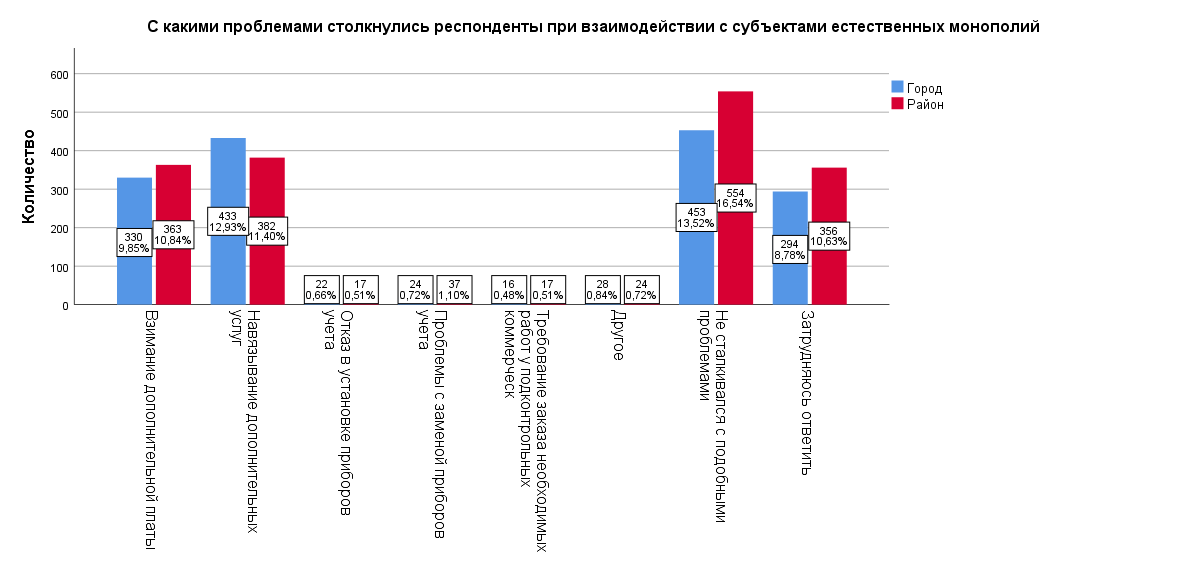 Рис. 2.4. Проблемы взаимодействия с субъектами естественных монополий в 2020г., %.На рис.2.4 представлены оценки респондентов по выявлению этих проблем в реальных ситуациях.Навязывание дополнительных услуг отметили 12,9% респондентов из городов, 11,4% - из районов. Взимание дополнительной платы отметили 9,9% респондентов из городов и 10,8% из районов республики.Отказ в установке приборов учета, проблемы с заменой приборов учета, требование заказа необходимых работ у подконтрольных коммерческих структур отметили незначительное количество опрошенных от 0,5 до 1,1%.Затруднились ответить 8,8% респондентов из городов и 10,6% из районов. Не сталкивались с проблемами – 13,5% городских респондентов и 16,5% из районов.Проведенный опрос демонстрирует стабильную ситуацию на рынке услуг естественных монополий. Факты взимания дополнительной платы, навязывание дополнительных услуг и другие противоправные действия со стороны естественных монополистов региона имели место редко, вместе с тем, надзорными органами данные вопросы не должны упускаться из виду.Анализ показателей эффективности взаимодействия представителей бизнес-сообщества с предприятиями естественных монополий позволяет сделать вывод о повышении доступности, качества и сроков этих услуг, что является важным условием развития конкурентной среды в регионе.Выводы по результатам проведенного социологического исследования:- в условиях экономического спада, вызванного пандемией, в Чувашской Республике в 2020 г. также имеются признаки падения экономической активности. Были вновь образованы 217 микропредприятий с численностью до 15 человек. 94% выборки представителей бизнес-сообщества имеют средний годовой доход до 120 млн рублей;- в сложившейся ситуации администрацией региона были предприняты действенные меры по улучшению условий развития бизнеса и конкуренции. Анализ показателей эффективности взаимодействия представителей бизнес-сообщества с предприятиями естественных монополий позволяет сделать вывод о повышении доступности, качества и сроков этих услуг, что является важным условием развития конкурентной среды в регионе;- проведенное обследование свидетельствует также об улучшении конкурентной среды в республике. Особое внимание в этой работе бизнес-сообщество при поддержке руководства республики уделяет обучению и переподготовке персонала, как наиболее действенному и низкозатратному мероприятию;- результаты обследования позволяют говорить об улучшении ситуации по снижению и даже преодолению административных барьеров представителями бизнес-сообщества;- за последний год существенно возросло удобство получения информации при одновременном повышении уровня ее доступности и понятности о состоянии конкурентной среды в республике, размещаемой в сети Интернет. Самым популярным и пользующимся доверием источником информации о конкурентной среде, по мнению респондентов, был признан сайт уполномоченного органа в информационно-телекоммуникационной сети «Интернет» и официальная информация, размещенная на нем. Отмечая результативность проведенной работы, представляется целесообразным продолжить мониторинг состояния бизнес среды республики Чувашия в 2021 г., дополнив его комплексным социально-экономическим исследованием по основным видам экономической деятельности для анализа выполнения/реализации Программы социально-экономического развития Чувашской Республики до 2035 г. Результаты мониторинга деятельности хозяйствующих субъектов, доля участия Чувашской Республики или муниципального образования в которых составляет 50 и более процентовОсуществляется постоянный мониторинг деятельности государственных унитарных предприятий, муниципальных унитарных предприятий и хозяйственных обществ, в уставном капитале которых доля участия Чувашской Республики или муниципальных образований составляет 50 и более процентов. Информация о результатах мониторинга финансово-хозяйственной деятельности направляется в Кабинет Министров Чувашской Республики и органы исполнительной власти, осуществляющие контроль и координацию деятельности соответствующего вида экономической деятельности.Сформирован сводный реестр хозяйствующих субъектов, в уставном капитале которых доля участия Чувашской Республики либо муниципального образования составляет 50 и более процентов, а также государственных и муниципальных бюджетных учреждений, осуществляющих финансово-хозяйственную деятельность в Чувашской Республике, который размещен в информационно-телекоммуникационной сети «Интернет» по адресу: http://minec.cap.ru/action/activity/soc-econom-razvitie/konkurentnaya-politika/standart-razvitiya-konkurencii-v-subjektah-rossijsk/realizaciya-standarta-razvitiya-konkurencii-v-chuv/monitoring.На 31 декабря 2020 года в реестр включено 1337 организации с долей участия Чувашской Республики либо муниципального образования 50 и более процентов, осуществляющих финансово-хозяйственную деятельность, а также бюджетные учреждения, из них 1272 организаций получают средства из республиканского бюджета Чувашской Республики и бюджетов муниципальных образований. В перечень входят организации, занимающие доминирующее положение на соответствующих товарных рынках и предоставляющие услуги по технической инвентаризации недвижимого имущества, банно-прачечные услуги, услуги по водоснабжению и производству тепловой энергии, управлению недвижимым имуществом, эксплуатации жилого фонда, вывозу твердых коммунальных отходов, общественного питания, осуществляющие издательско-полиграфическую деятельность и оказывающие другие виды услуг, государственные и муниципальные учреждения, оказывающие услуги на различных социальных рынках.Результаты мониторинга удовлетворенности населения и субъектов малого и среднего предпринимательства деятельностью в сфере финансовых услуг, осуществляемой на территорииЧувашской РеспубликиВ рамках оценки доступности и качества оказания финансовых услуг в Чувашской Республике респондентам были заданы вопросы, ориентированные на анализ широты услуг, предоставляемых финансовыми организациями, изучение финансовой грамотности респондентов, степени удовлетворения респондентов финансовыми услугами, частоты их использования респондентами и т.д.Результаты исследования по вопросу: «Насколько Вы удовлетворены финансовыми услугами следующих организаций при оформлении или использовании финансовых услуг или в любых других случаях» приведены в таб. 2.21.Таблица 2.21Оценка работы финансовых организаций населением, %Высокие оценки в части «полностью удовлетворен» и «скорее удовлетворен» получили только банки (66%). Остальные удовлетворительные оценки, которые получили финансовые организации, не превышают порога в 20%, при этом у данных организаций значительно высок уровень ответов «не сталкивался». Из них выделяются более высоким уровнем удовлетворенности следующие финансовые организации: страховые организации, негосударственные пенсионные фонды. У других финансовых организаций положительные оценки удовлетворительности не превышают 10%.Оценки уровня доверия финансовым организациям представлены в таб. 2.22 (респонденты отвечали на вопрос: «Насколько Вы доверяете следующим финансовым организациям?»).Таблица 2.22Уровень доверия к финансовым организациям в 2020 г., %Максимальным доверием населения пользуются банки (68,5%).Далее население весьма доверяет страховым организациям (18,5%) и негосударственным пенсионным фондам (16,6%).При этом более половины респондентов не смогли оценить свое отношение к финансовым организациям, так как не сталкивались с ними. При этом в отношении банков этот показатель имеет величину 10,4%.Рейтинг антидоверия возглавляют микрофинансовые организации – им полностью не доверяет 20,4% респондентов. Для остальных организаций этот показатель не превышает 15%.Представляется, что большинству организаций необходимо уделять больше внимание разъяснению населению преимуществ и условий обращения в те или иные организации. Здесь также уместно говорить о повышении финансовой грамотности населения.Оценки населения городов и большинства районов республики существенно не отличаются. Существенно нет отличий в оценках мужчин и женщин по различным возрастным группам. Уровень образования респондентов также существенно не влияет на уровень доверия к финансовым организациям.Оценки уровня удовлетворенности продуктами/ услугами финансовых организаций при их оформлении и/или использовании или в любых других случаях, когда респонденты сталкивались с ними, представлены в таб. 2.23.Таблица 2.23Уровень удовлетворенности финансовыми продуктами/ услугами в 2020г., %<*> Договор об обязательном пенсионном страховании - соглашение между фондом и застрахованным лицом в пользу застрахованного лица или его правопреемников, в соответствии с которым фонд обязан при наступлении пенсионных оснований осуществлять назначение и выплату застрахованному лицу накопительной пенсии и (или) срочной пенсионной выплаты или единовременной выплаты либо осуществлять выплаты правопреемникам застрахованного лица.<**> Договор негосударственного пенсионного обеспечения - соглашение между фондом и вкладчиком фонда, в соответствии с которым вкладчик обязуется уплачивать пенсионные взносы в фонд, а фонд обязуется выплачивать участнику (участникам) фонда негосударственную пенсию (участник может выступать вкладчиком в свою пользу).Исходя из данных таб. 2.23 можно сделать несколько выводов:Показатель «не сталкивался» практически во всех продуктах превалирует над другими – достигает 80% для продукта «размещение средств в форме договора займа в сельскохозяйственных кредитных потребительских кооперативах» (77,9%). Исключением являются традиционные банковские продукты: расчетные карты, кредиты, банковские переводы - лишь 20-30% населения не сталкивались с ними. Лидирующими продуктами, которые полностью или скорее удовлетворяют респондентов являются: переводы и платежи (61,8%); расчетные карты (60,2%); обязательное медицинское страхование (40,5%); кредиты (36,4%); кредитные карты (25,8%).Ни один из продуктов не превысил 10% в графе «Полностью не удовлетворен». При этом отметку 10% превысили только два продукта, отмеченных, как «Полностью удовлетворительные» - это переводы и платежи (13,9%); расчетные карты (14,1%). Это говорит о сдержанных, ровных оценках качества всей линейки представленных продуктов.Сопоставление банковских продуктов «кредиты» и «вклады», к сожалению, показывает, что населением более востребованы кредиты, а вклады используются реже и удовлетворяют население незначительно меньше. Это признак отсутствия экономической стабильности, а также недостатка денежных средств у населения.Необходимо повышать осведомленность населения о финансовых продуктах, используя официальные информационные каналы.Результаты мониторинга доступности для населения и субъектов малого и среднего предпринимательства финансовых услуг,  оказываемых на территории Чувашской РеспубликиРезультаты оцениваемых респондентами позиций позволяют сделать вывод об удовлетворенности инфраструктурой (доступностью) финансовых организаций Чувашской Республики (табл.2.24). Респонденты отвечали на вопрос: «Если говорить о Вашем населенном пункте, насколько Вы удовлетворены...?», оценивая каждую предлагаемую позицию по пятибалльной шкале ответов. Таблица 2.24Удовлетворенность доступностью финансовых услуг, % по выборке в целом Наиболее высокий уровень удовлетворенности (сумма оценок «полностью удовлетворен» и «скорее удовлетворен») имеют следующие позиции: количество и удобство расположения банковских отделений (61,8%), качество дистанционного банковского обслуживания (63,8%) и имеющийся выбор банков для получения различных необходимых банковских услуг (53,3%). Высок уровень удовлетворенности и качеством интернет-связи (55%) и качеством мобильной связи (59,5%). Наряду с высокими оценками именно у данных позиций самый высокий уровень (выше 30%) неудовлетворенности: «количеством и удобством расположения банковских отделений» - 30,7%, «имеющимся у Вас выбором различных банков для получения необходимых Вам банковских услуг» - 30,1%, «качеством интернет-связи» - 30,4%.Остальные позиции получили промежуточный уровень удовлетворенности (от 10% до 30%), однако для них характерны высокие доли респондентов, не сталкивавшихся с финансовой услугой – значение этого показателя по многим позициям приближается к 70%. Например, не сталкивались с МФО, ломбардами, кредитными потребительскими и сельскохозяйственными кооперативами и не могут оценить их выбор 67%, количество и удобство их расположения – 64,6%. С услугами брокеров не сталкивались и не могут оценить количество и удобство их расположения – 69%, оценить выбор брокеров не смогли 69,4%.Распределение ответов респондентов на вопрос: «Какие каналы обслуживания есть практически везде в Вашем населенном пункте, а каких не хватает?» представлены в таб. 2.21. Анализ полученных данных позволяет говорить о высоком уровне доступности отделений почтовой связи (3,9 балла из 5); касс в отделениях банков (3,7 балла из 5). Остальные оцениваемые каналы обслуживания получили средние баллы – от 3,2 до 3,5.Детальный анализ распределения оценок по 5-бальной шкале позволяет выделить наиболее проблемные каналы предоставления финансовых услуг по уровню доступности: POS-терминал для безналичной оплаты с помощью банковской карты в организациях торговли (наиболее высокая доля оценок 1 и 2 – около 30%) и банкомат или терминал (устройство без функции выдачи наличных денежных средств) вне отделения банка (наиболее низкая доля оценок 4 и 5 – 47%).Наиболее благополучно выглядит доступность отделений почтовой связи и касс в отделениях банков.Доступность платежного терминала для приема наличных денежных средств с целью оплаты товаров (услуг), банкоматов или терминалов (устройств без функции выдачи наличных денежных средств) в отделении банка занимают промежуточное положение. Таблица 2.25Оценка доступности каналов обслуживания, % по выборке в целомВыводы по результатам мониторинга деятельностью в сфере финансовых услуг:Уровень финансовой грамотности населения по индексу НАФИ является средним (12,39 балла), что незначительно превышает индекс финансовой грамотности по России.Использование финансовых продуктов населением Чувашской Республики за последние 12 месяцев в основном сфокусировано на банковских вкладах (на текущий момент его имеют 19,6% аудитории, пользовались за последний год – 9,8%). Использование других исследуемых финансовых продуктов (услуг) в различных финансовых организациях имеет достаточно низкий уровень: 6,4% пользуются вкладами в потребительский кооператив и 3,4% прибегали к этим услугам в течение года; 5% пользуются продуктами инвестиционного страхования и 3,6% имели этот опыт в течение года; 2,4% - к услугам паевого инвестиционного фонда, а 2,9% - в течение года. Основной причиной низкого уровня использования финансовых продуктов 81,7% опрошенных отметили недостаток свободных денежных средств.Среди использования онлайн и иных заемных финансовых продуктов (услуг) наиболее востребованными являются только использование кредита (не онлайн) – им пользуется 22,2%, а 4,8% пользовались им в течение года; кредитного лимита по кредитной карте - 17,9% и 6,1% применяли эту опцию в течение года. Остальные изучаемые в данной категории виды финансовых продуктов (услуг) востребованы не более, чем в 10%. Основными причинами неиспользования данных финансовых продуктов являются нежелание жить в долг, высокая процентная ставка, отсутствие необходимых документов и недоверие финансовым организациям.Использование платежных карт наиболее востребовано в форме зарплатной карты (94,1%), в форме кредитных (26,4%), расчетных (дебетовых) карт для получения пенсий и иных социальных выплат –19,1%, в форме других расчетных (дебетовых) карт – 18,4%. Такой широкий охват населения различными вариантами банковских карт в целом отвечает потребностям населения и свидетельствует о доверии к банкам в отношении этих продуктов и о весьма высокой осведомленности и финансовой грамотности населения по этой линейке продуктов. Основными причинами неиспользования платежных карт являются недостаточность денежных средств (21,3%) и отсутствие доверия банкам (28,1%).Использование текущего счета имеет невысокий уровень (28,2%).Жители региона чаще используют одновременно несколько дистанционных способов доступа к банковскому счету – денежные переводы/ платежи осуществляются через мобильный банк (67,2%), интернет-банк с использованием планшета или смартфона (44,7%), с помощью сообщений (38,3%), через интернет-банк с помощью стационарного компьютера/ ноутбука (47,1%). Основные причины неиспользования дистанционного доступа к банковскому счету – неуверенность в безопасности интернет-сервисов (53,2%) и отсутствие навыков использования технологий дистанционного доступа (22,5%).Использование страховых продуктов (услуг) достаточно востребовано: только 70% респондентов не пользовались услугами страхования за последний год. При этом продуктами добровольного страхования жизни воспользовались 19.7% населения, а 25,8% - другими продуктами добровольного страхования, кроме страхования жизни. Продуктами обязательного страхования воспользовались в течение года только 16,4% респондентов. В структуре причин отсутствия у потребителей страховых продуктов (услуг) лидирует ответ «не вижу смысла в страховании» (46,5%), а отсутствие доверия к страховым организациям – 20%.Уровень доступности каналов предоставления финансовых продуктов (услуг) и быстроты их доступа высок только для банкоматов и терминалов в отделениях банков и отделениях почты (по 3,6 балла из 5).Лидирующими продуктами, которые полностью или скорее удовлетворяют респондентов являются: переводы и платежи (61,8%); расчетные карты (60,2%); обязательное медицинское страхование (40,5%); кредиты (36,4%); кредитные карты (25,8%).Результаты мониторинга цен на товары, входящие в перечень отдельных видов социально значимых продовольственных товаров первой необходимости, в отношении которых могут устанавливаться предельно допустимые розничные цены.Минэкономразвития Чувашии в соответствии с постановлением Правительства Российской Федерации от 15 июля 2010 г. № 530 (далее – постановление) осуществляет мониторинг потребительских цен на социально значимые продовольственные товары на постоянной основе. Ведется еженедельный мониторинг цен и органами местного самоуправления. Результаты мониторинга цен на социально значимые товары представляются в Администрацию Главы Чувашской Республики, в Кабинет Министров Чувашской Республики, Минэкономразвития России, Минсельхоз России, Чувашское УФАС России и Прокуратуру Чувашской Республики.По итогам 2020 г. инфляция в Чувашской Республике составила 5,2% и незначительно превысила среднероссийский показатель (в среднем по России – 4,9%), в том числе на продовольственные товары – 8,0% (по России – 6,7%).Основной рост цен среди социально значимых продовольственных товаров приходится:на сахар-песок – в 1,9 раза (по России рост в 1,6 раза) (рейтинговое место: в ПФО – 6, в России – 10, здесь и далее ранжирование цен проведено по мере возрастания от меньшего показателя к большему), крупу гречневую-ядрицу – в 1,5 раза (в 1,4 раза) (рейтинговое место: в ПФО – 8, в России – 26), масло подсолнечное – в 1,4 раза (в 1,3 раза) (рейтинговое место: в ПФО – 13, в России – 36) из-за роста цен поставщиков. Эксперты объясняют динамику роста цен на сахар-песок совокупностью факторов, таких как позднее начало уборки и переработки сахарной свеклы, негативные прогнозы по валовому сбору и ослабление курса рубля. Основные объемы указанных товаров поступают из-за пределов региона и цены зависимы от цен производителей и поставщиков продукции. На повышение цен повлияли рост транспортных расходов, стоимости горюче-смазочных материалов, использование сложных логистических схем поставки продукции, отсутствие собственных крупных поставщиков продукции;из плодовоовощной продукции: на помидоры свежие – в 1,4 раза (по России рост на 19,9%) (рейтинговое место: в ПФО – 6, в России – 20), огурцы свежие –  в 1,3 раза (также в 1,3 раза) (рейтинговое место: в ПФО – 12, в России – 42), морковь – в 1,3 раза (также в 1,3 раза) (рейтинговое место: в ПФО – 11, в России – 23), картофель – в 1,3 раза (также в 1,3 раза) (рейтинговое место: в ПФО – 12, в России – 38), яблоки – в 1,3 раза (в 1,2 раза) (рейтинговое место: в ПФО – 3, в России – 17);на яйца куриные – в 1,3 раза (по России – на 15,1%) (рейтинговое место: в ПФО – 11, в России – 46). По данным КУП Чувашской Республики «Агро-Инновации» на 29 декабря 2020 г. по сравнению с 26 декабря 2019 г. повысились отпускные цены на яйца куриные у ОАО «ПТФ «Моргаушская» в пределах от 22,9% (20,5 руб.) до 49,2% (21,5 руб.), у АО «ППЗ «Канашский» – в пределах от 53,1% (25,5 руб.) до 84,3% (29,5 рублей).Не смотря на опережающий рост цен на отдельные товары и услуги средние цены в большинстве не превышают среднероссийский уровень цен.  В республике реализуется План мероприятий по снижению темпов роста потребительских цен в Чувашской Республике (распоряжение Кабинета Министров Чувашской Республики от 30 декабря 2011 г. № 456-р), план мероприятий по обеспечению сбалансированности товарных рынков в Чувашской Республике (распоряжение Кабинета Министров Чувашской Республики от 29 августа 2014 г.      № 512-р).В рамках реализации комплекса мер по обеспечению сбалансированности товарных рынков в Чувашской Республике проведены следующие мероприятия:более 100 предприятий торговли присоединились к Соглашению между федеральными органами власти, товаропроизводителями и федеральными торговыми сетями по снижению цен на сахар (до 46 руб/кг) и масло подсолнечное (до 110 руб/л);мониторинг и обследования объектов торговли на предмет фиксации уровня цен на сахар и масло подсолнечное;осуществляется взаимодействие с товаропроизводителями и торговыми сетями по вопросам урегулирования уровня цен на отдельные виды товаров;индивидуальная разъяснительная работа с руководителями предприятий оптовой и розничной торговли о недопущении роста цен на основные виды продуктов питания и по увеличению представленности продукции отечественных товаропроизводителей;еженедельно проводился мониторинг уровня цен и наличия продукции местных товаропроизводителей в организациях розничной торговли;продолжена деятельность переговорной площадки местных товаропроизводителей и федеральных торговых сетей для обсуждения проблем организации поставок продовольственных товаров.В адрес Чувашского УФАС России (далее – Управление) антимонопольного органа в 2020 году направлены письма о повышении отпускных цен на крупы, в том числе гречневую, сахар, муку, мясо кур, тушенку, хлеб и хлебобулочные изделия производителями и оптовиками Чувашской Республики (ООО «ТК «Андиго», ООО «Агрохолдинг «Юрма», ЗАО «Хлебокомбинат «Петровский»,  ИП Мешкова С.Г., ИП Пухов Е.В., ООО «Продсервис», ИП Заикин А.В., АО «Йошкар-Олинский мясокомбинат», ООО «Вурнарский мясокомбинат»).Управление хозяйствующим субъектам, повысившим цены на отпускаемую продукцию, были выданы предостережения от совершения действий по повышению цен на социально значимые товары, проведены проверки местных производителей и поставщиков круп, сахара, муки, мяса кур, тушенки, хлеба и хлебобулочных изделий. По итогам проведенных мероприятий ООО «Вурнарский мясокомбинат» и ООО «Агрохолдинг «Юрма» отменили решения о повышении цен на консервы мясные и тушку кур соответственно. По остальным поставщикам нарушения антимонопольного законодательства не выявлены.Также направлено обращение (письмо от 11 декабря 2020 г. № 15/10-18273) о проверке основных участников продовольственного рынка (производителей и оптовых поставщиков) на предмет соблюдения антимонопольного законодательства в сфере формирования цен на огурцы и томаты свежие, масло подсолнечное, картофель, яйца куриные, яблоки и сахар – песок. По результатам проверки, Управление сообщило об отсутствии оснований для принятия мер антимонопольного реагирования. 22 января 2021 г. в Управление направлено обращение по росту цен на яйца куриные у местных птицефабрик. Результаты мониторинга логистических возможностей Чувашской РеспубликиДорожная сеть Чувашской Республики составляет более 12 тыс. км. На автодорогах республики эксплуатируются 424 моста и путепровода. Сегодня сеть автомобильных дорог общего пользования Чувашской Республики является наиболее сбалансированной в Поволжье. По плотности дорог с твердым покрытием Чувашская Республика занимает одно из ведущих мест в Приволжском федеральном округе. Обеспеченность автомобильными дорогами с твердым покрытием составляет 434 км на 1000 кв. км.Основные транспортные артерии - это федеральные дороги: магистральная автомобильная дорога М-7 «Волга» с западным подъездом к г. Чебоксары, обеспечивающая международные связи, федеральные дороги А-151 «Цивильск-Ульяновск» и «Вятка», обеспечивающие межобластные транспортные связи. Протяженность федеральных автодорог, проходящих по территории республики – 336 км. 63 процента сети дорог имеют твердое покрытие. 1,5 тыс. км – это дороги регионального и межмуниципального значения, 10,6 тыс. км - дороги местного значения, соединяющие административные центры муниципальных районов, городских округов с сельскими населенными пунктами, а также населенные пункты в границах района. По своему значению и объему перевозимых грузов федеральные и республиканские дороги выполняют функции опорных маршрутов, формирующих каркас транспортной сети.К началу 2019 года число жителей города Чебоксары (административный центр Чувашской Республики) превысило 500 тыс. человек, а уровень автомобилизации за последние 10 лет вырос в 2 раза - с 60 тыс. до 120 тыс. единиц. Прирост автомобилей в Чебоксарах составляет ежегодно  7-10%. Кроме того, ежедневно в столицу республики на работу приезжает до 100 тыс. жителей Чебоксарской агломерации. Общее количество автомобилей в пиковые часы на чебоксарских дорогах достигает до 170 тысяч единиц. Улицы и дороги центральной части                 г. Чебоксары, запроектированные и построенные в 60-70-е годы, не были рассчитаны на такое количество транспорта и к нашим дням исчерпали свою пропускную способность.Проблемные направления движения в г. Чебоксары – Марпосадское шоссе, ул. Б. Хмельницкого, ул. Ю. Фучика.Запланированы проекты реконструкции и строительства новых дорог на 2021-2030 годы:строительство автомобильной дороги ул. 1-я Южная в г. Чебоксары;реконструкция Лапсарского проезда со строительством подъезда к д. 65 по Лапсарскому проезду в г. Чебоксары;строительство третьего транспортного полукольца в городе Чебоксары;строительство участка автомобильной дороги по проезду Соляное (до железнодорожного переезда);строительство участка автомобильной дороги по проезду Соляное с выходом на Марпосадское шоссе» (после железнодорожного переезда);реконструкция автомобильной дороги по пр. И. Яковлева от Канашского шоссе до кольца пр. 9-ой Пятилетки г. Чебоксары. 4 этап;строительство автодороги по ул. Рождественского от ул. Энгельса до ул. Гагарина;строительство автодороги № 30 от участка № 4 до Московского проспекта в районе Театра оперы и балета (участок № 3) в г. Чебоксары. 2 этап;строительство автодороги по ул. Ярмарочная;реконструкция дороги от развязки по ул. Фучика до дома № 14 ул. Короленко;реконструкция автомобильной дороги по Грузовому проезду;строительство 2-х уровневой развязки на перекрестке Б. Хмельницкого – Фучика; реконструкция кольцевых перекрестков с переустройством на регулируемые;реконструкция автодороги по ул. Б. Хмельницкого;строительство развязки Марпосадское шоссе - пр. Тракторостроителей.Согласно условиям заключенных муниципальных контрактов на территории города Чебоксары общественный транспорт оборудован системой спутникового мониторинга транспорта ГЛОНАСС. Навигационные данные поступают в Центр диспетчеризации пассажирского транспорта МБУ «Чебоксары-Телеком». В целях улучшения качества транспортного обслуживания на основании мониторинговой информации реализованы сервисы «Buscheb», мобильное приложение «Умный транспорт», позволяющие в режиме реального времени отслеживать:местонахождение общественного транспорта;маршруты в разрезе автобусов, троллейбусов, маршрутных такси, а также речного транспорта;остановки общественного транспорта, а также прогноз прибытия;местонахождение общественного транспорта, оборудованного для маломобильных категорий граждан;дорожную ситуацию «пробки» в городе.Также приложение «Умный транспорт» для удобства использования позволяет добавлять наиболее часто используемые маршруты в раздел «Избранное».Кроме того, в дополнение к существующим сервисам с июля 2020 года реализована функция движения общественного транспорта города Чебоксары в режиме реального времени в сервисах «Яндекс карты» и online справочнике «2 Гис».Результаты мониторинга развития передовых производственных технологий и их внедрения, а также процесса цифровизации экономики и формирования ее новых рынков и секторовНПП «ЭКРА» поставило и ввело в работу широкий спектр оборудования для нужд первой атомной электростанции в Белоруссии. Программный комплекс производства «ЭКРА» успешно прошел международную сертификацию на соответствие требованиям цифрового стандарта. ООО «Яхтинг» и АО «Лента» создали с нуля новое автоматическое производство медицинских масок суммарной мощностью производства более 12 млн. масок в месяц. ПАО «Химпром» в апреле 2020 года запустило производство нового средства – лосьон для рук с антибактериальным эффектом марки «Дезново». В 2020 году запущен инвестиционный проект ООО «Аркто», представленный сертифицированным модельным рядом из 8 холодильников. Планируется расширение ряда до 40 ассортиментных позиций. Данные модельные шкафы предназначены для коммерческого использования.АО «ЭЛАРА» совместно с ведущим институтом ОАО «РЖД» АО «НИИАС», приступило к реализации масштабного проекта по увеличению пропускной способно-сти на железных дорогах России. Это станет возможно за счёт внедрения не имеющей аналогов в мире российской микропроцессорной автоблокировки АБТЦ-МШ, которая обеспечивает сокращение интервалов движения поездов на Московском центральном кольце до 4-х минут. В 2020 году Чувашская Республика вошла в число первых регионов-участников нового проекта по реализации государственной системы стимулирующих выплат в виде персональных цифровых сертификатов от государства на формирование у трудоспособного населения компетенций цифровой экономики. Обладатели персональных цифровых сертификатов получат возможность обучиться за счет федерального бюджета по одному из 22 направлений цифровой экономики в рамках программ дополнительного образования. Это может быть искусственный интеллект, программирование и создание ИТ продуктов, системное администрирование, промышленный дизайн и 3D моделирование, кибербезопасность и защита данных, разработка мобильных приложений и многое другое.В рамках регионального проекта «Информационная инфраструктура» осуществлено подключение социально значимых объектов к сети «Интернет». В список таких объектов входят образовательные организации, органы местного самоуправления, фельдшерско-акушерские пункты, пожарные посты и пожарные части. Всего будут подключены 343 объекта, из них в 2019 году - подключено 90, в 2020 году – подключено 110 объектов.  Также осуществляется строительство необходимых узлов связи на территории Чувашии, что обеспечит возможность подключения операторов связи на местах, а также построение «последней мили» до конкретных домохозяйств.В 2020 году Чувашская Республика присоединилась к пилотному проекту по внедрению на базе «Единого портала государственных и муниципальных услуг (функций)» платформы обратной связи с гражданами. К проекту присоединились все органы власти и органы местного самоуправления Чувашии. В рамках Платформы жители Чувашской Республики могут дать обратную связь Правительству региона по всем интересующим их темам. В 2020 году создан Центр управления регионом Чувашской Республики (далее – ЦУР). Предназначение ЦУР - координация работ по мониторингу и обработке всех видов обращений и сообщений (жалоб) от жителей субъекта с использованием инфраструктуры электронного правительства, включая платформу обратной связи, региональных систем обратной связи и обработки сообщений, публикуемых жителями в общедоступном виде в социальных сетях, мессенджерах, иных средствах электронной массовой коммуникации.Узнать о ходе реализации национальных проектов в Чувашской Республике теперь можно на едином интернет-ресурсе http://np.cap.ru/. На портале можно перейти на страницу любого из 11 национальных проектов и подробно ознакомиться с его особенностями и ходом реализации. Благодаря синхронизации портала с сайтами органов исполнительной власти Чувашской Республики пользователи могут просмотреть официальную хронику новостей по теме, материалы СМИ, фоторепортажи с мероприятий и видеосюжеты, а также изучить нормативно-правовую базу нацпроектов. Также большинство мероприятий национальных проектов нанесены на интерактивную карту.Выводы по результатам мониторингаУменьшение влияния на отраслевые рынки Чувашской Республики административных барьеров, своевременность и за умеренную плату получение услуг естественных монополий, улучшение состояние конкурентной среды и ее грамотное информационное сопровождение обуславливают эффективность функционирования бизнес-сообщества и, в конечном итоге, достаточность обеспечения населения качественными товарами и услугами. Такой узел причинно-следственных зависимостей предопределил структуру социологического исследования «Мониторинг административных барьеров и оценки состояния конкурентной среды на приоритетных и социально значимых рынках товаров и услуг Республики Чувашия в 2020г.».Проведенное исследование показало, что в условиях мирового экономического кризиса, вызванного пандемией, в Чувашской Республике в 2020 г. также имеются признаки спада экономической активности.Приостановлено образование новых малых предприятий. 94% выборки представителей бизнес-сообщества имеют средний годовой доход до 120 млн рублей.В сложившейся ситуации администрацией региона были предприняты действенные меры по улучшению условий функционирования бизнеса и развитию конкуренции.Анализ взаимодействия представителей бизнес-сообщества с предприятиями естественных монополий позволяет сделать вывод о повышении доступности, качества и сроков предоставления этих услуг, что является важным условием развития конкурентной среды в регионе.Проведенное обследование свидетельствует также об улучшении конкурентной среды в республике. Особое внимание в этой работе бизнес-сообщество при поддержке руководства республики уделяет обучению и переподготовке персонала, как наиболее действенному и низкозатратному мероприятию. Результаты обследования позволяют говорить об улучшении ситуации по снижению влияния и даже преодолению административных барьеров для представителей бизнес-сообщества.За последний год существенно возросло удобство получения информации при одновременном повышении уровня ее доступности и понятности о состоянии конкурентной среды в республике, размещаемой в сети «Интернет».Самым популярным и пользующимся доверием источником информации о конкурентной среде, по мнению респондентов, был признан сайт уполномоченного органа в информационно-телекоммуникационной сети «Интернет» и официальная информация, размещенная на нем. Исследование «широты» предложений товаров и услуг на отраслевых рынках республики подтвердило, что в условиях кризиса, в первую очередь, развиваются рынки, производящие товары и услуги, относящиеся к главным жизненным потребностям – продукты питания, тепло, электроэнергия, газ. В тоже время падение доходов населения приводит к спаду предложений медицинских услуг и нового жилья. Установлено также, что снижение достаточности предложений приводит к снижению качества товаров и услуг, что указывает на необходимость принятия срочных мер по повышению качества таких товаров, как продукты питания и медицинские услуги. Анализ доступности для бизнес-сообщества и населения финансовых услуг показал, что многие финансовые продукты недостаточно востребованы, как из-за отсутствия свободных средств, так и в связи с ограниченностью финансовой грамотности. Необходимо также совершенствовать формы их представления, включая информационную поддержку и усиление мер безопасности.Отмечая результативность проведенной работы, представляется целесообразным продолжить мониторинг состояния бизнес среды республики Чувашия в 2021 г., дополнив его комплексным социально-экономическим исследованием по основным видам экономической деятельности республики для анализа выполнения/реализации Программы социально-экономического развития Чувашской Республики до 2035 г.Утверждение перечня товарных рынковТребование стандарта развития конкуренции по утверждению перечня товарных рынков для содействия развитию конкуренции в Чувашской Республике выполнено. В целях формирования перечня товарных рынков (далее - перечень рынков) для содействия развитию конкуренции органами исполнительной власти Чувашской Республики был проведен мониторинг состояния конкуренции на рынках. Перечень рынков для содействия развитию конкуренции в Чувашской Республике утвержден распоряжением Главы Чувашской Республики от 17 февраля 2021 г. № 69-рг «О перечне товарных рынков для содействия развитию конкуренции в Чувашской Республике». Документ размещен в информационно-телекоммуникационной сети «Интернет» в подразделе «Реализация стандарта развития конкуренции в Чувашской Республике» (требования № 4), можно ознакомиться по следующей ссылке: http://minec.cap.ru/action/activity/soc-econom-razvitie/konkurentnaya-politika/standart-razvitiya-konkurencii-v-subjektah-rossijsk/realizaciya-standarta-razvitiya-konkurencii-v-chuv .В перечень товарных рынков для содействия развитию конкуренции в Чувашской Республике включены рынки, выбранные в соответствии с приложением к Стандарту:1. Рынок услуг дошкольного образования.2. Рынок услуг общего образования.3. Рынок услуг среднего профессионального образования.4. Рынок услуг дополнительного образования детей.5. Рынок услуг детского отдыха и оздоровления.6. Рынок медицинских услуг.7. Рынок услуг розничной торговли лекарственными препаратами, медицинскими изделиями и сопутствующими товарами.8. Рынок психолого-педагогического сопровождения детей с ограниченными возможностями здоровья.9. Рынок социальных услуг.10. Рынок ритуальных услуг.11. Рынок услуг по сбору и транспортированию твердых коммунальных отходов.12. Рынок выполнения работ по содержанию и текущему ремонту общего имущества собственников помещений в многоквартирном доме.13. Рынок купли-продажи электрической энергии (мощности) на розничном рынке электрической энергии (мощности).14. Рынок производства электрической энергии (мощности) на розничном рынке электрической энергии (мощности), включая производство электрической энергии (мощности) в режиме когенерации.15. Рынок оказания услуг по перевозке пассажиров автомобильным транспортом по муниципальным маршрутам регулярных перевозок.16. Рынок оказания услуг по перевозке пассажиров автомобильным транспортом по межмуниципальным маршрутам регулярных перевозок.17. Рынок оказания услуг по перевозке пассажиров и багажа легковым такси на территории Чувашской Республики.18. Рынок услуг связи, в том числе услуг по предоставлению широкополосного доступа к информационно-телекоммуникационной сети "Интернет".19. Рынок жилищного строительства (за исключением Московского фонда реновации жилой застройки и индивидуального жилищного строительства).20. Рынок строительства объектов капитального строительства, за исключением жилищного и дорожного строительства.21. Рынок дорожной деятельности (за исключением проектирования).22. Рынок архитектурно-строительного проектирования.23. Рынок кадастровых и землеустроительных работ.24. Рынок реализации сельскохозяйственной продукции.25. Рынок племенного животноводства.26. Рынок семеноводства.27. Рынок вылова водных биоресурсов.28. Рынок товарной аквакультуры.29. Рынок добычи общераспространенных полезных ископаемых на участках недр местного значения.30. Рынок легкой промышленности.31. Рынок обработки древесины и производства изделий из дерева.32. Рынок производства кирпича.33. Рынок производства бетона.34. Рынок розничной торговли и рынок нефтепродуктов.35. Рынок наружной рекламы.Не входящие в приложение к Стандарту:36. Рынок электротехнической инновационной продукции.37. Рынок услуг в сфере культуры.38. Рынок туристских услуг.Мероприятия по содействию развитию конкуренции по двум последним товарным рынкам, отобранным дополнительно с учетом региональной специфики, реализуются в рамках плана мероприятий («дорожной карты») по содействию развитию конкуренции в сферах культуры и туризма в Чувашской Республике, утвержденного распоряжением Главы Чувашской Республики от 27 февраля 2019 г. N 102-рг.Результаты анализа ситуации на товарных рынках для содействия развитию конкуренции в Чувашской Республике приведены в разделе 2.3.1 настоящего Доклада.Утверждение плана мероприятий («дорожной карты»)Распоряжением Главы Чувашской Республики от 28 декабря 2019 г. № 513-рг утвержден план системных мероприятий («дорожная карта») по содействию развитию конкуренции в Чувашской Республике и план мероприятий («дорожная карта») по содействию развитию конкуренции на товарных рынках Чувашской Республики». Документ размещен в сайте Минэкономразвития Чувашии в информационно-телекоммуникационной сети «Интернет», можно ознакомится по следующей ссылке: http://minec.cap.ru/action/activity/soc-econom-razvitie/konkurentnaya-politika/normativno-pravovoe-regulirovanie-po-vnedreniyu-sta/plan-meropriyatij-dorozhnaya-karta-po-sodejstviyu.С отчетом о выполнении мероприятий дорожной карты по содействию развитию конкуренции можно ознакомиться по следующей ссылке: http://minec.cap.ru/action/activity/soc-econom-razvitie/konkurentnaya-politika/standart-razvitiya-konkurencii-v-subjektah-rossijsk/realizaciya-standarta-razvitiya-konkurencii-v-chuv/otchet.2.5.1. Итоги реализации ведомственных дорожных карт  по содействию развитию конкуренцииВ Чувашской Республике приняты и реализуются 8 отраслевых «дорожных карт» по содействию развитию конкуренции в курируемых видах экономической деятельности.Таблица 2.26Перечень «дорожных карт» по содействию развитию конкуренции органов исполнительной власти Чувашской РеспубликиС отчетами о выполнении мероприятий дорожных карт по содействию развитию конкуренции можно ознакомиться по следующей ссылке: http://minec.cap.ru/action/activity/soc-econom-razvitie/konkurentnaya-politika/standart-razvitiya-konkurencii-v-subjektah-rossijsk/realizaciya-standarta-razvitiya-konkurencii-v-chuv/plan-meropriyatij/otcheti-2020.Подготовка ежегодного Доклада, подготовленного в соответствии  с положениями СтандартаДоклад о состоянии и развитии конкурентной среды на рынках товаров, работ и услуг Чувашской Республики за 2019 год подготовлен и размещен на официальном сайте Минэкономразвития Чувашии в разделе «Конкурентная политика» по адресу: http://minec.cap.ru/action/activity/soc-econom-razvitie/konkurentnaya-politika/standart-razvitiya-konkurencii-v-subjektah-rossijsk/realizaciya-standarta-razvitiya-konkurencii-v-chuv/monitoring .Доклад о состоянии и развитии конкурентной среды на рынках товаров, работ и услуг Чувашской Республики рассмотрен на заседании рабочей группы по мониторингу внедрения в Чувашской Республике стандарта развития конкуренции в субъектах Российской Федерации при Совете при Главе Чувашской Республики по стратегическому развитию и проектной деятельности (протокол от 5 марта 2021 г. №2 размещен в разделе «Конкурентная политика» на сайте Минэкономразвития Чувашии по следующей ссылке http://minec.cap.ru/action/activity/soc-econom-razvitie/konkurentnaya-politika/standart-razvitiya-konkurencii-v-subjektah-rossijsk/ekspertnaya-gruppa/protokoli-zasedanij-ekspertnoj-gruppi/2021-god. Создание и реализация механизмов общественного контроля за деятельностью субъектов естественных монополийСведения о наличии межотраслевого совета потребителей при Главе Чувашской РеспубликиУказом Главы Чувашской Республики от 24 февраля 2015 г. №24 «О Межотраслевом совете потребителей по вопросам деятельности субъектов естественных монополий при Главе Чувашской Республики» (далее – Указ) принято решение образовать Межотраслевой совет потребителей как постоянно действующий совещательно-консультативный орган при Главе Чувашской Республики. Указом утвержден состав и положение Межотраслевого совета потребителей (далее - Межотраслевой совет). Состав Межотраслевого совета потребителей соотносится с требованиями Концепции создания и развития механизмов общественного контроля за деятельностью субъектов естественных монополий с участием потребителей, утвержденной распоряжением Правительства Российской Федерации от 19 сентября 2013 г. № 1689-р. Указ размещен на официальном сайте Минэкономразвития Чувашии в разделе «Конкурентная политика» по следующей ссылке: http://minec.cap.ru/action/activity/soc-econom-razvitie/konkurentnaya-politika/standart-razvitiya-konkurencii-v-subjektah-rossijsk/realizaciya-standarta-razvitiya-konkurencii-v-chuv.На сайте Минэкономразвития Чувашии создан раздел, предусматривающий размещение инвестиционных программ организаций, осуществляющих свою деятельность в электроэнергетике: http://minec.cap.ru/action/activity/elektroenergetika-i-gazosnabzhenie/investicionnie-programmi-organizacij-osuschestvlya.Согласно пункту 46 Правил утверждения инвестиционных программ субъектов электроэнергетики, утвержденных постановлением Правительства Российской Федерации от 1 декабря 2009 г. № 977 «Об инвестиционных программах субъектов электроэнергетики» (далее - Правила), межотраслевой совет потребителей по вопросам деятельности субъектов естественных монополий при Главе Чувашской Республики участвует в рассмотрении проектов инвестиционных программ субъектов электроэнергетики в части оценки целесообразности и обоснованности применения технологических и стоимостных решений инвестиционных проектов, предусмотренных проектом инвестиционной программы, оценки достижения заявленных показателей эффективности проекта инвестиционной программы, в том числе на основе результатов технологического и ценового аудита инвестиционных программ  и инвестиционных проектов (при наличии таких результатов).За 2020 г. Минэкономразвития Чувашии и Минпромэнерго Чувашии в Совет потребителей направлено 8 проектов инвестиционных программ субъектов электроэнергетики и проектов изменений, вносимых в инвестиционные программы, с целью рассмотрения этих проектов в соответствии с пунктом 46 Правил. По всем представленным проектам Совет потребителей вынес положительные заключения, которые учитывались при утверждении инвестиционных программ.В 2020 году проведено 28 заседаний коллегии Госслужбы Чувашии по конкурентной политике и тарифам, в 19 из которых принимали участие представители Межотраслевого совета потребителей по вопросам деятельности субъектов естественных монополий при Главе Чувашской Республики.Внедрение и применение технологического и ценового аудита (далее – ТЦА) инвестиционных проектов субъектов естественных монополий и крупных инвестиционных проектов с государственным участием.Подпунктом «б» пункта 53 раздела VII стандарта предусмотрена подготовка информации о результатах технологического и ценового аудита инвестиционных проектов с указанием экспертной организации, осуществляющей технологический и ценовой аудит, об условиях заключенного с такой экспертной организацией договора на проведение технологического и ценового аудита (техническом задании, цене договора, сроках исполнения этапов работ по договору), а также об итогах экспертного обсуждения результатов технологического и ценового аудита представителями потребителей товаров, работ, услуг, задействованными в осуществлении общественного контроля за деятельностью субъектов естественных монополий. Постановлением Правительства Российской Федерации от 2 апреля 2020 г. № 421 «О внесении изменений в Правила формирования и реализации федеральной адресной инвестиционной программы и о приостановлении действия отдельных положений некоторых актов Правительства Российской Федерации» в срок до 31 декабря 2024 г.  на федеральном уровне приостановлено действие положений в части проведения технологического и ценового аудита. На региональном уровне также принято постановление Кабинета Министров Чувашской Республики от 9 ноября 2020 г. № 604 «О приостановлении действия Положения о проведении публичного технологического и ценового аудита инвестиционных проектов с государственным участием Чувашской Республики». Повышение прозрачности деятельности субъектов естественных монополий в Чувашской РеспубликеМероприятия по созданию и реализации механизмов общественного контроля за деятельностью субъектов естественных монополий, раскрытие информации о деятельности субъектов естественных монополий, который включает мероприятие по созданию и реализации механизмов общественного контроля за деятельностью субъектов естественных монополий включены в План системных мероприятий («дорожной карты») по содействию развитию конкуренции в Чувашской Республике, утвержденный распоряжением Главы Чувашской Республики от 28 декабря 2019 г.    № 513-рг.Наглядная информация в информационно-телекоммуникационной сети «Интернет» о свободных резервах трансформаторной мощности с указанием и отображением на географической карте субъекта Российской Федерации ориентировочного места подключения (технологического присоединения) к сетям территориальных сетевых организаций 110-35 кВ с детализацией информации о количестве поданных заявок и заключенных договоров на технологическое присоединение, а также о планируемых сроках их строительства и реконструкции в соответствии с утвержденной инвестиционной программой размещена на сайте Минпромэнерго Чувашии по адресу: http://minprom.cap.ru/action/elektroenergetika-i-energosberezhenie/elektroenergetika-chuvashskoj-respubliki/razvitie-konkurencii.На сегодняшний день «личные кабинеты» для подачи заявок на технологическое присоединение к сетям, с использованием которых возможно обеспечивать контроль за заключением и исполнением договоров технологического присоединения внедрены:филиалом ПАО «Россети Волга»-«Чувашэнерго» http://www.rossetivolga.ru/ru/klientam/lichniykab;«Коммунальные технологии» http://csc.kom-tech.ru/Account/Login.aspx;МУП «КС г. Новочебоксарска» https://ks-21.ru/potrebitelyam/elektroenergiya/prisoedinenie.html;ООО «Сетьсервис» https://ooosetservis.ru/potrebitelyam/prisoedinenie.html;МУП «Чебоксарские городские электрические сети» https://chges21.ru/potrebitelyam/prisoedinenie.В 2020 году Минпромэнерго Чувашии проводилась работа по мониторингу удовлетворенности заявок субъектов предпринимательской деятельности о подключения к электрическим сетям путем запроса информации у сетевых организаций о количестве поданных заявок, а также анализ размещенной на официальных сайтах информации о технологическом присоединении. Количество заявок, поданных юридическими лицами и индивидуальными предпринимателями за 2020 г. через «личный кабинет», составило 418 единиц.В 2020 году на территории Чувашской Республики фактически реализовывались 18 инвестиционных программ в сфере электроэнергетики. В рамках осуществления контроля за выполнением инвестиционных программ в сфере электроэнергетики Минпромэнерго Чувашии проведены проверки выполнения инвестиционных программ следующих организаций: ОАО «Канашские городские электрические сети», ООО «Порецкагропромэнерго» и Горьковской дирекции по энергообеспечению – СП Трансэнерго – филиала ОАО «РЖД». По результатам проверок выданы предписания. В соответствии с действующим законодательством (абзац 2 п.19 Правил осуществления контроля за реализацией инвестиционных программ субъектов электроэнергетики, утвержденных постановлением Правительства Российской Федерации от 1 декабря 2009 г. № 977) сетевые организации, инвестиционные программы которых утверждают органы исполнительной власти субъектов Российской Федерации, ежегодно, до 1 апреля, размещают на официальном сайте в соответствии со стандартами раскрытия информации отчеты о реализации инвестиционных программ за предыдущий год и не позднее рабочего дня, соответствующего дню раскрытия указанной информации, в связи с чем информация о фактическом выполнении инвестиционных программ за 2020 год будет предоставлена после получения отчетов в вышеуказанный срок.В 2020 году на территории Чувашской Республики в сфере теплоснабжения,  водоснабжения и водоотведения фактически реализовывались 8 инвестиционных программ:в сфере водоснабжения и водоотведения 4 инвестиционные программы (ГУП ЧР «БОС» Минстроя Чувашии «Реконструкция биологических очистных сооружений г.Новочебоксарска на 2015-2021 годы»; АО «Водоканал» – по развитию муниципальных систем водоснабжения и водоотведения г. Чебоксары на 2018-2020 годы; МУП «Коммунальные сети г. Новочебоксарска» – по развитию муниципальных систем водоснабжения и водоотведения города Новочебоксарска Чувашской Республики на 2015-2023 годы; МУП «Водоканал» МО г. Канаш – «Развития систем холодного водоснабжения МУП «Водоканал» МО г. Канаш ЧР на 2018-2020 годы»);в сфере теплоснабжения 4 инвестиционные программы (МУП «Теплосеть» МО г.Чебоксары - по развитию тепловых сетей в городе Чебоксары на 2020-2022 годы; МУП «Коммунальные сети г. Новочебоксарска» - по развитию муниципальных систем теплоснабжения города Новочебоксарска на 2020-2024 годы; МП «УК ЖКХ» МО «город Канаш ЧР» - по модернизации системы теплоснабжения города Канаш на 2016–2023 годы; МП «ДЕЗ ЖКХ Ибресинского района» в сфере теплоснабжения на 2020-2024 годы).В соответствии с действующим законодательством организации, осуществляющие регулируемые виды деятельности:- в сфере водоснабжения и водоотведения ежегодно, не позднее чем через 45 дней после сдачи годовой бухгалтерской отчетности, представляют в Минстрой Чу-вашии отчеты о выполнении инвестиционных программ за предыдущий год;- в сфере теплоснабжения ежегодно в срок до 20 апреля представляют в Минстрой Чувашии отчеты о выполнении инвестиционных программ за предыдущий год.В связи с этим, информация о фактическом выполнении инвестиционных программ за 2020 год будет представлена после получения отчетов в вышеуказанные сроки.  По представленной организациями оперативной информации выполнение по инвестиционным программам за 2020  год составило:1) в сфере водоснабжения и водоотведения – 303,91 млн. руб. или 99,1% от предусмотренных средств на 2020 год в сумме 306,74 млн. руб., в т. ч.: ГУП ЧР «БОС» Минстроя Чувашии – 113,27 млн. руб. или 100%; АО «Водоканал» – 164,14 млн. руб. или 100,8%;  МУП «Коммунальные сети г. Новочебоксарска» – 25,90 млн. руб. или 100%; МУП «Водоканал» МО «г. Канаш ЧР» – 0,60 млн. рублей или 12,6%;2) в сфере теплоснабжения – 109,52 млн. руб. или 80,6% от предусмотренных средств на 2020 год в сумме 135,95 млн. рублей, в т. ч.:МУП «Теплосеть» МО г. Чебоксары – 1,20 млн. руб. или 14,9%;МУП «Коммунальные сети г. Новочебоксарска» – 80,57 млн. руб. или 88,8%;МП «УК ЖКХ» МО «г. Канаш ЧР» – 22,25 млн. руб. или 72,9%;МП «ДЕЗ ЖКХ Ибресинского района» - 2,50 млн. руб. или 100%.Информация о реализации инвестиционных программ размещается в информационно-телекоммуникационной сети «Интернет» на официальном сайте Минстроя Чувашии: http://minstroy.cap.ru/action/activity/zhilischno-kommunaljnoe-hozyajstvo/investicionnie-programmi-reguliruemih-organizacij.В рамках осуществления контроля в 2020 году Минстроем Чувашии проведены плановые документарные проверки выполнения инвестиционных программ в сфере водоснабжения и водоотведения за 2019 год ГУП ЧР «БОС» Минстроя Чувашии, МУП «Коммунальные сети г. Новочебоксарска». Нарушений в ходе проверок не выявлено.Объем фактического выполнения инвестиционных программ по данным Госслужбы Чувашии по конкурентной политике и тарифам за 9 месяцев 2020 года приведен в таблице 2.27.Таблица № 2.27Объем фактического выполнения инвестиционных программ за 9 месяцев 2020 года По итогам невыполнения инвестиционных программ за 2020 год Госслужбой Чувашии по конкурентной политике и тарифам будет скорректирована необходимая валовая выручка ресурсоснабжающих организаций при установлении (цен) тарифов на 2022 год.Информация о планируемых сроках строительства и реконструкции газораспределительных станций в соответствии с утвержденной инвестиционной программой (с указанием перспективной мощности газораспределительных станций по окончании их строительства, реконструкции): ООО «Газпром трансгаз Нижний Новгород» https://n-novgorod-tr.gazprom.ru/about/disclosure/2019/12/.На официальном сайте АО «Газпромгазораспределение Чебоксары» размещена интерактивная карта свободных мощностей и объектов капитального строительства по адресу: http://www.chsetgaz.ru/tp.asp.Информация о наличии (отсутствии) технической возможности доступа к регулируемым услугам по транспортировке газа по объектам магистральных газо-проводов для целей определения возможности технологического присоединения к газораспределительным сетям за 3 кв. 2020 года размещена по адресу: https://n-novgorod-tr.gazprom.ru/textpage189/raskrytie-informatsii/?mode=preview.Информация об услугах (подача заявки на технологическое присоединение, подача правоустанавливающих документов (по объекту, юридическому или физическому лицу, участку), подача заявки на заключение договора, расчет предположительной стоимости технологического присоединения, отслеживание (мониторинг) хода (статуса) технологического присоединения, получение условий технологического присоединения, заключение и получение договора о технологическом присоединении, внесение платежа по договору о технологическом присоединении, запись на прием для сдачи необходимой части документов на бумажном носителе) по подключению (технологическому присоединению):личный кабинет заявителя по подключению к сетям газораспределения https://lk.chsetgaz.ru;о технологическом присоединении объектов капитального строительства по ссылке: http://www.chsetgaz.ru/tp/informaciya-na-2021-god.asp;о плате за технологическое присоединение газоиспользующего оборудования к газораспределительным сетям и стандартизированных ставках, определяющих ее величину по ссылке: http://www.chsetgaz.ru/tp/informaciya-na-2021-god.asp;перечень сведений, направляемых в составе запроса на получение технических условий подключения (технологического присоединения) по ссылке: http://www.chsetgaz.ru/tp/informaciya-na-2021-god.asp;перечень сведений, направляемых в составе заявки о заключении договора о подключении (технологическом присоединении) по ссылке: http://www.chsetgaz.ru/tp/informaciya-na-2021-god.asp;об адресах и телефонах структурных подразделений, осуществляющих приём запросов на выдачу технических условий на подключение объектов капитального строительства к сетям газораспределения и заявок на заключение договоров о подключении объектов капитального строительства к сетям газораспределения по ссылке: http://www.chsetgaz.ru/eokno.asp.Подача заявки (МУП «Теплосеть» г. Чебоксары) на технологическое присоединение, подача правоустанавливающих документов, отслеживание (мониторинг) хода (статуса) технологического присоединения осуществляются в личном кабинете заявителя по ссылке: http://chteplo.ru/user .Расчет стоимости технологического присоединения осуществляется по ссылке: http://chteplo.ru/kalkulyator-stoimosti-podklyucheniya-k-seti-teplosnabzheniya.  Ссылка на официальную страницу МУП «Теплосеть» в сети «Интернет»: http://chteplo.ru/.Регламент по подключению МУП «Теплосеть»: http://chteplo.ru/poryadok-podklyucheniya-k-sistemam-gvs-i-teplosnabzheniya.Подача заявки на технологическое присоединение предприятиями на бумажном носителе возможна по адресу: г. Чебоксары, ул. Космонавта Николаева А.Г., дом 41, помещение 1,2.Подача заявки предприятия на технологическое присоединение к централизованным системам теплоснабжения, отслеживание (мониторинг) хода (статуса) технологического присоединения возможна в электронном виде через личный кабинет Потребителя: http://chteplo.ru/user. Расчет предположительной стоимости технологического присоединения возможен с помощью калькулятора на сайте предприятия:  http://chteplo.ru/kalkulyator-stoimosti-podklyucheniya-k-seti-teplosnabzheniya.Блок – схема последовательности действий при подключении (МУП «КС г. Новочебоксарска») https://ks-21.ru/potrebitelyam/voda/prisoedinenie/blok-sxema-posledovatelnosti-dejstvij-pri-podklyuchenii.html.Регламент по подключению к централизованным системам холодного водоснабжения и водоотведения https://ks-21.ru/potrebitelyam/voda/prisoedinenie/texnologicheskogo-prisoedineniya.html.Подача заявки на технологическое присоединение предприятием на бумажном носителе возможна по адресу: 429950, Чувашская Республика, г. Новочебоксарск, ул. Коммунальная, 8.Подача заявки на технологическое присоединение к централизованным системам холодного водоснабжения и водоотведения предприятия, отслеживание (мониторинг) хода (статуса) технологического присоединения возможна в электронном виде через личный кабинет потребителя: https://ks-21.ru/.Расчет предположительной стоимости технологического присоединения возможен с помощью калькулятора на сайте предприятия: https://ks-21.ru/potrebitelyam/voda/prisoedinenie/kalkulyator.html.Последовательность действий при подключении объекта к сетям водоснабжения и водоотведения представлена на сайте АО «Водоканал» в табличном в виде http://vodo-kanal.ru/poryadok-podklyucheniya-k-sistemam-hvs-i-vodootvedeniya. Регламент по подключению к централизованным системам холодного водоснабжения и водоотведения http://vodo-kanal.ru.Подача заявки предприятием на технологическое присоединение на бумажном носителе возможна по адресу: 428024, Чувашская Республика, г. Чебоксары, Мя-сокомбинатский проезд, д. 12.Подача заявки на технологическое присоединение к централизованным системам холодного водоснабжения и водоотведения предприятия, отслеживание (мониторинг) хода (статуса) технологического присоединения возможна в электронном виде через личный кабинет потребителя: http://vodo-kanal.ru/poryadok-podklyucheniya-k-sistemam-hvs-i-vodootvedeniya.Расчет предположительной стоимости технологического присоединения возможен с помощью калькулятора на сайте предприятия: http://vodo-kanal.ru/kalkulyator-rascheta-stoimosti-podklyucheniya-k-sistemam-hvs-i-vodootvedeniya.Общее количество поданных заявлений на заключение договоров подключения, включая получение технических условий за 2020 г.:к сетям газораспределения (ед.) -1360, через ресурсные центры  (МФЦ), ед. – 0;к системам теплоснабжения (ед.) – 74, через ресурсные центры  (МФЦ), ед. – 0;к централизованным системам водоснабжения и водоотведения (ед.) – 519, в том числе в электронном виде (личный кабинет), ед. – 273; через ресурсные центры  (МФЦ), ед. – 10.Перечень хозяйствующих субъектов, осуществляющих регулируемый вид деятельности на территории Чувашской Республики, размещен по ссылке: http://www.tarif.cap.ru/action/activity/zhkh/hozsub/. В соответствии с постановлениями Правительства Российской Федерации от 21 января 2004 г. № 24 «Об утверждении стандартов раскрытия информации субъектами оптового и розничных рынков электрической энергии», от 17 января   2013 г. № 6 «Об утверждении стандартов раскрытия информации в сфере водоснабжения и водоотведения», от 5 июля 2013 г. № 570 «Об утверждении стандартов раскрытия информации теплоснабжающими организациями, теплосетевыми организациями и органами регулирования», от 21 июня 2016 г.          № 564 «Об утверждении стандартов раскрытия информации в области обращения с твердыми коммунальными отходами», от 29 октября 2010 г. № 872 «О стандартах раскрытия информации субъектами естественных монополий, оказывающими услуги по транспортировке газа по трубопроводам», постановлением Кабинета Министров Чувашской Республики от 13 августа 2009 г. № 265 «Вопросы Государственной службы Чувашской Республики по конкурентной политике и тарифам» в целях обеспечения доступа неограниченного круга лиц к информации о регулируемых организациях и об оказываемых услугах Госслужба Чувашии по конкурентной политике и тарифам осуществляет контроль за соблюдением хозяйствующими субъектами требований стандартов раскрытия информации.В 2020 году на основании ежегодного плана проведения плановых проверок юридических лиц и индивидуальных предпринимателей проведено 3 проверки за соблюдением регулируемыми организациями стандартов раскрытия информации:- субъектами оптового и розничных рынков электрической энергии, утвержденных постановлением Правительства Российской Федерации от 21 января 2004 г. № 24 (далее – Стандарты № 24) – ООО «Энергостроймонтаж». В ходе проверки выявлены нарушения обязательных требований. Общество не своевременно уведомляло Госслужбу о размещении на своем официальном сайте информации, подлежащей раскрытию. Юридическому лицу объявлено устное замечание в связи с малозначительностью правонарушений;- в сфере водоснабжения и водоотведения, утвержденных постановлением Правительства Российской Федерации от 17 января 2013 г. № 6 (далее – Стандарты № 6) – МУП ПУ «Водоканал». В ходе проведения проверки МУП ПУ «Водоканал» выявлены нарушения Стандартов № 6 в части нарушения установленных для раскрытия информации сроков. Юридическому и должностному лицу предприятия объявлены устные замечания в связи с малозначительностью правонарушений;- в области обращения с твердыми отходами, утвержденными постановлением Правительства Российской Федерации от 21 июня 2016 г. № 564 (далее –  Стандарты № 564), – ООО «Мой Дом». В ходе проверки ООО «Мой Дом» нарушения Стандартов № 564 не выявлены. По результатам проверок в целях устранения выявленных нарушений было выдано 1 предписание о необходимости раскрытия информации, которое было исполнено в установленный срок (МУП ПУ «Водоканал»).В ходе систематического наблюдения и анализа за исполнением обязательных требований стандартов раскрытия информации, проведенного в соответствии с постановлением Правительства Российской Федерации от 27 июня 2013 г. № 543 «О государственном контроле (надзоре) в области регулируемых государством цен (тарифов), а также изменении и признании утратившими силу некоторых актов Правительства Российской Федерации», постановлением Кабинета Министров Чу-вашской Республики от 30 декабря 2013 г. № 561 «Об утверждении порядка осуществления регионального государственного контроля (надзора) в области регулируемых государством цен (тарифов)», административным регламентом исполнения Госслужбой Чувашии по конкурентной политике и тарифам государственной функции «Об утверждении административного регламента осуществления Государственной службой Чувашской Республики по конкурентной политике и тарифам регионального государственного контроля (надзора) в области регулируемых государством цен (тарифов)», утвержденным приказом Госслужбы от 29 августа 2018 г. № 01/06-841, возбуждено за нарушения:- Стандартов № 24 – 22 административных дела, по результатам рассмотрения которых к административной ответственности по статье 9.15 КоАП России привлечено 8 юридических лиц (ООО «Порецкагропромэнерго», ООО «Энергосеть», ОАО «Канашские городские электрические сети», ООО «Электрогарант», ООО «Янтарь», ООО «Тепловодоканал», МУП ЖКХ Красноар-мейского района», ООО «Урмарские электрические сети») с наложением административных штрафов на сумму 900,0 тыс. руб. и 5 должностных лиц (главный экономист ООО «Электроснаб», главный энергетик АО «ЧПО им. В.И. Чапаева», главный инженер ОАО «Канашские городские электрические сети», директор ООО «Урмарские электрические сети», главный энергетик ООО «Теплоэнергосеть») с наложением административных штрафов на сумму 115,0 тыс. руб.;- Стандартов № 6 – 11 административных дел, к административной ответственности по части 1 статьи 19.8.1 КоАП России привлечены 6 юридических лиц (ООО «АКВА», ООО «ЖКХ», ООО «УК «Жилище», ООО «Красное Сормово», ОАО «Чувашский бройлер», МАУ «Опытный») с наложением административных штрафов на сумму 1 000,0 тыс. руб. и 3 должностных лица (главный бухгалтер ООО «ЖКХ», экономист ООО «УК «Жилище», главный бухгалтер МАУ «Опытный») с наложением административных штрафов на сумму 15,0 тыс. руб.;- Стандартов № 570 – 12 административных дел, к административной ответственности по части 1 статьи 19.8.1 КоАП России привлечено 1 юридическое лицо (ООО «УК «Жилище») с наложением административного штрафа в размере 150,0 тыс. руб. и 1 должностное лицо (экономист ООО «УК «Жилище») с наложением административного штрафа в размере 10,0 тыс. руб.;- Стандартов № 564 – 7 административных дел, к административной ответственности по части 1 статьи 19.8.1 КоАП России привлечены 2 юридических лица (ООО «Коммунальщик», МУП «Чистый город») с наложением административных штрафов на сумму 375,0 тыс. руб.;- Стандартов № 872 – 2 административных дела, к административной ответственности по части 1 статьи 19.8.1 КоАП России привлечено должностное лицо АО «Газпром газораспределение Чебоксары» с наложением административного штрафа в размере 5 тыс. руб., юридическому лицу объявлено устное замечание.Кроме того, в ходе систематического наблюдения и анализа за исполнением обязательных требований, установленных стандартами раскрытия информации, хозяйствующим субъектам выдано 2 предписания об устранении выявленных нарушений, которые были исполнены в установленный срок (МУП «Каналсеть» МО   г. Канаш ЧР, МАУ «Опытный»).Раздел 3. Сведения о достижении целевых значений контрольных показателей эффективности, установленных в региональной «дорожной карте»1 В таблице не приведены данные по удовлетворенности предпринимателей, т.к. отсутствует единая Методика мониторинга состояния и развития конкуренции на товарных рынках субъектов Российской Федерации, разработанная Минэкономразвития России в соответствии с пунктом 43 Стандарта.Раздел 4. Сведения о лучших региональных практиках содействия развитию конкуренцииИнформация о лучших региональных практиках, внедренных Чувашской Республикой по итогам 2020 года.Приводится информация о внедрении в Чувашской Республике в 2020 году региональных практик содействия развитию конкуренции, признанных Межведомственной рабочей группой по вопросам реализации  Стандарта  лучшими  по итогам 2019 года.*- Портал ЖКХ с февраля 2020 г. не функционирует. Функции переведены на ГИС ЖКХ https://dom.gosuslugi.ru/#!/open-data  .Информация о потенциальных лучших региональных практиках по итогам 2020 года4.3.	Информация о потенциальных лучших муниципальных практиках по итогам 2020 годаРаздел 5. Сведения об эффекте, достигнутом при внедрении СтандартаМероприятия, предусмотренные планом системных мероприятий («дорожной картой») по содействию развитию конкуренции в Чувашской Республике и планом мероприятий («дорожной картой») по содействию развитию конкуренции на товарных рынках Чувашской Республики, утвержденные распоряжением Главы Чувашской Республики от 28 декабря 2019 г. № 513-рг в основном выполняются.Исключением являются мероприятия:по проведению мониторинга логистических возможностей Чувашской Республики с учетом логистических возможностей субъектов Российской Федерации, имеющих с ней общие территориальные границы, включающий сбор и анализ данных об обеспеченности его транспортной инфраструктурой, времени и объеме ее пропускной способности, существующих транспортных хабах и потенциале создания новых, а также о сервисной и сопутствующей инфраструктуре, необходимой как для транспортных средств, так и для работников, задействованных в этом сегменте, включая наличие стабильной подвижной радиотелефонной связи на удаленных дорогах (подпункт «и» пункта 39 Стандарта); по проведению мониторинга процесса цифровизации экономики (подпункт «к» пункта 39 Стандарта,в связи с отсутствием рекомендованных на федеральном уровне методик их проведения.Результаты реализации мероприятий по содействию развитию конкуренции Стандарта выражаются:в выполнении 35 целевых значений показателей из 39 запланированных показателей. Статистика приведена в разделе 3 настоящего Доклада; для сведения: не выполнены следующие показатели:по доле обучающихся дошкольного возраста в частных образовательных ор-ганизациях, у индивидуальных предпринимателей, реализующих основные общеобразовательные программы - образовательные программы дошкольного образо-вания, в общей численности обучающихся дошкольного возраста в образовательных организациях, у индивидуальных предпринимателей, реализующих основные об-щеобразовательные программы - образовательные программы дошкольного образования, которая снизилась с 0,6% в 2019 г. до 0,3% в 2020 г. (план 0,7%), что обусловлено ограничением посещения детей в условиях пандемии, в результате 2 организации закрылись;по доле организаций детского отдыха и оздоровления детей частной формы собственности – при плане 17,5% показатель составил 0% (в 2019 г. 27,7%) в связи с тем, что оздоровительная компания в 2020 г. в условиях пандемии не проводилась;по доле медицинских организаций частной системы здравоохранения, участву-ющих в реализации территориальной программы обязательного медицинского страхования, которая снизилась с 2% в 2019 г. до 1,8% в 2020 г. (план  - 2,05%). В условиях пандемии было введено ограничение работы медицинских организаций частной формы собственности;по доле частной формы собственности в сфере ритуальных услуг, которая сохранилась на уровне 2019 г. и составила 74,5% при плане 95,5%. В 2019 - 2020 гг. произошло снижение количества частных организаций и индивидуальных предпринимателей, что связывают с ожиданием изменений федерального зако-нодательства в сфере похоронного дела, в 2020 г. – с эпидемиологической ситуацией;в снижении нарушений антимонопольного законодательства органами власти Чувашской Республики: в 2020 году выявлено 2 нарушения на рынке пассажирских перевозок  против 11 в 2019 году. Для сведения: Администрация г. Чебоксары – нарушение ч.1 ст.15 закона о защите конкуренции, выразившееся в заключении договора без торгов;Минтранс Чувашии – нарушение ч.1 ст.17 закона о защите конкуренции, выразившееся в нарушении выдачи свидетельства на осуществление перевозок.Раздел 6. Дополнительные комментарии со стороны Чувашской Республики («обратная связь»)Предложения об улучшении эффективности и результативности деятельности органов территориальных органов федеральных органов исполнительной власти в области содействия развитию конкуренции в адрес:1.	Минэкономразвития России1.1.	Наиболее проблемными при реализации стандарта развития конкуренции в субъектах Российской Федерации (далее – стандарт) являются рынки услуг дошкольного и общего образования.На рынке услуг дошкольного образования в Чувашской Республике как альтернатива муниципальным дошкольным образовательным организациям функционируют 4 негосударственных частных детских сада, которые посещают 211 детей. Частные детские сады, имеющие лицензию, получают субсидии из средств республиканского бюджета Чувашской Республики на реализацию образовательной программы дошкольного образования. В рамках регионального проекта Чувашской Республики «Содействие занятости женщин – создание условий дошкольного образования для детей в возрасте до трех лет», входящего в состав национального проекта «Демография», в 2020 году создано 64 бюджетных места для детей от 1,5 до 3 лет: 52 места – в частном общеобразовательном учреждении «Учебно-воспитательный центр» (г.Чебоксары, ул. Хузангая, д. 11А), 12 мест – в частном дошкольном образовательном учреждении «Центр развития ребенка-детский сад «Дошкольная академия» (г.Чебоксары, ул. Ф. Лукина, д. 6). На эти цели из федерального бюджета бюджету Чувашской Республики выделено 7,9 млн. рублей. На созданные места направлены дети, состоящие в очереди на получение мест в муниципальных дошкольных образовательных организациях города Чебоксары.Однако по мере строительства и ввода новых муниципальных детских садов спрос на частные детские сады уменьшается. В период с 2018 по 2020 годы по этой причине закрылись два частных детских сада, а контингент воспитанников в них сократился с 366 до 200 воспитанников. Из четырех функционирующих в настоящее время частных детских садов только два полностью укомплектованы детьми («Учебно-воспитательный центр» и «Центр развития ребенка-детский сад «Дошкольная академия»). АНО «Пишичитайка» по причине отсутствия спроса прекратило деятельность в основном корпусе на 80 мест и в настоящее время функционирует в режиме кратковременного пребывания с 15 детьми. Частный детский сад «Чудо-чадо» по той же причине детьми не укомплектован.Функционирующие в г.Чебоксары частные центры по присмотру и уходу за детьми не настроены на получение лицензии для реализации образовательной программы дошкольного образования, хотя во многих из них созданы все условия для организации дошкольного образования. Министерство неоднократно проводило круглые столы для индивидуальных предпринимателей по вопросам получения лицензии, в ходе которых участники отмечали бизнес на рынке услуг дошкольного образования неприбыльным. На рынке услуг общего образования в Чувашской Республике нет ни одной частной общеобразовательной школы. Причиной тому являются отсутствие инвестиций, невысокая доходность и наличие муниципальных и государственных школ с высоким уровнем имиджа.Предлагается уточнить количественные ключевые показатели, предусмотренные  стандартом. 1.2. До настоящего времени отсутствуют подходы по проведению мониторинга логистических возможностей субъекта Российской Федерации с учетом логистических возможностей субъектов Российской Федерации, имеющих с ним общие территориальные границы, включающий сбор и анализ данных об обеспеченности его транспортной инфраструктурой, времени и объеме ее пропускной способности, существующих транспортных хабах и потенциале создания новых, а также о сервисной и сопутствующей инфраструктуре, необходимой как для транспортных средств, так и для работников, задействованных в этом сегменте, включая наличие стабильной подвижной радиотелефонной связи на удаленных дорогах (подпункт «и» пункта 39 стандарта) и мониторинга развития передовых производственных технологий и их внедрения, а также процесса цифровизации экономики и формирования ее новых рынков и секторов (подпункт «к» пункта 39 стандарта).1.3. В соответствии с пунктом 48 стандарта доклад направляется ежегодно до 10 марта года, следующего за отчетным, однако на момент подготовки доклада отсутствуют фактические индикаторы (целевые показатели), характеризующие результаты развития конкуренции. Сжатые сроки и ограниченность трудовых ресурсов не позволяют регионам провести обсуждения результатов мониторинга и обеспечить качество подготовки данного документа. Просим рассмотреть возможность внесения изменения в стандарт в части переноса сроков отчетности до 1 мая года, следующего за отчетным.1.4. Подпунктом «б» пункта 53 раздела VII стандарта предполагается подготовка информации о результатах технологического и ценового аудита инвестиционных проектов с указанием экспертной организации, осуществляющей технологический и ценовой аудит, об условиях заключенного с такой экспертной организацией договора на проведение технологического и ценового аудита (техническом задании, цене договора, сроках исполнения этапов работ по договору), а также об итогах экспертного обсуждения результатов технологического и ценового аудита представителями потребителей товаров, работ, услуг, задействованными в осуществлении общественного контроля за деятельностью субъектов естественных монополий. Однако в настоящее время постановлением Правительства Российской Федерации от 2 апреля 2020 г. № 421 «О внесении изменений в Правила формирования и реализации федеральной адресной инвестиционной программы и о приостановлении действия отдельных положений некоторых актов Правительства Российской Федерации» в срок до 31 декабря 2024 г.  на федеральном уровне приостановлено действие положений в части проведения технологического и ценового аудита. На региональном уровне также принято постановление Кабинета Министров Чувашской Республики от 9 ноября 2020 г. № 604 «О приостановлении действия Положения о проведении публичного технологического и ценового аудита инвестиционных проектов с государственным участием Чувашской Республики». В связи с этим предлагаем также приостановить требования стандарта по данному пункту.В республике Указом Главы Чувашской Республики от 24 февраля 2015 г. № 24 создан Межотраслевой совет потребителей по вопросам деятельности субъектов естественных монополий при Главе Чувашской Республики (далее - Совет).Одной из задач Совета является подготовка заключений на проекты инвестиционных программ субъектов естественных монополий с учетом защиты интересов потребителей, итогов общественного обсуждения, а также взаимосвязи со стратегическими документами в сфере социально-экономического развития Чувашской Республики.Пунктом 1.2 Положения предусмотрено, что под субъектами естественных монополий понимаются хозяйствующие субъекты, занятые производством (реализацией) товаров и услуг в условиях естественной монополии на территории Чувашской Республики в сфере передачи электрической и тепловой энергии, водоснабжения и водоотведения с использованием централизованных систем, систем коммунальной инфраструктуры, услуг в аэропортах и осуществляющие перевозки пассажиров и багажа железнодорожным транспортом в пригородном сообщении, на которые государственное регулирование цен (тарифов) осуществляется уполномоченными органами исполнительной власти Чувашской Республики в области государственного регулирования цен (тарифов). При этом в настоящее время Совет рассматривает только инвестиционные программы субъектов электроэнергетики, так как порядок их рассмотрения Советом предусмотрен и детально регламентирован Правилами утверждения инвестиционных программ субъектов электроэнергетики, утвержденных постановлением Правительства Российской Федерации от 1 декабря 2009 г. № 977 «Об инвестиционных программах субъектов электроэнергетики».Правилами согласования и утверждения инвестиционных программ организаций, осуществляющих регулируемые виды деятельности в сфере теплоснабжения, утвержденными постановлением Правительства Российской Федерации от 5 мая 2014 г. № 410, и Правилами разработки, согласования, утверждения и корректировки инвестиционных программ организаций, осуществляющих горячее водоснабжение, холодное водоснабжение и (или) водоотведение, утвержденными постановлением Правительства Российской Федерации от 29 июля 2013 г. № 641, рассмотрение проектов инвестиционных программ в сфере теплоснабжения, водоснабжения и водоотведения Советом не предусмотрено. Попытки включить в административные регламенты предоставления государственных услуг по утверждению инвестиционных программ организаций, осуществляющих теплоснабжение, горячее водоснабжение, холодное водоснабжение и (или) водоотведение механизмы рассмотрения проектов соответствующих программ Советом не получили согласования органов прокуратуры. На федеральном уровне изменения в законодательство до настоящего времени не приняты.2.	Центральный банк Российской ФедерацииМониторинг удовлетворенности населения деятельностью в сфере финансовых услуг, осуществляемый на территории субъекта Российской Федерации, в соответствии со стандартом (подпункт «е» пункта 39 стандарта) предусматривает анализ данных в сравнении с результатами общероссийского опроса, проводимого Центральным банком Российской Федерации в рамках мониторинга финансовой доступности, результаты проведенного в 2019 г. опроса опубликованы на официальном сайте в сети «Интернет». Опрос юридических лиц Чувашской Республики по оценке уровня конкуренции и качества доверительной среды финансового рынка и опрос субъектов малого и среднего предпринимательства по оценке уровня востребованности финансовых услуг для бизнеса, удовлетворенности этими услугами и работой российских финансовых организаций, проведены Банком России в 2019 г. По итогам 2020 г. Банком России информация не опубликована и не предоставлена. Информация Банка России о не проведении по итогам 2020 г. опроса населения в рамках мониторинга удовлетворенности населения и субъектов малого и среднего предпринимательства деятельностью в сфере финансовых услуг, а также невозможности представления территориальными учреждениями Банка России данных, предусмотренных подпунктами «в» и «г» пункта 41 Стандарта, по итогам 2020 года в связи с не проведением регионального опроса субъектов малого и среднего предпринимательства для определения уровня востребованности финансовых услуг, удовлетворенности этими услугами и работой финансовых организаций, принята к сведению на заседании Межведомственной рабочей группой по вопросам реализации положений стандарта развития конкуренции в субъектах Российской Федерации (протокол от 8 декабря 2020 г. № 42-ДО5).Введение51.Сведения о внедрении в Чувашской Республике стандарта развития конкуренции в субъектах Российской Федерации1.1.Решение Главы Чувашской Республики о внедрении стандарта развития конкуренции в субъектах Российской Федерации (далее – Стандарт)61.2.Информация о реализации проектного подхода при внедрении Стандарта61.3.Сведения об источниках финансовых средств, используемых для достижения целей Стандарта81.4.Информация об учете результатов работы органов исполнительной власти Чувашской Республики и органов  местного  самоуправления по внедрению Стандарта и реализации плана мероприятий («дорожной карты») по содействию развитию конкуренции при принятии решений о поощрении руководителей органов исполнительной власти Чувашской Республики и органов местного самоуправления141.5.Информация об определенных в органах исполнительной власти Чувашской Республики должностных лиц с правом принятия управленческих решений, занимающих должности не ниже заместителя руководителя, ответственных за координацию вопросов содействия развитию конкуренции, а также структурных подразделений, ответственных за разработку и реализацию планов мероприятий («дорожных карт») по содействию развитию конкуренции в подведомственной сфере деятельности с внесением соответствующих обязанностей в должностные регламенты   и положения о структурных подразделениях162.Сведения о реализации составляющих Стандарта2.1.Сведения о заключенных соглашениях по внедрению Стандарта между Кабинетом Министров Чувашской Республики и органами местного самоуправления 212.2.Определение органа исполнительной власти Чувашской Республики, уполномоченного содействовать развитию конкуренции в Чувашской Республике в соответствии со Стандартом212.2.1.Сведения о проведенных обучающих мероприятиях и тренингах для органов местного самоуправления по вопросам содействия развитию конкуренции222.2.2.Формирование рейтинга муниципальных образований по содействию развитию конкуренции и обеспечению условий для формирования благоприятного инвестиционного климата, предусматривающего систему поощрения242.2.3.Формирование коллегиального органа при Главе Чувашской Республики по вопросам содействия развитию конкуренции252.3.Результаты ежегодного мониторинга состояния и развития конкуренции на товарных рынках Чувашской Республики272.3.1.Результаты анализа ситуации на товарных рынках для содействия развитию конкуренции в Чувашской Республике, утвержденных приложением к Стандарту272.3.2.Результаты мониторинга наличия (отсутствия) административных барьеров и оценки состояния конкурентной среды субъектами предпринимательской деятельности582.3.3.Результаты мониторинга удовлетворенности потребителей качеством товаров, работ и услуг на рынках Чувашской Республики и состоянием ценовой конкуренции712.3.4.Результаты мониторинга удовлетворенности субъектов предпринимательской деятельности и потребителей товаров, работ и услуг качеством официальной  информации о состоянии   конкурентной среды на рынках товаров, работ и услуг Чувашской Республики и деятельности по содействию развитию конкуренции, размещаемой Уполномоченным органом и муниципальными образованиями782.3.5.Результаты мониторинга деятельности субъектов естественных монополий на территории Чувашской Республики812.3.6.Результаты мониторинга деятельности хозяйствующих субъектов, доля участия Чувашской Республики или муниципального образования в которых составляет 50 и более процентов962.3.7.Результаты мониторинга удовлетворенности населения и субъектов малого и среднего предпринимательства деятельностью в сфере финансовых услуг, осуществляемой на территории Чувашской Республики972.3.8.Результаты мониторинга доступности для населения и субъектов малого  и  среднего  предпринимательства  финансовых  услуг,  оказываемых  на территории Чувашской Республики 1032.3.9.Результаты мониторинга цен на товары, входящие в перечень отдельных видов социально значимых продовольственных товаров первой необходимости, в отношении которых могут устанавливаться предельно допустимые розничные цены1082.3.10.Результаты мониторинга логистических возможностей Чувашской Республики1102.3.11.Результаты мониторинга развития передовых производственных технологий и их внедрения, а также процесса цифровизации экономики и формирования ее новых рынков и секторов1122.3.12.Выводы по результатам мониторинга1142.4.Утверждение перечня товарных рынков1162.5.Утверждение плана мероприятий («дорожной карты»)1182.5.1.Итоги реализации ведомственных дорожных карт по содействию развитию конкуренции1182.6.Подготовка ежегодного Доклада в соответствии с положениями Стандарта1202.7.Создание и реализация механизмов общественного   контроля за деятельностью субъектов естественных монополий2.7.1.Сведения о наличии межотраслевого совета потребителей при Главе Чувашской Республики1212.7.2.Внедрение и применение технологического и ценового аудита  инвестиционных проектов субъектов естественных монополий и крупных инвестиционных проектов с государственным участием1222.7.3.Повышение прозрачности деятельности субъектов естественных монополий в Чувашской Республике1233.Сведения о достижении целевых значений контрольных показателей эффективности, установленных в региональной «дорожной карте»1334.Сведения о лучших региональных практиках содействия развитию конкуренции4.1.Информация о лучших региональных практиках,  внедренных в Чувашской Республике по итогам 2019 года1544.2.Информация о потенциальных лучших региональных практиках по итогам 2020 года1634.3.Информация о потенциальных лучших муниципальных практиках по итогам 2020 года1655.Сведения об эффекте, достигнутом при внедрении Стандарта1696.Дополнительные комментарии со стороны Чувашской Республики («обратная связь»)170№№ппНаименование органа исполнительной власти Чувашской РеспубликиНаименование  государственной поддержки, оказываемой организациям независимо от организационно-правовой формы собственностиОбъемы оказанной государственной поддержки (тыс. рублей)Объемы оказанной государственной поддержки (тыс. рублей)Достигнутые результаты (эффекты) в сравнении с 2018 годом№№ппНаименование органа исполнительной власти Чувашской РеспубликиНаименование  государственной поддержки, оказываемой организациям независимо от организационно-правовой формы собственностивсегов том числе организациям частной формы собственностиДостигнутые результаты (эффекты) в сравнении с 2018 годомРынок медицинских услугРынок медицинских услугРынок медицинских услугРынок медицинских услугРынок медицинских услугРынок медицинских услуг1Минздрав ЧувашииСредства территориальной программы обязательного медицинского страхования граждан в Чувашской Республике16 587 371,07298 464,86Снижение доли средств обязательного медицинского страхования, направленных медицинским организациям частной формы собственности в 2020 г. до 1,8% (в 2018 г. -1,9%, в 2019 г. -2,1%) обусловлено распространением короновирусной инфекции Рынок социальных услугРынок социальных услугРынок социальных услугРынок социальных услугРынок социальных услугРынок социальных услуг2Минтруд ЧувашииВыплаты компенсации поставщикам социальных услуг, которые включены в реестр поставщиков социальных услуг Чувашской Республики, но не участвуют в выполнении государственного задания (заказ), предоставившим гражданам социальные услуги, предусмотренные индивидуальной программой предоставления социальных услуг (постановление Кабинета Министров Чувашской Республики от 25 декабря 2014 г. № 481)138 839,013 881,9Начиная с 2017 года успешно применяется практика привлечения негосударственных (социально ориентированных некоммерческих организаций) к предоставлению социальных услуг на дому. За 2019 год СОНКО направлено 10,5 млн. руб., или 8 % от общего объема предусмотренных средств на социальное обслуживание на дому. За предоставленные социальные услуги порядка 777 гражданам во 2020 году осуществлена выплата компенсации СОНКО в размере 13,9 млн. руб. или 10% от общего объема (+ 2 % к предыдущему году)Рынок услуг дошкольного образованияРынок услуг дошкольного образованияРынок услуг дошкольного образованияРынок услуг дошкольного образованияРынок услуг дошкольного образованияРынок услуг дошкольного образования3Минобразования ЧувашииВведение персонифицированного финансирования и организация субсидирования частных дошкольных образовательных организаций15 301,015 301,0В 2020 году функционировало 3 организации частной формы собственности, оказывающие образовательные услуги в сфере дошкольного образования (в 2019 году - 4).Из республиканского бюджета Чувашской Республики в 2020 году предоставлены субсидии  частным детским садам на 14,7% больше, чем в 2019 году (2019 г. выделено 13 343,2 тыс. рублей)Рынок услуг среднего профессионального образованияРынок услуг среднего профессионального образованияРынок услуг среднего профессионального образованияРынок услуг среднего профессионального образованияРынок услуг среднего профессионального образованияРынок услуг среднего профессионального образования4Минобразования ЧувашииСофинансирование основных профессиональных образовательных программ подготовки квалифицированных рабочих (служащих) и программ подготовки специалистов среднего звена13 469,913 469,9В 2020 году предоставлялись субсидии из республиканского бюджета Чувашской Республики 3 организациям частной формы собственности, оказывающим образовательные услуги в сфере среднего профессионального образования (в 2019 году - 3).Рынок услуг дополнительного образования детейРынок услуг дополнительного образования детейРынок услуг дополнительного образования детейРынок услуг дополнительного образования детейРынок услуг дополнительного образования детейРынок услуг дополнительного образования детей5Минобразования ЧувашииСоздание условий для развития конкуренции на рынке услуг дополнительного образования детей, реализация мероприятий в соответствии с распоряжением Главы Чувашской Республики от 22 марта 2019 г. N 140-рг об утверждении плана мероприятий ("дорожной карты") по содействию развитию конкуренции в сфере образования в Чувашской Республике и целевых показателей эффективности его выполнения0,00,0На 2020 году было предусмотрено 368,7 тыс. рублей. В связи со сложившейся санитарно-эпидемиологический ситуацией (учреждения дополнительного образования функционировали не в полном объеме) субсидии из республиканского бюджета частным организациям на реализацию дополнительных общеобразовательных программ в 2020 году не выделялись. В 2019 году было выделено 183,9 тыс. рублей.Рынок реализации сельскохозяйственной продукцииРынок реализации сельскохозяйственной продукцииРынок реализации сельскохозяйственной продукцииРынок реализации сельскохозяйственной продукцииРынок реализации сельскохозяйственной продукцииРынок реализации сельскохозяйственной продукции5.Минсельхоз ЧувашииСубсидия на возмещение части затрат на закладку  и (или) уход за многолетними насаждениями16 788,0416 788,04Валовой сбор хмеля в республике в 2020 году составил 185,1 тонн (104,6% к уровню 2019 года) при урожайности 18,6 ц/га (109,8% к уровню 2019 года)5.Минсельхоз ЧувашииСубсидия на возмещение части затрат на строительство и (или) реконструкцию хмелевых шпалер294,88294,88Площадь возделывания хмеля в 2020 году составила 105 га (101,9% к уровню 2019 года)5.Минсельхоз ЧувашииСубсидия на техническое перевооружение производств сельскохозяйственных товаропроизводителей в рамках приоритетных подотраслей АПК Чувашской Республики61 865,9661 865,96В 2020 году приобретено 925 ед. сельскохозяйственной техники, что в 1,4 раза больше, чем в 2019 году (674 ед.)5.Минсельхоз ЧувашииСубсидия на обеспечение прироста производства зерновых и зернобобовых культур14 341,5914 341,59Валовый сбор зерновых и зернобобовых культур (в бункерном весе) составил 988,6 тыс. тонн (128,2% к 2019 году) при урожайности – 33,9 ц/га (125,0% к 2019 году)5.Минсельхоз ЧувашииСубсидия на обеспечение прироста собственного производства молока228 176,62228 176,62По данным Чувашстата за 2020 год объем производства молока в сельскохозяйственных организациях и крестьянских (фермерских) хозяйств составил 194,5 тыс. тонн или 107,6% к  2019 году. Средний надой молока от 1 коровы в 2020 году составил 6467 кг или 105,3% к 2019 г.5.Минсельхоз ЧувашииСубсидия на проведение агротехнологических работ, повышение уровня экологической безопасности сельскохозяйственного производства, а также на повышение плодородия и качества почв97 025,7997 025,79Площадь фосфоритования в 2020 году составила 1862 га, что в 2 раза больше, чем в 2019 году (943 га)5.Минсельхоз ЧувашииСубсидия на поддержку собственного производства молока159 561,63159 561,63По данным Чувашстата за 2020 год объем производства молока в сельскохозяйственных организациях и крестьянских (фермерских) хозяйств составил 194,5 тыс. тонн или 107,6% к  2019 году. Средний надой молока от 1 коровы в 2020 году составил 6467 кг или 105,3% к 2019 г.5.Минсельхоз ЧувашииСубсидия на возмещение части прямых понесенных затрат на создание и (или) модернизацию объектов агропромышленного комплекса97 054,597 054,5В 2020 году трем сельскохозяйственным товаропроизводителя (АО "Вурнарский мясокомбинат", ЗАО "Прогресс" Чебоксарский район, СППК "Тан-Ял")  выплачены субсидии в размере 8,4 млн. рублей за приобретенное комбикормовое оборудование5.Минсельхоз ЧувашииСубсидия на реализацию мероприятий подпрограммы "Развитие мелиорации земель сельскохозяйственного назначения Чувашской Республики" государственной программы Чувашской Республики "Развитие сельского хозяйства и регулирование рынка сельскохозяйственной продукции, сырья и продовольствия Чувашской Республики"55 663,3955 663,39Площадь известкования в 2020 году составила 8657 га, что в 1,8 раза больше, чем в 2019 году (4912 га).В 2020 году введено в оборот 11,4 тыс. га залежных земель, в т.ч. на 2,6 тыс. га сельхозтоваропроизводители республики получили субсидии.В 2020 году орошаемая сельхозтоваропроизводителями республики площадь под сельскохозяйственными культурами (картофель, овощи открытого грунта) увеличилась на 308,9 га.5.Минсельхоз ЧувашииСубсидия на стимулирование увеличения производства масличных культур7 785,057 785,05Урожайность рапса в 2020 году составила 11,9 ц/га (130,7% к уровню 2019 года) и сои – 12,8 ц/га (143,8% к уровню 2019 года)5.Минсельхоз ЧувашииСубсидия на производство хмеля при условии его реализации5 108,905 108,90Валовой сбор хмеля в республике в 2020 году составил 185,1 тонн (104,6% к уровню 2019 года) при урожайности 18,6 ц/га (109,8% к уровню 2019 года)5.Минсельхоз ЧувашииСубсидия на выполнение работ по повышению плодородия почв9 602,249 602,24Площадь фосфоритования в 2020 году составила 1862 га, что в 2 раза больше, чем в 2019 году (943 га)5.Минсельхоз ЧувашииСубсидия социально значимым предприятиям мукомольной промышленности на возмещение недополученных ими доходов в связи с реализацией по сниженным ценам муки19 590,0919 590,09В 2020 году субсидия на эти цели выдана впервые  5.Минсельхоз ЧувашииСубсидия на техническую и технологическую модернизацию сельскохозяйственного производства345 801,18345 801,18В 2020 году за счет данной государственной поддержки приобретено 507 ед. с/х техники, что в 3,4 раза превышает приобретение техники по сравнению с 2019 годом (148 ед.)5.Минсельхоз ЧувашииСубсидия на товарного поголовья сельскохозяйственных животных767,68767,68По состоянию на 1 января 2021 года племенное маточное поголовье сельскохозяйственных животных составил 13,5 тыс. усл. голов (план 11,83 тыс. усл. голов) или 108% к 2019 г.2. Рынок племенного животноводства2. Рынок племенного животноводства2. Рынок племенного животноводства2. Рынок племенного животноводства2. Рынок племенного животноводства2. Рынок племенного животноводства6.Минсельхоз ЧувашииСубсидия на содержание маточного поголовья сельскохозяйственных животных80 002,2980 002,29По состоянию на 1 января 2021 года племенное маточное поголовье сельскохозяйственных животных составил 13,5 тыс. усл. голов (план 11,83 тыс. усл. голов) или 108% к 2019 г.6.Минсельхоз ЧувашииСубсидия на приобретение сельскохозяйственных животных36 398,1036 398,10В 2020 году сельскохозяйственными организациями и крестьянскими (фермерскими) хозяйствами приобретено 750 голов племенных животных, в том числе племенных нетелей 723 гол. Удельный вес племенного поголовья коров в 2020 году составил 43,5% (в 2019 г. 37,1%).6.Минсельхоз ЧувашииСубсидия на приобретение семени племенных быков-производителей7242,387242,38В 2020 году сельскохозяйственными организациями и крестьянскими (фермерскими) хозяйствами приобретено 30,3 тыс. доз семени племенных быков-производителей или 114,1% к 2019 году.3. Рынок семеноводства3. Рынок семеноводства3. Рынок семеноводства3. Рынок семеноводства3. Рынок семеноводства3. Рынок семеноводства7.Минсельхоз ЧувашииСубсидия на поддержку элитного семеноводства197 527,97197 527,97Валовый сбор зерновых и зернобобовых культур (в бункерном весе) составил 988,6 тыс. тонн (128,2% к 2019 году) при урожайности – 33,9 ц/га (125,0% к 2019 году)4. Рынок товарной аквакультуры4. Рынок товарной аквакультуры4. Рынок товарной аквакультуры4. Рынок товарной аквакультуры4. Рынок товарной аквакультуры4. Рынок товарной аквакультуры8Минсельхоз ЧувашииСубсидия на содержание маточного поголовья рыб529,7529,7По оперативным данным ООО рыбхоз «Киря» Порецкого района в 2020 году произведено 95 тонн товарной рыбы или 101,1% к 2019 г.  ИТОГО за счет средств республиканского бюджета ЧРИТОГО за счет средств республиканского бюджета ЧРИТОГО за счет средств республиканского бюджета ЧР1 608 737,88ВСЕГОВСЕГОВСЕГО18 196 108,951 782 245,64Наименование органа исполнительной власти Чувашской РеспубликиФ.И.О. лица, ответственного за координацию вопросов содействия развитию конкуренции в органе исполнительной власти Чувашской РеспубликиДолжность лица, ответственного за координацию вопросов содействия развитию конкуренции в органе исполнительной власти Чувашской РеспубликиСсылка на должностной регламент, размещенный в информационно-телекоммуникационной сети «Интернет»Министерство здравоохранения Чувашской РеспубликиЛевицкая Ирина Николаевназаместитель министраhttp://medicin.cap.ru/about/structure/d306c6f1-dc08-487a-ab86-e25215c873a3/Ронжин Антон Александрович - консультанта отдела материально-ресурсного обеспеченияhttp://medicin.cap.ru/about/structure/3b8b76c8-b853-44da-adde-52b9402d8b7d/Министерство культуры, по делам национальностей и архивного дела Чувашской РеспубликиКазакова Татьяна Васильевна - заместитель министраhttp://culture.cap.ru/about/structure/854f5a1d-b175-4034-99e2-64f1770b1bc0/Министерство образования и молодежной политики Чувашской РеспубликиЛукшин Алексей Петровичпервый заместитель министраhttp://obrazov.cap.ru/about/structure/81489d08-fdd5-4bd0-9b01-28d089ae7ae7/Николаева Марина Анатольевнаначальник отдела дошкольного и общего образованияhttp://obrazov.cap.ru/about/structure/c849831a-e10b-4be2-9a12-f54905b4dfc0/Министерство природных ресурсов и экологии Чувашской РеспубликиКосулин Николай Николаевичзаместитель министраhttp://minpriroda.cap.ru/about/structure/9dc7c88a-5c8c-415a-bbd1-7b179b0b0b75/Авраменко Сергей АлександровичНачальник отдела по охране, контролю и регулированию использования объектов животного мира и среды их обитанияhttp://minpriroda.cap.ru/about/structure/96bacb70-1d81-4f75-9b67-2f1175576ebf/Александрова Евгения ЮрьевнаНачальник отдела водного хозяйства и природопользованияhttp://minpriroda.cap.ru/about/structure/3b9ac6bd-9585-4cd4-a608-ecde5a05fdc9/Министерство промышленности и энергетики Чувашской РеспубликиЛекарев Сергей Николаевич - заместитель министраhttp://minprom.cap.ru/about/structure/ef597a8d-3274-4369-97af-b174d3c88aef/вакансияначальника отдела промышленной политики Министерства промышленности и энергетики Чувашской Республикиhttp://minprom.cap.ru/about/structure/560e9df9-ea39-421b-b580-d8445e3bbec2/Министерство сельского хозяйства Чувашской РеспубликиВолкова Инна Вячеславовназаместитель министраhttp://agro.cap.ru/about/structure/c26740db-353b-46ce-a01b-de645f74fafd/Салмина Кристина Владимировнаглавный специалист-эксперт отдела пищевой, перерабатывающей промышленности и развития экспорта продукции АПК http://agro.cap.ru/about/structure/4ca1834b-d4e4-4dea-b0c6Министерство строительства, архитектуры и жилищно-коммунального хозяйства Чувашской РеспубликиМаксимов Владимир Михайловичпервый заместитель министраhttp://minstroy.cap.ru/about/structure/5b06e299-80c9-4cfc-aa77-8e04c3e00f0a/Шевлягин Александр Алексеевичзаместитель министра - главный архитектор Чувашской Республикиhttp://minstroy.cap.ru/about/structure/bec31af6-cf93-448e-a062-01de453b7403/Башлаев Александр Александровичзаместитель министраhttp://minstroy.cap.ru/about/structure/ed1c139f-5b87-452f-8856-8141dea6d215/Порфирьев Павел Николаевичзаместитель министраhttp://minstroy.cap.ru/about/structure/964e72a1-88a9-4da5-a64e-14166d857d76/Анисимов Константин Викторовичначальник отдела правового, кадрового обеспечения и мобилизационной работыhttp://minstroy.cap.ru/about/structure/76e5c71c-0c50-4c1d-a88f-a23ac1797994/Игнатьева Наталья Сергеевнаначальник отдела градостроительства и архитектурыhttp://minstroy.cap.ru/about/structure/60f4a909-a741-4c0d-88a8-e5f6e0f5dd27/Николаева Надежда Валерияновна, начальникаотдела государственного строительного надзора;http://minstroy.cap.ru/about/structure/6255c5a1-2f9d-476a-8791-c9f1398f384d/Ермолаев Андрей Владимировичначальник отдела экономического анализа и финансового контроляhttp://minstroy.cap.ru/about/structure/31de259f-b637-48ae-b0a2-ea76db7c6878/Шибалова Наталья Ивановна начальник отдела реализации государственных жилищных программhttp://minstroy.cap.ru/about/structure/76e8c490-396c-4790-af74-59c3028f4cae/Васильева Наталья Викторовнаначальник отдела жилищно-коммунального хозяйстваhttp://minstroy.cap.ru/about/structure/75930a9e-1b53-4ff0-9854-af8fadfa9a99/Черменинова Татьяна Витальевнаначальник отдела экономической политики и мониторинга в сфере ЖКХhttp://minstroy.cap.ru/about/structure/899f660c-6331-4ac0-a364-de5a7ac383f0/Федоров Сергей Леонидовичначальник отдела коммунально-инженерной инфраструктурыhttp://minstroy.cap.ru/about/structure/27be08b5-b28d-4684-a4c4-19c2a3e15933/Министерство транспорта и дорожного хозяйства Чувашской РеспубликиАрлашкинЮрий Викторовичзаместитель министраhttp://mintrans.cap.ru/about/structure/b1b37b6c-d5d4-4117-a45f-c99f56f468c2/Ивлев Дмитрий Владимировичначальник отдела транспортаhttp://mintrans.cap.ru/about/structure/92c57cd6-574e-40e8-a5d6-a7329693501d/Министерство труда и социальной защиты Чувашской РеспубликиАрсентьева Лариса Геннадьевнапервый заместитель министраhttp://mintrud.cap.ru/about/structure/69343230-842b-4370-9d21-498e2331faca/Министерство физической культуры и спорта Чувашской РеспубликиРябинина Татьяна Александровнапервый заместитель министра физической культуры и спорта Чувашской Республикиhttp://sport.cap.ru/about/structure/c8baa65b-b714-4f43-8f1d-0937a0acf608/Министерство цифрового развития, информационной политики и массовых коммуникаций Чувашской РеспубликиГрабко Екатерина Юрьевназаместитель министраhttp://info.cap.ru/about/structure/17a12083-f8e3-4b6a-9c0c-1157aa947727/Министерство экономического развития и имущественных отношений Чувашской РеспубликиКузьмина Екатерина Геннадьевназаместитель министра - начальник Управления по проектной деятельности и государственным программамhttps://docviewer.yandex.ru/view/69500191/?*=lYKH%2FrC1OczVurVxUacmbpkSpLV7InVybCI6InlhLWJyb3dzZXI6Ly80RFQxdVhFUFJySlJYbFVGb2V3cnVOZXMwYnp3MFE1Q3RVYUJuc01CbGdnelFQWDJER005MjJWckh4ZTFzTDNDYk1ka2Q5bWlCWWs1M2phRzZWQmtNMUROcjU2cHBjQjdqNGY5N0lLcTFmVlJCdk1VUHNIWXpOblBNR0hfVWRselE5YlNSUjNjSVJzVVVxdWZweDN2dFE9PT9zaWduPUpZTUV3cnJfdXNUbjA5TmVPUUtYMUVOZk5pRnd1WlgtTkFCMEdVSnJyVGc9IiwidGl0bGUiOiJkb2x6aG5vc3Rub2otcmVnbGFtZW50X3phbS1taS5kb2MiLCJub2lmcmFtZSI6ZmFsc2UsInVpZCI6IjY5NTAwMTkxIiwidHMiOjE2MTUyNzk5NTEzNjcsInl1IjoiMTUxMTA0MjkzMTYwMTQ0NTQ4NiJ9Буторова Марина МихайловнаЗачальник отдела развития секторов экономикиhttp://minec.cap.ru/about/structure/75c5b12d-b34d-4c08-9b45-b81c72ad5d52/Молякова Наталия Николаевназаместитель начальника отдела развития секторов экономикиhttp://minec.cap.ru/about/structure/1f4fbce0-e9ea-4e4a-99ee-6a3956593343/Государственный комитет Чувашской Республики по делам гражданской обороны и чрезвычайным ситуациямИванов Николай Дмитриевичзаместитель председателя ГКЧС Чувашииhttp://gkchs.cap.ru/about/gosudarstvennaya-grazhdanskaya-sluzhba-v-gkchs-chu/konkursi/normativnie-pravovie-akti/polozheniya-o-strukturnih-podrazdeleniyah-gkchs-ch/zamestitelj-predsedatelya-gkchs-chuvashiiГосударственная ветеринарная служба Чувашской РеспубликиМоисеев Дмитрий Ивановичзаместитель руководителяhttp://vet.cap.ru/about/structure/c29181f6-fc87-4606-b8a4-5dd77e5a329f/Шишкин Денис Алексеевич начальник отделаhttp://vet.cap.ru/about/structure/8cb06b18-7e5a-4852-b077-934bb9aa3d4d/Государственная служба Чувашской Республики по делам юстицииМихайлов Игорь Викторовичзаместитель руководителяhttp://minust.cap.ru/about/structure/6a1baf02-d2d5-4d90-bab4-e7eef2f71c5a/Государственная служба Чувашской Республики по конкурентной политике и тарифамЕлисеева Алина Юрьевназаместитель руководителяhttp://tarif.cap.ru/about/structure/a996fe46-e393-4c6c-9ed5-84b3f08bdea7/Государственная жилищная инспекция Чувашской РеспубликиЮркин Александр Петровичзаместитель руководителя Государственной жилищной инспекции Чувашской Республики – главного государственного жилищного инспектора Чувашской Республикиhttp://goszhil.cap.ru/about/structure/9c3412c7-bda8-4aa7-8722-61b801dccccf/Государственная инспекция по надзору за техническим состоянием самоходных машин и других видов техники Чувашской РеспубликиЕландаев Евгений Викторовичзаместитель начальника Гостехнадзора Чувашииhttp://gtn.cap.ru/about/structure/716a6703-9c85-4da9-afae-8db6e34e3f9c/
ПоказательПо выборкеПо выборкеГородГородРайонРайонПоказательВсего%Всего%Всего%Рынок услуг дошкольного образования1429,56713,9757,4Рынок услуг общего образования1489,9387,911010,8Рынок услуг среднего профессионального образования291,9224,670,7Рынок услуг дополнительного образования детей835,5265,4575,6Рынок услуг детского отдыха и оздоровления342,3193,9151,5Медицина593,9275,6323,1Рынок услуг розничной торговли лекарственными препаратами332,2173,5161,6Рынок социальных услуг332,2173,5161,6Рынок психолого-педагогического сопровождения детей с ОВЗ20,100,020,1Рынок ритуальных услуг201,3102,1101,0Рынок услуг по сбору и транспортированию твердых коммунальных отходов20,110,210,1Рынок выполнения работ по содержанию и текущему ремонту 50,330,620,2Рынок купли-продажи электрической энергии (мощности) на рознично50,320,430,3Рынок производства электрической энергии (мощности) на розничном10,100,010,1Рынок оказания услуг по перевозке пассажиров по муниципальным маршутам261,7122,5141,4Рынок оказания услуг по перевозке пассажиров и багажа легковым такси442,9214,4232,3Рынок услуг связи, в том числе услуг по предоставлению интернета120,671,550,5Рынок жилищного строительства 50,340,810,1Рынок строительства объектов капитального строительства50,320,430,3Рынок дорожной деятельности (за исключением проектирования)50,320,430,3Рынок архитектурно-строительного проектирования60,420,440,4Рынок кадастровых и землеустроительных работ20,110,210,1Рынок реализации сельскохозяйственной продукции573,851,0525,1Рынок племенного животноводства20,100,020,2Рынок оказания услуг по перевозке пассажиров автомобильным транспортом по межмуниципальным маршрутам 201,351,0151,5Рынок семеноводства50,300,050,5Рынок вылова водных биоресурсов201,320,4181,8Рынок товарной аквакультуры50,330,620,2Рынок добычи общераспространенных полезных ископаемых100,740,860,6Рынок легкой промышленности40,340,800,0Рынок обработки древесины и производства изделий из дерева503,300,0504,9Рынок производства строительных материалов (кирпича)1,00,110,200Рынок производства строительных материалов (бетона)100,700,0101,0Рынок розничной торговли и рынок нефтепродуктов39126,17515,631631Рынок услуг в сфере наружной рекламы60,451,010,1Рынок культуры493,3193,9302,9Рынок внутреннего и въездного туризма181,281,7101,0Другие рынки432,9224,6212,120202019Административные барьеры были полностью устранены2,3*Бизнесу стало проще преодолевать административные барьеры, чем раньше14,515,3Уровень и количество административных барьеров не изменились18,7*Бизнесу стало сложнее преодолевать административные барьеры, чем раньше5,124Ранее административные барьеры отсутствовали, однако сейчас появились0,7*Административные барьеры отсутствуют, как и ранее11,315,9Затрудняюсь ответить47,444,8Итого100100Основные препятствия2020 г.2019 г.2018 г.2017 г.2016 г.приростприростприростприростОсновные препятствия2020 г.2019 г.2018 г.2017 г.2016 г.2020 к20192019 к20182018 к20172017к2016Затрудняюсь ответить, отказ от ответа34,523,834,029,90,010,7-10,24,129,9Не сталкивается с препятствиями31,619,322,910,29,612,3-3,612,70,6Высокие ставки налогообложения10,59,63,78,85,00,95,9-5,13,8Доступ к финансированию*7,812,114,513,5*-4,3-2,41,0Нестабильность российского законодательства, регулирующего предпринимательскую деятельность5,96,04,76,35,8-0,11,3-1,60,5Высокая конкуренция, теневой сектор*5,42,16,15,0*3,3-4,01,1Недостаточная подготовка сотрудников*3,74,04,85,5*-0,3-0,8-0,7Давление со стороны налоговых служб3,03,30,52,92,6-0,32,8-2,40,3Транспорт*3,22,30,41,5*0,91,9-1,1Недобросовестная конкуренция со стороны организаций конкурентов2,82,91,13,83,1-0,11,8-2,70,7Коррупция1,92,01,81,66,5-0,10,20,2-4,9Политическая нестабильность*1,91,61,02,2*0,30,6-1,2Трудовое законодательство*1,70,91,21,0*0,8-0,30,2Ограничения/сложность доступа к закупкам компаний с государственным участием и субъектов естественных монополий1,41,6----0,21,6--Получение лицензии1,11,41,01,60,9-0,30,4-0,60,7Доступ к получению земельных участков1,31,30,71,92,400,6-1,2-0,5Водоснабжение, водоотведение*1,01,20,40,0*-0,20,80,4Электроснабжение*0,80,50,60,5*0,3-0,10,1Судебная система0,80,80,20,10,200,60,1-0,1Теплоснабжение*0,71,10,70,0*-0,40,40,7Газоснабжение*0,60,30,10,2*0,30,2-0,1Ограничения/сложность доступа к поставкам товаров, оказанию услуг и выполнению работ в рамках государственных закупок***2,3--------Другое***2,9----Итого100100100100100Уровень конкуренции2020 г.2019 г.2018 г.2017 г.2016 г.2020/20192019/2018 гг.Нет конкуренции10,52,81,22,02,17,71,6Слабая конкуренция10,57,28,58,36,83,3-1,3Умеренная конкуренция25,743,337,344,235,1-17,66,0Высокая конкуренция21,923,419,221,816,3-1,54,2Очень высокая конкуренция8,95,95,06,76,330,9Затрудняюсь ответить22,517,328,916,833,45,6-11,6Уровень конкуренцииВ целом%ГородРайонНет конкуренции10,5%10,2%10,6%Слабая конкуренция10,5%11,0%10,2%Умеренная конкуренция25,7%24,3%26,4%Высокая конкуренция21,9%23,4%21,3%Очень высокая конкуренция8,9%9,5%8,5%Затрудняюсь ответить22,5%21,6%23,0%Всего100,0%100,0%100,0%Нет Слабая Умеренная Высокая Очень высокая Затруд-няюсь ответитьВсего10,5%10,5%25,7%21,9%8,9%22,5%Рынок услуг дошкольного образования15%10%19%25%6%25%Рынок услуг общего образования12%10%26%26%8%18%Рынок услуг среднего профессионального образования14%7%34%31%0%14%Рынок услуг дополнительного образования детей10%13%29%24%4%20%Рынок услуг детского отдыха и оздоровления9%15%29%15%15%18%Рынок медицинских услуг10%14%25%24%5%22%Рынок услуг розничной торговли лекарственными препаратами, медицинскими изделиями8%8%25%22%13%25%Рынок социальных услуг15%3%18%30%3%30%Рынок психолого-педагогического сопровождения детей с ограниченными возможностями0%0%0%50%0%50%Рынок ритуальных услуг10%25%30%20%5%10%Рынок услуг по сбору и транспортированию ТКО0%0%50%50%0%0%Рынок выполнения работ по содержанию и текущему ремонту МКД0%0%0%0%40%60%Рынок купли-продажи электрической энергии (мощности) на розничном рынке э/э и мощности20%0%20%0%20%40%Рынок производства электрической энергии (мощности) на розничном рынке э/э и мощности0%0%100%0%0%0%Рынок оказания услуг по перевозке пассажиров автомобильным транспортом по муниципальным маршрутам4%8%19%15%19%35%Рынок оказания услуг по перевозке пассажиров автомобильным транспортом по межмуниципальным маршрутам рег перевозок10%5%20%20%0%45%Рынок оказания услуг по перевозке пассажиров и багажа легковым такси11%11%32%23%7%16%Рынок жилищного строительства (за исключением ИЖС)0%0%20%40%20%20%Рынок капитального строительства, за исключением жилищного и дорожного строительства0%0%40%20%20%20%Рынок дорожной деятельности (за исключением проектирования)0%0%40%60%0%0%Рынок архитектурно-строительного проектирования33%0%33%0%0%33%Рынок кадастровых и землеустроительных работ0%0%0%0%0%100%Рынок реализации сельскохозяйственной продукции7%4%39%16%7%28%Рынок племенного животноводства0%0%50%0%50%0%Рынок семеноводства0%20%40%0%0%40%Рынок вылова водных биоресурсов15%15%25%10%10%25%Рынок товарной аквакультуры0%40%20%40%0%0%Рынок добычи полезных ископаемых на участках недр местного значения20%40%20%0%0%20%Рынок легкой промышленности0%0%50%25%25%0%Рынок обработки древесины и производства изделий из дерева12%4%32%16%14%22%Рынок производства строительных материалов (кирпича)0%0%100%0%0%0%Рынок производства строительных материалов (бетона)0%30%20%40%0%10%Рынок розничной торговли и рынок нефтепродуктов10%12%24%20%9%24%Рынок услуг связи, в том числе услуг по предоставлению Интернета8%8%33%33%8%8%Рынок услуг в сфере наружной рекламы17%17%0%50%0%17%Рынок культуры10%2%29%25%14%20%Рынок внутреннего и въездного туризма6%22%28%17%6%22%Другие рынки12%12%28%21%19%9%КритерийВ целомВ целомГородГородРайонРайон202020192020201920202019Нет конкурентов12,716,11115,71316,4От 1 до 3 конкурентов3121,12920,03222,0От 4 до 8 конкурентов17,523,22022,61623,7Большое число конкурентов28,915,72819,32913,3Затрудняюсь ответить9,923,81122,4924,7Всего100100100100100100ПоказательСкорее доволенДоволенЗатрудняюсь ответитьСкорее не доволенНе доволенГазоснабжение 202052,127,97,59,33,3Газоснабжение 201941,530,918,06,63,1Электроснабжение 202052,626,06,610,54,3Электроснабжение 201942,929,316,97,43,5Сотовая связь 202047,122,16,317,17,4Сотовая связь 201943,526,417,28,84,1Теплоснабжение 202043,821,314,9137Теплоснабжение 201939,125,321,99,04,7Интернет 202044,721,36,118,89,2Интернет 201941,726,216,910,74,5Водопровод 202043,319,89,918,18,9Водопровод 201938,524,021,710,25,7Лекарственные препараты 202045,613,7823,39,5Лекарственные препараты 201942,521,719,711,05,1Продукты питания 202051,819,63,917,86,8Продукты питания 201942,722,516,514,24,1Услуги учреждений дошкольного образования 202044,927,214,510,13,3Услуги учреждений дошкольного образования 201937,721,227,89,33,9Общественный транспорт 202045,215,27,322,79,7Общественный транспорт 201937,316,519,718,28,4Ритуальные услуги 202034,715,93311,15,3Ритуальные услуги 201931,715,840,67,05,0Новое жилье 202029,713,729,817,49,4Новое жилье 201933,016,132,911,07,1Медицинские услуги 202029,211,76,234,118,8Медицинские услуги 201932,914,620,621,610,3Социальные услуги населения 202036,616,918,620,77,3Социальные услуги населения 201933,416,930,613,95,3Услуги организаций культуры 202038,919,214,519,38,1Услуги организаций культуры 201935,717,926,413,86,0Услуги дополнительного образования детей 202041,421,215,615,36,5Услуги дополнительного образования детей 201934,617,629,312,95,6Услуги по управлению многоквартирными домами 202025,511,127,821,114,5Услуги по управлению многоквартирными домами 201929,113,434,815,07,7Услуги отдыха и оздоровления детей 202029,915,621,722,110,7Услуги отдыха и оздоровления детей 201930,714,631,215,87,8Туристские услуги (туризм внутренний) 20202511,730,120,712,6Туристские услуги (туризм внутренний) 201924,812,438,014,210,6Обслуживание детей с ограниченными возможностями 202025,713,434,917,28,9Обслуживание детей с ограниченными возможностями 201924,913,242,611,77,6Услуги общего образования и среднего профессионального образования 202043,626,813,411,74,5Услуги общего и среднего профессионального образования 201937,321,226,510,34,6Услуги по сбору и транспортированию твердых коммунальных отходов 202039,116,512,220,711,4Услуги по сбору и транспортированию твердых коммунальных отходов 201935,416,425,214,98,1Услуги кадастровых и землеустроительных работ 202034,516,731,212,15,5Услуги кадастровых и землеустроительных работ 201931,416,240,38,33,7Нефтепродукты 202033,414,927,314,410Нефтепродукты 201931,416,936,69,65,5РынкиДоля удовлетворенных качеством товаров и услугДоля удовлетворенных качеством товаров и услугДоля удовлетворенных качеством товаров и услугДоля удовлетворенных качеством товаров и услугДоля удовлетворенных качеством товаров и услугГодовой приростГодовой приростГодовой приростГодовой приростРынки2020 г.2019 г.2018 г.2017 г.2016 г.2020 к20192019 к 20182018 к2017 2017 к2016Газоснабжение8072,376,183,353,57,7-3,8-7,229,8Электроснабжение78,672,275,681,673,96,4-3,4-6,07,7Сотовая связь69,269,974,180,687,8-0,7-4,2-6,5-7,2Теплоснабжение65,164,468,572,282,10,7-4,1-3,7-9,9Интернет6667,971,375,374,1-1,9-3,4-4,01,2Водопровод63,162,467,068,582,10,7-4,6-1,5-13,6Лекарственные препараты59,364,265,167,866,0-4,9-0,9-2,71,8Продукты питания71,165,172,474,175,96-7,3-1,7-1,8Услуги учреждений дошкольного образования72,159,057,267,852,513,11,8-10,615,3Общественный транспорт60,453,755,859,163,06,7-2,1-3,3-3,9Ритуальные услуги50,647,443,93,23,5--Новое жилье43,449,149,846,847,4-5,7-0,73,0-0,6Медицинские услуги40,947,548,542,147,8-6,6-1,06,4-5,7Социальные услуги населения53,550,248,546,240,73,31,72,35,5Услуги организаций культуры58,153,753,555,734,04,40,2-2,221,7Услуги дополнительного образования детей62,652,249,456,454,810,42,8-7,01,6Услуги по управлению многоквартирными домами36,642,540,036,382,6-5,92,53,7-46,3Услуги отдыха и оздоровления детей45,545,344,944,448,90,20,40,5-4,5Туристские услуги (туризм внутренний)36,737,237,635,627,3-0,5-0,42,08,3Обслуживание детей с ограниченными возможностями39,138,132,532,939,715,6-0,4-6,8РынкиДа, вполнеСкорее даЗатрудняюсь ответитьСкорее нетНетГазоснабжение 202021,842,77,116,411,9Газоснабжение 201921,736,913,814,812,8Электроснабжение 202020,743,56,517,312Электроснабжение 201921,737,512,615,512,7Сотовая связь 202019,341,55,226,612,4Сотовая связь 201921,539,711,414,812,6Теплоснабжение 202016,934,214,119,315,5Теплоснабжение 201918,532,515,916,516,6Интернет 202018,540,35,122,313,8Интернет 201921,939,09,915,213,9Водопровод 202016,137,411,620,414,4Водопровод 201919,236,213,714,616,3Лекарственные препараты 20208,822,84,632,231,6Лекарственные препараты 201913,730,58,526,520,7Продукты питания 202013,926,12,934,123Продукты питания 201915,132,88,827,615,7Услуги учреждений дошкольного образования 202025,638,814,912,18,7Услуги учреждений дошкольного образования 201917,835,521,612,412,7Общественный транспорт 202015,235826,715,1Общественный транспорт 201915,536,08,821,218,5Ритуальные услуги 202013,82929,514,713Ритуальные услуги 201914,127,229,712,116,8Новое жилье 202011,721,625,321,619,8Новое жилье 201913,428,318,717,422,2Медицинские услуги 202010,221,65,933,728,5Медицинские услуги 201913,529,211,524,621,1Социальные услуги населения 202014,732,217,322,713Социальные услуги населения 201914,231,422,915,616,0Услуги организаций культуры 202016,435,913,722,111,9Услуги организаций культуры 201916,134,419,315,015,1Услуги дополнительного образования детей 202018,735,615,218,611,8Услуги дополнительного образования детей 201915,632,420,615,116,3Услуги по управлению многоквартирными домами 20209,320,425,523,621,2Услуги по управлению многоквартирными домами 201912,726,730,517,912,1Услуги отдыха и оздоровления детей 202012,32618,824,618,3Услуги отдыха и оздоровления детей 201913,529,319,016,321,9Туристские услуги (туризм внутренний) 20209,119,128,123,420,3Туристские услуги (туризм внутренний) 201912,025,515,015,032,5Обслуживание детей с ограниченными возможностями 202010,522,73418,614,2Обслуживание детей с ограниченными возможностями 201913,325,027,412,322,0Услуги общего образования и среднего профессионального образования 202024,93913,913,58,7Услуги общего образования и среднего профессионального образования 201917,836,119,012,914,2Услуги по сбору и транспортированию твердых коммунальных отходов 202013,732,410,42419,4Услуги по сбору и транспортированию твердых коммунальных отходов 201914,631,214,818,521,0Услуги кадастровых и землеустроительных работ 202013,628,129,516,812Услуги кадастровых и землеустроительных работ 201913,329,530,811,415,0Нефтепродукты 202012,323,824,420,818,7Нефтепродукты 201914,326,119,515,624,5РынкиДоля удовлетворенных уровнем цен на товары и услугиДоля удовлетворенных уровнем цен на товары и услугиДоля удовлетворенных уровнем цен на товары и услугиДоля удовлетворенных уровнем цен на товары и услугиДоля удовлетворенных уровнем цен на товары и услугиГодовой приростГодовой приростГодовой приростГодовой приростРынки2020 201920182017 2016 2020 к2019 2019 к2018 2018 к20172017 к2016 Газоснабжение64,558,655,225,528,55,93,429,7-3,0Электроснабжение64,259,254,541,825,254,712,716,6Сотовая связь60,861,258,626,231,5-0,42,632,4-5,3Теплоснабжение51,151,147,242,221,103,95,021,1Интернет58,860,958,532,234,3-2,12,426,3-2,1Водопровод53,555,452,832,043,8-1,92,620,8-11,8Лекарственные препараты31,644,337,729,530,4-12,76,68,2-0,9Продукты питания4047,944,436,438,2-7,93,58,0-1,8Услуги учреждений дошкольного образования64,453,343,649,334,811,19,7-5,714,5Общественный транспорт50,251,548,548,753,9-1,33,0-0,2-5,2Ритуальные услуги42,841,333,2--1,58,1--Новое жилье33,341,736,125,162,9-8,45,611,0-37,8Медицинские услуги31,842,737,827,130,0-10,94,910,7-2,9Социальные услуги населения46,945,538,823,160,91,46,715,7-37,8Услуги организаций культуры52,350,544,846,545,61,85,7-1,70,9Услуги дополнительного образования детей54,348,039,955,952,06,38,1-16,03,9Услуги по управлению многоквартирными домами29,739,432,951,532,4-9,76,5-18,619,1Услуги отдыха и оздоровления детей38,342,836,957,352,2-4,55,9-20,45,1Туристские услуги (туризм внутренний)28,237,532,650,253,7-9,34,9-17,6-3,5Обслуживание детей с ограниченными возможностями33,238,329,139,931,0-5,19,2-10,88,9ПараметрыУдовлетворительноеЗатрудняюсь ответитьСкорее удовлетворительноеСкорее не удовлетворительноеНеудовлетворительноеУдобство получения, 201936,619,829,67,56,4Удобство получения, 202051,518,524,92,12,9Уровень доступности201937,719,029,26,97,2Уровень доступности202047,919,527,73,71,3Уровень понятности 201935,818,829,58,27,7Уровень понятности202045,819,531,32,60,9Удовлетворит.Скорее удовлетворит.Скорее неудовлетворительноНеуд.Затрудняюсь ответить∑Положит.∑ Отрицат.Доступность <*> информации о нормативной базе, связанной с внедрением Стандарта в регионе48,929,30,92,917,978,33,8Доступность информации о перечне товарных рынков для содействия развитию конкуренции в регионе46,731,94,51,215,778,65,7Предоставление возможности прохождения электронных анкет, связанных с оценкой удовлетворенности предпринимателей и потребителей состоянием конкурентной среды региона46,731,94,51,215,778,65,7Обеспечение доступности "дорожной карты" региона45,726,85,92,918,772,58,8Доступность информации о проведенных обучающих мероприятиях для органов местного самоуправления региона50,223,34,92,718,973,57,7Доступность информации о проведенных мониторингах в регионе и сформированном ежегодном докладе47,122,55,12,522,869,67,6№ п/пНаименованиеорганизацииДействующий тариф, руб./ГкалДействующий тариф, руб./ГкалДействующий тариф, руб./ГкалИзменение, %Изменение, %№ п/пНаименованиеорганизациина 31.12.201901.01.2020 - 30.06.202001.07.2020- 31.12.202001.01.2020 к 31.12.2019 01.07.2020 к 01.01.20201ООО «Т-Энерго»--449,26-2АО «Чувашхлебопродукт» 149,40149,40159,70100,0106, 93ООО «Межрегиональный Центр Оптово-розничной Торговли» 88,2388,2390,56100,0102,64ООО «ЭнергоСистемы»98,8198,81102,76100,0104,05ПАО «Федеральная гидрогенерирующая компания – РусГидро» 525,43352,92361,2067,2102,46ООО «Энергосервис» 591,06494,80505,8183,7102,27ООО «Коммунальные технологии»  (от источника ПАО «Т Плюс»)1,001,001,00100,0100,07ООО «Коммунальные технологии» (от источника МУП «Теплосеть»)246,57242,22242,2298,2100,08МУП «Теплосеть» 375,10375,10388,28100,0103,59МУП "Коммунальные сети города Новочебоксарска" (передача)346,27346,27358,71100,0103,610Ядринское МПП 583,93282,20290,5948,3103,0Минимальное/максимальное значение тарифаНаименованиеорганизацииДействующий тариф, руб./куб. мДействующий тариф, руб./куб. мДействующий тариф, руб./куб. мДействующий тариф, руб./куб. мИзменение,%Изменение,%Изменение,%Минимальное/максимальное значение тарифаНаименованиеорганизациина 31.12.201901.01.2020 - 30.06.202001.01.2020 - 30.06.202001.07.2020- 31.12.202001.01.2020 к 31.12.2019 01.07.2020 к 31.12.201901.07.2020 к 31.12.2019Холодное водоснабжениеХолодное водоснабжениеХолодное водоснабжениеХолодное водоснабжениеХолодное водоснабжениеХолодное водоснабжениеХолодное водоснабжениеХолодное водоснабжениеХолодное водоснабжениеminФКУ ИК-9 УФСИН России по Чувашской Республики (г. Цивильск)9,649,649,649,97100,0100,0103,4maxМП «ДЕЗ ЖКХ Ибресинского района» (Ибресинское г/п)37,1637,1637,1638,18100,0100,0102,7ВодоотведениеВодоотведениеВодоотведениеВодоотведениеВодоотведениеВодоотведениеВодоотведениеВодоотведениеВодоотведениеminМУП  «ЖКХ «Атлашевское»11,5211,5211,5212,16100,0100,0105,5maxООО «Спутник-1» (Яльчикское с/п)52,0052,0052,0052,24100,0100,0100,4№№ п/пНаименование организацииСтавки тарифа Ставки тарифа Ставки тарифа Ставки тарифа Снижение (-), рост (+) к 2019 годуСнижение (-), рост (+) к 2019 годуСнижение (-), рост (+) к 2019 годуСнижение (-), рост (+) к 2019 году№№ п/пНаименование организацииХолодное водоснабжениеХолодное водоснабжениеВодоотведениеВодоотведениеХолодное водоснабжениеХолодное водоснабжениеВодоотведениеВодоотведение№№ п/пНаименование организации2019202020192020тыс. руб.%тыс. руб.%1АО «Водоканал» г. Чебоксары13,15913,3369,78110,0780,1771,350,2973,042МУП «Коммунальные сети города Новочебоксарска»2,0212,4373,2833,8530,41620,580,5717,363МУП ЖКХ «Моргаушское»0,690,7442,6941,250,0547,83-1,444-53,64Ядринское МПП ЖКХ0,5690,4791,090,519-0,09-15,82-0,571-52,395ООО «Теплоэнергосеть»0,5120,4320,4130,532-0,08-15,630,11928,816МУП «Водоканал» г. Алатыря 0,6960,7170,8610,8860,0213,020,0252,97МУП «Шумерлинское ПУ «Водоканал»1,4040,9591,4112,028-0,445-31,70,61743,738ООО «Каналсеть+»--0,6550,829--0,17426,569МАУ «Опытный» Цивильского района 0,2060,2120,2060,2120,0062,910,0062,9110МУП ЖКХ Красноармейского района1,3041,2231,9591,896-0,081-6,21-0,063-3,2211ООО «Спутник-1»--------12ООО «УК «Жилище»0,3060,316- - 0,013,27--13МП по МТС "Красночетайскагропромснаб"0,1180,1220,3660,3770,0043,390,0113,0114АО «ПМК № 8»0,3120,1730,2560,364-0,139-44,550,10842,1915МУП «Водоканал» г. Канаш0,7730,344 ---0,429-55,5--16МУП «Каналсеть» г. Канаш - -1,9830,733---1,25-63,0417МУП "ЖКХ Козловского района"0,8090,3030,4070,419-0,506-62,550,0122,9518МУП «Управляющая компания города Цивильск»-0,255-0,788----19МУП «Чистая Вода»-2,16-1,739----Средневзвешенное значение1,6341,5131,8121,656-0,121-7,41-0,156-8,61Размер платы, руб.Размер платы, руб.Изменение платы в 2020 г. в сравнении с 2019 г.Изменение платы в 2020 г. в сравнении с 2019 г.20192020руб.%Плата за технологическое присоединение к газораспределительным се-тям газоиспользующего оборудования с максимальным расходом газа, не превышающим:15 куб. метров в час20262,8833677,6713414,7966,25 куб. метров в час с НДС11131,8718148,197016,3163,035 куб. метров в час без НДС9276,5615123,495846,9363,03Экономически обоснованная плата9853,3416002,556149,2162,41Естественные монополииКоличество процедур, необходимых для подключения к услугам естественных монополийКоличество процедур, необходимых для подключения к услугам естественных монополийКоличество процедур, необходимых для подключения к услугам естественных монополийКоличество процедур, необходимых для подключения к услугам естественных монополийКоличество процедур, необходимых для подключения к услугам естественных монополийКоличество процедур, необходимых для подключения к услугам естественных монополийКоличество процедур, необходимых для подключения к услугам естественных монополийКоличество процедур, необходимых для подключения к услугам естественных монополийКоличество процедур, необходимых для подключения к услугам естественных монополийКоличество процедур, необходимых для подключения к услугам естественных монополийКоличество процедур, необходимых для подключения к услугам естественных монополийКоличество процедур, необходимых для подключения к услугам естественных монополийКоличество процедур, необходимых для подключения к услугам естественных монополийКоличество процедур, необходимых для подключения к услугам естественных монополийКоличество процедур, необходимых для подключения к услугам естественных монополийКоличество процедур, необходимых для подключения к услугам естественных монополийЕстественные монополии0-20-20-20-23-53-53-53-56-106-106-106-10Более 11Более 11Более 11Более 11Естественные монополии2020 г.2019 г.2018 г.2017 г.2020 г.2019 г.2018 г.2017 г.2020 г.2019 г.2018 г.2017 г.2020 г.2019 г.2018 г.2017 г.Электросети9327,638,471,71,841,937,424,72,622,716,32,227,77,91,3Водоснабж. и водоотведение9328,740,4752,944,13421,10,919,7182,52,77,57,61,5Тепловые сети9528,440,773,1340,333,323,11,223,118,42,30,98,37,61,5Газоснабжение27,327,439,471,734,239,83222,426,523,218,92,35,29,69,73,5Телефонная сеть9535,044,7783,637,13418,30,619,914,81,60,98,06,62Доступ к земельному участку90,126,438,772,2638,231,421,71,124,317,53,22,911,212,42,9Естественные монополии0-100-100-100-1011-2011-2011-2011-2021-3021-3021-3021-3031-6031-6031-6031-6061 и более61 и более61 и более61 и болееЕстественные монополии2020 г.2019 г.2018 г.2017 г.2020 г.2019 г.2018 г.2017 г.2020 г.2019 г.2018 г.2017 г.2020 г.2019 г.2018 г.2017 г.2020201920182017Электросети89,634,449,683,30,924,823,23,46,425,915,58,90,29,8723,15,14,82,6Водоснабжение и водоотведение95,536,448,778,5127,424,79,51,523,8161,30,37,25,58,615,15,12Тепловые сети96,933,648,182,60,926,423,22,51,324,016,90,7010,46,611,615,65,32,6Газоснабжение32,831,24782,736,125,721,92,523,224,115,38,84,811,78,93,537,37,12,5Телефонная сеть97,543,458,288,90,425,822,54,1121,011,94,40,35,641,214,33,31,5Доступ к земельному участку93,830,244,375,81,826,620,35,1225,915,41,808,91113,62,48,59,13,7неудовлетворительноенеудовлетворительноескорее неудовлетворительноескорее неудовлетворительноескорее удовлетворительноескорее удовлетворительноеудовлетворительноеудовлетворительноезатрудняюсь ответитьзатрудняюсь ответитьгородрайонгородрайонгородрайонгородрайонгородрайонВодоснабжение 202012,29,31111,120,323,528,426,12830Водоснабжение 20196,76,012,416,136,633,528,625,215,719,3Газоснабжение 202018,917,714,514,618,321,522,820,225,525,9Газоснабжение 20198,710,214,119,833,230,625,323,318,716,2Электроснабжение 202014,111,613,113,726,831,523,221,122,822,1Электроснабжение20196,07,914,317,433,733,030,026,715,915,0Теплоснабжение 202014,911,51212,818,123,224,520,830,531,7Теплоснабжение 20198,16,613,616,134,833,426,322,917,121,0Связь 20208,55,211,212,925,924,327,628,126,826,5Связь 20195,35,914,716,034,833,430,630,414,714,4Финансовые организацииОценка работы%БанкиВсего100,0%БанкиПолностью НЕ удовлетворен(-а)8,1%БанкиСкорее НЕ удовлетворен(а)12,9%БанкиСкорее удовлетворен(-а)53,8%БанкиПолностью удовлетворен(-а)12,2%БанкиНе сталкивался(-лась)12,9%Микрофинансовые организацииВсего100,0%Микрофинансовые организацииПолностью НЕ удовлетворен(-а)8,4%Микрофинансовые организацииСкорее НЕ удовлетворен(а)7,7%Микрофинансовые организацииСкорее удовлетворен(-а)5,2%Микрофинансовые организацииПолностью удовлетворен(-а)1,1%Микрофинансовые организацииНе сталкивался(-лась)77,6%Кредитные потребительские кооперативыВсего100,0%Кредитные потребительские кооперативыПолностью НЕ удовлетворен(-а)6,6%Кредитные потребительские кооперативыСкорее НЕ удовлетворен(а)8,3%Кредитные потребительские кооперативыСкорее удовлетворен(-а)8,6%Кредитные потребительские кооперативыПолностью удовлетворен(-а)1,5%Кредитные потребительские кооперативыНе сталкивался(-лась)75,1%ЛомбардыВсего100,0%ЛомбардыПолностью НЕ удовлетворен(-а)6,2%ЛомбардыСкорее НЕ удовлетворен(а)7,1%ЛомбардыСкорее удовлетворен(-а)5,7%ЛомбардыПолностью удовлетворен(-а)1,6%ЛомбардыНе сталкивался(-лась)79,3%Субъекты страхового дела (страховые организации, общества взаимного страхования и страховые брокеры)Всего100,0%Субъекты страхового дела (страховые организации, общества взаимного страхования и страховые брокеры)Полностью НЕ удовлетворен(-а)7,3%Субъекты страхового дела (страховые организации, общества взаимного страхования и страховые брокеры)Скорее НЕ удовлетворен(а)10,9%Субъекты страхового дела (страховые организации, общества взаимного страхования и страховые брокеры)Скорее удовлетворен(-а)14,9%Субъекты страхового дела (страховые организации, общества взаимного страхования и страховые брокеры)Полностью удовлетворен(-а)3,2%Субъекты страхового дела (страховые организации, общества взаимного страхования и страховые брокеры)Не сталкивался(-лась)63,8%Сельскохозяйственные кредитные потребительские кооперативыВсего100,0%Сельскохозяйственные кредитные потребительские кооперативыПолностью НЕ удовлетворен(-а)5,8%Сельскохозяйственные кредитные потребительские кооперативыСкорее НЕ удовлетворен(а)9,4%Сельскохозяйственные кредитные потребительские кооперативыСкорее удовлетворен(-а)6,7%Сельскохозяйственные кредитные потребительские кооперативыПолностью удовлетворен(-а)2,1%Сельскохозяйственные кредитные потребительские кооперативыНе сталкивался(-лась)76,1%Негосударственные пенсионные фондыВсего100,0%Негосударственные пенсионные фондыПолностью НЕ удовлетворен(-а)8,2%Негосударственные пенсионные фондыСкорее НЕ удовлетворен(а)15,8%Негосударственные пенсионные фондыСкорее удовлетворен(-а)14,4%Негосударственные пенсионные фондыПолностью удовлетворен(-а)1,8%Негосударственные пенсионные фондыНе сталкивался(-лась)59,8%БрокерыВсего100,0%БрокерыПолностью НЕ удовлетворен(-а)6,8%БрокерыСкорее НЕ удовлетворен(а)8,6%БрокерыСкорее удовлетворен(-а)5,5%БрокерыПолностью удовлетворен(-а)1,0%БрокерыНе сталкивался(-лась)78,1%Паевые фондыВсего100,0%Паевые фондыПолностью НЕ удовлетворен(-а)6,9%Паевые фондыСкорее НЕ удовлетворен(а)9,0%Паевые фондыСкорее удовлетворен(-а)4,5%Паевые фондыПолностью удовлетворен(-а)1,0%Паевые фондыНе сталкивался(-лась)78,7%Финансовые организацииУровень доверия%БанкиПолностью НЕ доверяю7,8%БанкиСкорее НЕ доверяю13,3%БанкиСкорее доверяю60,3%БанкиПолностью доверяю8,2%БанкиНе сталкивался(-лась)10,4%Микрофинансовые организацииПолностью НЕ доверяю20,4%Микрофинансовые организацииСкорее НЕ доверяю14,0%Микрофинансовые организацииСкорее доверяю3,4%Микрофинансовые организацииПолностью доверяю,7%Микрофинансовые организацииНе сталкивался(-лась)61,5%Кредитные потребительские кооперативыПолностью НЕ доверяю14,4%Кредитные потребительские кооперативыСкорее НЕ доверяю13,7%Кредитные потребительские кооперативыСкорее доверяю7,5%Кредитные потребительские кооперативыПолностью доверяю1,1%Кредитные потребительские кооперативыНе сталкивался(-лась)63,3%ЛомбардыПолностью НЕ доверяю15,0%ЛомбардыСкорее НЕ доверяю12,2%ЛомбардыСкорее доверяю5,4%ЛомбардыПолностью доверяю1,2%ЛомбардыНе сталкивался(-лась)66,2%Субъекты страхового дела (страховые организации, общества взаимного страхования и страховые брокеры)Полностью НЕ доверяю12,2%Субъекты страхового дела (страховые организации, общества взаимного страхования и страховые брокеры)Скорее НЕ доверяю16,9%Субъекты страхового дела (страховые организации, общества взаимного страхования и страховые брокеры)Скорее доверяю16,6%Субъекты страхового дела (страховые организации, общества взаимного страхования и страховые брокеры)Полностью доверяю1,9%Субъекты страхового дела (страховые организации, общества взаимного страхования и страховые брокеры)Не сталкивался(-лась)52,4%Сельскохозяйственные кредитные потребительские кооперативыПолностью НЕ доверяю12,8%Сельскохозяйственные кредитные потребительские кооперативыСкорее НЕ доверяю13,4%Сельскохозяйственные кредитные потребительские кооперативыСкорее доверяю7,6%Сельскохозяйственные кредитные потребительские кооперативыПолностью доверяю1,7%Сельскохозяйственные кредитные потребительские кооперативыНе сталкивался(-лась)64,5%Негосударственные пенсионные фондыПолностью НЕ доверяю14,2%Негосударственные пенсионные фондыСкорее НЕ доверяю19,6%Негосударственные пенсионные фондыСкорее доверяю14,8%Негосударственные пенсионные фондыПолностью доверяю1,8%Негосударственные пенсионные фондыНе сталкивался(-лась)49,6%БрокерыПолностью НЕ доверяю13,9%БрокерыСкорее НЕ доверяю13,3%БрокерыСкорее доверяю3,6%БрокерыПолностью доверяю2,0%БрокерыНе сталкивался(-лась)67,3%Паевые фондыПолностью НЕ доверяю14,0%Паевые фондыСкорее НЕ доверяю13,7%Паевые фондыСкорее доверяю3,0%Паевые фондыПолностью доверяю1,7%Паевые фондыНе сталкивался(-лась)67,6%Финансовые организацииФинансовые продукты /услугиПолностью НЕ удовлетворенСкорее НЕ удовлетворенСкорее удовлетворенПолностью удовлетворенНе сталкивалсяБанкиКредиты9,0%24,7%32,1%4,3%29,9%БанкиВклады9,8%23,6%21,4%3,1%42,1%БанкиРасчетные (дебетовые)
карты, включая зарплатные5,8%9,0%46,1%14,1%24,9%БанкиКредитные карты7,3%17,4%21,6%4,2%49,5%БанкиПереводы и платежи5,8%10,6%47,9%13,9%21,8%МФОЗаймы в микрофинансовых
организациях8,8%11,3%3,1%1,2%75,6%МФОРазмещение средств
в форме договора займа в микрофинансовых организациях8,9%10,3%3,1%1,0%76,7%Кредитные  потребительские кооперативыЗаймы в кредитных
потребительских кооперативах7,3%11,7%3,5%0,9%76,6%Кредитные  потребительские кооперативыРазмещение средств
 в форме договора займа в кредитных потребительских кооперативах8,1%10,7%3,0%0,9%77,3%ЛомбардыЗаймы в ломбардах7,8%10,7%4,0%1,1%76,4%Субъекты 
страхового делаДобровольное страхование
жизни7,2%15,6%15,4%2,6%59,2%Субъекты 
страхового делаДругое добровольное
страхование7,3%14,6%13,0%2,7%62,4%Субъекты 
страхового делаОбязательное
медицинское страхование8,1%19,1%33,0%7,5%32,4%Субъекты 
страхового делаДругое обязательное
страхование6,9%14,2%12,4%2,2%64,2%Сельскохоз. Кредитные потребительские кооперативыЗаймы в с/х
кредитных потребительских кооперативах6,5%11,1%4,1%1,1%77,2%Сельскохоз. Кредитные потребительские кооперативыРазмещение средств
в форме договора займа в сельскохозяйственных кредитных потребительских кооперативах6,7%11,0%3,5%0,9%77,9%Негосударствен-ные
пенсионные фондыОбязательное
пенсионное страхование*8,1%17,5%20,0%3,5%51,0%Негосударствен-ные
пенсионные фондыНегосударственное 
пенсионное обеспечение **8,1%17,0%11,0%2,1%61,9%БрокерыИндивидуальные 
инвестиционные счета6,7%11,6%4,4%1,5%75,7%Полностью НЕ удовлетворенСкорееНЕ удовлетворенСкорее удовлетворенПолностью удовлетворенНе сталкивалсяУдовлетворенность в целомНеудовлетворенность в целомКоличеством и удобством расположения банковских отделений12,6%18,1%50,2%11,6%7,4%61,8%30,7%Качеством дистанционного банковского обслуживания7,4%11,9%52,0%11,8%16,9%63,8%19,3%Имеющимся у Вас выбором различных банков для получения необходимых Вам банковских услуг10,7%19,4%44,7%8,6%16,6%53,3%30,1%Количеством и удобством расположения МФО, ломбардов, кредитных потребительских и с/х кооперативов7,2%11,0%13,6%3,6%64,6%17,2%18,2%Имеющимся у Вас выбором различных МФО, ломбардов, кредитных потребительских и с/х кооперативов7,0%10,5%12,6%2,9%67,0%15,5%17,5%Количеством и удобством расположения субъектов страхового дела7,1%15,8%25,1%5,8%46,2%30,9%22,9%Имеющимся у Вас выбором различных субъектов страхового дела для получения необходимых Вам страховых услуг7,0%15,8%24,5%5,2%47,6%29,7%22,8%Количеством и удобством расположения негосударственных пенсионных фондов8,6%17,7%14,8%3,9%55,0%18,7%26,3%Имеющимся у Вас выбором различных негосударственных пенсионных фондов для получения необходимых Вам услуг8,6%17,3%13,8%3,6%56,6%17,5%25,9%Количеством и удобством расположения брокеров7,3%12,0%8,1%3,6%69,0%11,7%19,3%Имеющимся у Вас выбором различных брокеров для получения необходимых Вам брокерских услуг7,3%11,3%8,7%3,3%69,4%12,0%18,6%Качеством интернет-связи10,7%19,6%43,5%11,4%14,7%55,0%30,4%Качеством мобильной связи9,3%17,7%48,7%10,8%13,6%59,5%26,9%Каналы предоставления финансовых услугОценка респондентов%Касса в отделении банка1 - Практически НЕ доступно12,0%Касса в отделении банка29,9%Касса в отделении банка318,7%Касса в отделении банка416,7%Касса в отделении банка5 - Легко доступно42,7%Банкомат или терминал (устройство без функции выдачи наличных денежных средств) в отделении банка1 - Практически НЕ доступно15,9%Банкомат или терминал (устройство без функции выдачи наличных денежных средств) в отделении банка29,3%Банкомат или терминал (устройство без функции выдачи наличных денежных средств) в отделении банка318,3%Банкомат или терминал (устройство без функции выдачи наличных денежных средств) в отделении банка416,7%Банкомат или терминал (устройство без функции выдачи наличных денежных средств) в отделении банка5 - Легко доступно39,9%Банкомат или терминал (устройство без функции выдачи наличных денежных средств) вне отделения банка1 - Практически НЕ доступно19,7%Банкомат или терминал (устройство без функции выдачи наличных денежных средств) вне отделения банка212,7%Банкомат или терминал (устройство без функции выдачи наличных денежных средств) вне отделения банка320,6%Банкомат или терминал (устройство без функции выдачи наличных денежных средств) вне отделения банка415,2%Банкомат или терминал (устройство без функции выдачи наличных денежных средств) вне отделения банка5 - Легко доступно31,8%POS-терминал для безналичной оплаты с помощью банковской карты в организациях торговли (услуг)Всего100,0%POS-терминал для безналичной оплаты с помощью банковской карты в организациях торговли (услуг)1 - Практически НЕ доступно20,6%POS-терминал для безналичной оплаты с помощью банковской карты в организациях торговли (услуг)29,4%POS-терминал для безналичной оплаты с помощью банковской карты в организациях торговли (услуг)319,1%POS-терминал для безналичной оплаты с помощью банковской карты в организациях торговли (услуг)417,6%POS-терминал для безналичной оплаты с помощью банковской карты в организациях торговли (услуг)5 - Легко доступно33,3% Платежный терминал для приема наличных денежных средств с целью оплаты товаров (услуг)1 - Практически НЕ доступно18,9% Платежный терминал для приема наличных денежных средств с целью оплаты товаров (услуг)210,1% Платежный терминал для приема наличных денежных средств с целью оплаты товаров (услуг)319,9% Платежный терминал для приема наличных денежных средств с целью оплаты товаров (услуг)417,6% Платежный терминал для приема наличных денежных средств с целью оплаты товаров (услуг)5 - Легко доступно33,6%Отделение почтовой связи1 - Практически НЕ доступно7,4%Отделение почтовой связи27,8%Отделение почтовой связи320,7%Отделение почтовой связи420,1%Отделение почтовой связи5 - Легко доступно44,0%Наименование органа исполнительной власти Чувашской Республики реквизиты нормативного правового акта Чувашской РеспубликиМинздрав Чувашиираспоряжение Главы Чувашской Республики от 1 февраля 2019 г. № 36-рг об утверждении плана мероприятий («дорожной карты») по содействию развитию конкуренции в здравоохранении Чувашской Республики и целевых показателей эффективности его выполненияМинсельхоз Чувашии, Минприроды Чувашии, Госветслужба Чувашиираспоряжение Главы Чувашской Республики от 7 февраля 2019 г. № 50-рг об утверждении плана мероприятий («дорожной карты») по содействию развитию конкуренции в агропромышленном и рыбохозяйственном комплексе Чувашской Республики и целевых показателей эффективности его выполненияМинтруд Чувашиираспоряжение Главы Чувашской Республики от 26 февраля 2019 г. № 95-рг об утверждении плана мероприятий («дорожной карты») по содействию развитию конкуренции на рынке услуг социального обслуживания населения в Чувашской Республике и целевых показателей эффективности его выполненияМинкультуры Чувашиираспоряжение Главы Чувашской Республики от 27 февраля 2019 г. № 102-рг об утверждении плана мероприятий («дорожной карты») по содействию развитию конкуренции в сферах культуры и туризма в Чувашской Республике и целевых показателей эффективности его выполненияМинобразования Чувашиираспоряжение Главы Чувашской Республики от 22 марта 2019 г. № 140-рг об утверждении плана мероприятий («дорожной карты») по содействию развитию конкуренции в сфере образования в Чувашской Республике и целевых показателей эффективности его выполненияМининформполитики Чувашиираспоряжение Главы Чувашской Республики от 9 апреля 2019 г. № 157-рг об утверждении плана мероприятий («дорожной карты») по содействию развитию конкуренции на рынке услуг связи в Чувашской Республике и целевых показателей эффективности его выполненияМинстрой Чувашиираспоряжение Главы Чувашкой Республики от 7 августа 2019 г. № 308-рг об утверждении плана мероприятий («дорожной карты») по содействию развитию конкуренции в сфере строительства и жилищно-коммунального хозяйства Чувашской Республики и целевых показателей эффективности ее выполненияМинтранс Чувашиираспоряжение Главы Чувашской Республики от 28 декабря 2019 г. № 511-рг об утверждении плана мероприятий («дорожной карты») по содействию развитию конкуренции на рынке дорожной деятельности в Чувашской Республике, на рынке оказания услуг по перевозке пассажиров автомобильным транспортом по межмуниципальным маршрутам регулярных перевозок в Чувашской Республике, на рынке оказания услуг по перевозке пассажиров и багажа легковым такси на территории Чувашской Республики и на рынке оказания услуг по перевозке пассажиров автомобильным транспортом по муниципальным маршрутам регулярных перевозок в Чувашской Республике и целевых показателей эффективности его выполненияСфера регулируемой деятельностиПредусмотрено в тарифахПредусмотрено в тарифахФактическиосвоено,млн. рублейОсвоено, %Сфера регулируемой деятельностиколичествоорганизацийсумма, млн. рублейФактическиосвоено,млн. рублейОсвоено, %Электроэнергетика18732,649511,53169,82Теплоснабжение49,4012,25023,93Водоснабжение, водоотведение4271,155177,8965,6Захоронение отходов1250,134154,91161,93Итого271 263,339846,58267,01№ п/пНаименование рынка Наименование показателяЕдиницы измере нияИсходное значение показателя в 2018 годуФактическоезначение показателя за 2019 годПлан 2020 г.Факт 2020 г.Источник данных длярасчета показателяМетодика расчета показателяУдовлетворен- ность потребителей качеством товаров, работ и услуг на рынках Чувашской Республики, состоянием ценовой конкуренции, широтой предложения, процентовПричины невыполнения показателей1.Рынок услуг дошкольного образованиядоля обучающихся дошкольного возраста в частных образовательных организациях, у индивидуальных предпринимателей, реализующих основные общеобразовательные программы - образовательные программы дошкольного образования, в общей численности обучающихся дошкольного возраста в образовательных организациях, у индивидуальных предпринимателей, реализующих основные общеобразовательные программы - образовательные программы дошкольного образования процен-тов0,50,60,70,3форма статистического наблюдения №85-К показатель рассчитан в соответствии с Методикой расчета, утвержденной приказом ФАС России от 29 августа 2018 г.        № 1232/18 (далее - приказ ФАС)71,1в городе Чебоксары в 2020 году функционировало 3 негосударственных дошкольных организаций (частное общеобразовательное учреждение «Учебно-воспитательный центр», автономная некоммерческая организация дошкольного образования «Пишичитайка», Негосударственное дошкольное образовательное учреждение «Центр развития ребенка – детский сад «Дошкольная Академия») против 5 в 2019 г. По состоянию на 31 декабря 2020 г. частные дошкольные организации посещал 221 ребенок. В период пандемии посещение детей дошкольных организаций было ограничено, в связи с этим две организации закрылись.2.Рынок услуг общего образованиядоля обучающихся в частных образовательных организациях, реализующих основные общеобразовательные программы – образовательные программы начального общего, основного общего, среднего общего образования, в общем числе обучающихся в образовательных организациях, реализующих основные общеобразовательные программы – образовательные программы начального общего, основного общего, среднего общего образованияпроцентов0,00,00,00,0ведомственный учетпоказатель рассчитан в соответствии с Методикой расчета, утвержденной приказом ФАС 69,53.Рынок услуг среднего профессионального образованиядоля обучающихся в частных образовательных организациях, реализующих основные профессиональные образовательные программы – образовательные программы среднего профессионального образования, в общем числе обучающихся в образовательных организациях, реализующих основные профессиональные образовательные программы – образовательные программы среднего профессионального образованияпроцентов8,49,28,610,7форма федерального статистического наблюдения       № СПО-1 «Сведения об образовательной организации, осуществляющей образовательную деятельность по образовательным программам среднего профессионального образования» на начало 2019/2020 учебного года показатель рассчитан в соответствии с Методикой расчета, утвержденной приказом ФАС 69,54.Рынок услуг дополнительного образования детейдоля организаций частной формы собственности в сфере услуг дополнительного образования детей, процентовпроцентов3,83,84,611,2ведомственная статистикапоказатель рассчитан в соответствии с Методикой расчета, утвержденной приказом ФАС 58,35.Рынок услуг детского отдыха и оздоровлениядоля организаций детского отдыха и оздоровления детей частной формы собственности процентов16,527,717,50,0ведомственная статистика показатель рассчитан в соответствии с Методикой расчета, утвержденной приказом ФАС. Сведения об организациях, предоставлявших услуги отдыха и оздоровления детей в 2019 году40,6в республике всего 15 организаций для отдыха детей и их оздоровления, из них 5 частных, однако оздоровительная компания в 2020 г. в условиях пандемии не проводилась6.Рынок медицинских услугдоля медицинских организаций частной системы здравоохранения, участвующих в реализации территориальной программы обязательного медицинского страхования процентов1,92,02,051,8ведомственная статистикапоказатель рассчитан в соответствии с Методикой расчета, утвержденной приказом ФАС 39,4в условиях пандемии было введено ограничение работы медицинских организаций частной формы собственности 7.Рынок услуг розничной торговли лекарственными препаратами, медицинскими изделиями и сопутствующими товарамидоля организаций частной формы собственности в сфере услуг розничной торговли лекарственными препаратами, медицинскими изделиями и сопутствующими товарамипроцентов74,575,375,582,7ведомственная статистикапоказатель рассчитан в соответствии с Методикой расчета, утвержденной приказом ФАС 53,08.Рынок психолого-педагогического сопровождения детей с ограниченными возможностями здоровьядоля организаций частной формы собственности в сфере услуг психолого-педагогического сопровождения детей с ограниченными возможностями здоровья процентов12,515,114,015,1ведомственный учетпоказатель рассчитан в соответствии с Методикой расчета, утвержденной приказом ФАС 34,39.Рынок психолого-педагогического сопровождения детей с ограниченными возможностями здоровьядоля детей с ограниченными возможностями здоровья (в возрасте до 3 лет), получающих услуги ранней диагностики, социализации и реабилитации в частных организациях сферы услуг психолого-педагогического сопровождения детей, в общей численности детей с ограниченными возможностями здоровья (в возрасте до 3 лет), получающих услуги ранней диагностики, социализации и реабилитациипроцентов1,52,02,54,2ведомственный учетпоказатель рассчитан в соответствии с Методикой расчета, утвержденной приказом ФАС 34,310.Рынок социальных услугдоля негосударственных организаций социального обслуживания, предоставляющих социальные услугипроцентов11,311,412,420,4ведомственный учетпоказатель рассчитан в соответствии с Методикой, утвержденной приказом ФАС 52,011.Рынок ритуальных услугдоля частной формы собственности в сфере ритуальных услугпроцентовх74,5*95,574,5данные УФНС по Чувашской Республике и органов местного самоуправленияпоказатель рассчитан в соответствии с Методикой расчета, утвержденной приказом ФАС 52,5данные для расчета доли частной формы собственности в сфере ритуальных услуг предоставлены Управлением ФНС России по Чувашской Республики за 2019 г. На рынке ритуальных услуг оказывают услуги 2 организации муниципальной формы собственности - МУП «Чистый город» и АО «Городские ритуальные услуги». В 2019 - 2020 гг. произошло снижение количества частных организаций и индивидуальных предпринимателей, что связывают с ожиданием изменений федерального законодательства, в 2020 г. – с эпидемиологической ситуацией.12.Рынок услуг по сбору и транспортированию твердых коммунальных отходовдоля организаций частной формы собственности в сфере услуг по сбору и транспортированию твердых коммунальных отходов процентов80,085,090,090,0ведомственный учет показатель рассчитан в соответствии с Методикой расчета, утвержденной приказом ФАС 53,813.Рынок выполнения работ по содержанию и текущему ремонту общего имущества собственников помещений в многоквартирном домедоля организаций частной формы собственности в сфере выполнения работ по содержанию и текущему ремонту общего имущества собственников помещений в многоквартирном домепроцентов95,595,296,096,0ведомственный учетпоказатель рассчитан в соответствии с Методикой расчета, утвержденной приказом ФАС 37,014.Рынок купли-продажи электрической энергии (мощности) на розничном рынке электрической энергии (мощности)доля организаций частной формы собственности в сфере купли-продажи электрической энергии (мощности) на розничном рынке электрической энергии (мощности)процентов100,0100,0100,0100,0ведомственный учетпоказатель рассчитан в соответствии с Методикой расчета, утвержденной приказом ФАС 74,915.Рынок производства электрической энергии (мощности) на розничном рынке электрической энергии (мощности), включая производство электрической энергии (мощности) в режиме когенерациидоля организаций частной формы собственности в сфере производства электрической энергии (мощности) на розничном рынке электрической энергии (мощности), включая производство электрической энергии (мощности) в режиме когенерациипроцентов100,0100,0100,0100,0ведомственный учетпоказатель рассчитан в соответствии с Методикой расчета, утвержденной приказом ФАС 74,916.Рынок оказания услуг по перевозке пассажиров автомобильным транспортом по муниципальным маршрутам регулярных перевозокдоля услуг (работ) по перевозке пассажиров автомобильным транспортом по муниципальным маршрутам регулярных перевозок, оказанных (выполненных) организациями частной формы собственностипроцентов98,8100,0100,0100,0ведомственный учетпоказатель рассчитан в соответствии с Методикой расчета, утвержденной приказом ФАС 56,417.Рынок оказания услуг по перевозке пассажиров автомобильным транспортом по межмуниципальным маршрутам регулярных перевозокдоля услуг (работ) по перевозке пассажиров автомобильным транспортом по межмуниципальным маршрутам регулярных перевозок, оказанных (выполненных) организациями частной формы собственности процентов89,5100,0100,0100,0ведомственный учетпоказатель рассчитан в соответствии с Методикой расчета, утвержденной приказом ФАС 56,418.Рынок оказания услуг по перевозке пассажиров и багажа легковым такси на территории субъекта Российской Федерациидоля организаций частной формы собственности в сфере оказания услуг по перевозке пассажиров и багажа легковым такси на территории субъекта Российской Федерации процентов100,0100,0100,0100,0ведомственный учетпоказатель рассчитан в соответствии с Методикой расчета, утвержденной приказом ФАС 56,419.Рынок услуг связи, в том числе услуг по предоставлению широкополосного доступа к информационно-телекоммуникационной сети «Интернет»увеличение количества объектов государственной и муниципальной собственности, фактически используемых операторами связи для размещения и строительства сетей и сооружений связи процентов 71,078,085,0100,0ведомственный учетпоказатель рассчитан в соответствии с Методикой расчета, утвержденной приказом ФАС 71,320.Рынок услуг связи, в том числе услуг по предоставлению широкополосного доступа к информационно-телекоммуникационной сети «Интернет»доля организаций частной формы собственности в сфере оказания услуг по предоставлению широкополосного доступа к информационно-телекоммуникационной сети «Интернет» процентов100,0100,0100,0100,0ведомственный учетпоказатель рассчитан в соответствии с Методикой расчета, утвержденной приказом ФАС 66,921.Рынок жилищного строительства (за исключением Московского фонда реновации жилой застройки и индивидуального жилищного строительства)доля организаций частной формы собственности в сфере жилищного строительства (за исключением Московского фонда реновации жилой застройки и индивидуального жилищного строительства) процентов100,0100,0100,0100,0ведомственный учетпоказатель рассчитан в соответствии с Методикой расчета, утвержденной приказом ФАС 42,422.Рынок строительства объектов капитального строительства, за исключением жилищного и дорожного строительствадоля организаций частной формы собственности в сфере строительства объектов капитального строительства, за исключением жилищного и дорожного строительства процентов76,078,079,079,0ведомственный учетпоказатель рассчитан в соответствии с Методикой расчета, утвержденной приказом ФАС 42,423.Рынок дорожной деятельности (за исключением проектирования)доля организаций частной формы собственности в сфере дорожной деятельности (за исключением проектирования), процентовпроцентов100,0100,0100100,0ведомственный учетпоказатель рассчитан в соответствии с Методикой расчета, утвержденной приказом ФАС 42,424.Рынок архитектурно-строительного проектированиядоля организаций частной формы собственности в сфере архитектурно-строительного проектирования процентов100,0100,0100,0100,0ведомственный учетпоказатель рассчитан в соответствии с Методикой расчета, утвержденной приказом ФАС х25.Рынок кадастровых и землеустроительных работдоля организаций частной формы собственности в сфере кадастровых и землеустроительных работпроцентов73,072,578,080,7ведомственный учетпоказатель рассчитан в соответствии с Методикой расчета, утвержденной приказом ФАС 51,126.Рынок реализации сельскохозяйственной продукциидоля сельскохозяйственных потребительских кооперативов в общем объеме реализации сельскохозяйственной продукции процентов2,22,23,03,0ведомственный учетпоказатель рассчитан в соответствии с Методикой расчета, утвержденной приказом ФАС 68,027.Рынок племенного животноводствадоля организаций частной формы собственности на рынке племенного животноводствапроцентов98,899,099,099,0ведомственный учетпоказатель рассчитан в соответствии с Методикой расчета, утвержденной приказом ФАС 68,028.Рынок семеноводствадоля организаций частной формы собственности на рынке семеноводства процентов94,394,594,894,9ведомственный учетпоказатель рассчитан в соответствии с Методикой расчета, утвержденной приказом ФАС 68,029.Рынок вылова водных биоресурсовдоля организаций частной формы собственности на рынке вылова водных биоресурсов процентов100,0100,0100,0100,0ведомственный учетпоказатель рассчитан в соответствии с Методикой расчета, утвержденной приказом ФАС 68,030.Рынок товарной аквакультурыдоля организаций частной формы собственности на рынке товарной аквакультуры, процентовпроцентов100,0100,0100,0100,0ведомственный учетпоказатель рассчитан в соответствии с Методикой расчета, утвержденной приказом ФАС 68,031.Рынок добычи общераспространенных полезных ископаемых на участках недр местного значениядоля организаций частной формы собственности в сфере добычи общераспространенных полезных ископаемых на участках недр местного значенияпроцентов100,0100,0100,0100,0ведомственный учетпоказатель рассчитан в соответствии с Методикой расчета, утвержденной приказом ФАС х32.Рынок нефтепродуктовдоля организаций частной формы собственности на рынке нефтепродуктовпроцентов100,0100,0100,0100,0ведомственный учетпоказатель рассчитан в соответствии с Методикой расчета, утвержденной приказом ФАС 47,033.Рынок торговлиувеличение торговой площадипроцентов к предыду-щему году3,03,03,03,0ведомственный учетведомственный учет Минэкономразвития Чувашии68,034.Рынок легкой промышленностидоля организаций частной формы собственности в сфере легкой промышленности процентов84,084,086,086,0Чувашстатпоказатель рассчитан в соответствии с Методикой расчета, утвержденной приказом ФАС х35.Рынок обработки древесины и производства изделий из деревадоля организаций частной формы собственности на рынке обработки древесины и производства изделий из деревапроцентов94,095,096,096,0Чувашстатпоказатель рассчитан в соответствии с Методикой расчета, утвержденной приказом ФАС х36.Рынок производства кирпичадоля организаций частной формы собственности в сфере производства кирпича процентов98,0100,0100,0100,0ведомственный учетпоказатель рассчитан в соответствии с Методикой расчета, утвержденной приказом ФАС х37.Рынок производства бетонадоля организаций частной формы собственности в сфере производства бетона процентов90,090,095,0100,0ведомственный учетпоказатель рассчитан в соответствии с Методикой расчета, утвержденной приказом ФАС х38.Сфера наружной рекламыдоля организаций частной формы собственности в сфере наружной рекламы процентов97,0100,0100,0100,0ведомственный учетпоказатель рассчитан в соответствии с Методикой расчета, утвержденной приказом ФАС х39.Рынок электротехнической инновационной продукциисоздание орга-низаций в области электро-техники (вновь зарегистрированная в соответствии с законодательством Российской Федерации орга-низация)процентов1010не менее 110ведомственный учетведомственный учет Минпромэнерго ЧувашиихРынок услуг жилищно-коммунального хозяйства*Рынок услуг жилищно-коммунального хозяйства*Наименование  лучшей практики по содействию развитию конкуренции в субъектах Российской ФедерацииОбеспечение «обратной связи» с жителями города, в том числе посредством внедренияофициальных интерактивных порталов на рынке услуг жилищно-коммунального хозяйства (Портал «Дома Москвы» (dom.mos.ru); портал «Наш город» (gorod.mos.ru))Реализация практики в Чувашской РеспубликеПортал ЖКХ Чувашской Республикиjkh.cap.ruКраткое описание практикиИмеются сведения о проекте. Доступен реестр предприятий жилищно-коммунальных хозяйств. Имеются списки домов и их характеристики. Указаны тарифы. Можно ознакомиться с перечнем нормативных документов. Предоставлена контактная информация. Также имеется новостная лента. Можно осуществить поиск данных по странице. Имеются ссылки на социальные сети.Портал являлся сайтом для управляющих организаций и объединений собственников жилья, с помощью которого осуществляется раскрытиеинформации о деятельности и предоставляемых услугах.Основой данной информационной системы является конкретный многоквартирный домкак объект учета, анализа и контроля.В онлайн-режиме каждый гражданин может получить актуальную информацию:- о способе управления и управляющей организации;- о председателе Совета многоквартирного дома или объединении собственниковжилья, созданного в многоквартирном доме;- об адресе и телефоне диспетчерской службы;- об основных технических характеристиках многоквартирного дома;- об услугах по содержанию и ремонту общего имущества в многоквартирном доме иотчетах об исполнении договора управления/смет расходов и доходов;- об оказываемых коммунальных услугах и ресурсоснабжающих организациях;- о владельце счета накопления средств на капитальный ремонт общего имущества вмногоквартирном доме-о проведенных общих собраниях собственников помещений в многоквартирном домеРесурсы, необходимые для ее реализацииПортал функционировал за счет средств республиканского бюджета Чувашской Республики, связь осуществляется через «Интернет», доступ к ресурсу открытый и бесплатныйОписание результата (текущей ситуации) Портал ЖКХ создан на основании постановления Кабинета Министров Чувашской Республики от 10 мая 2012 г. №181. С 2012 года управляющие организации заполняют информацию по унифицированным формам плана/отчета о выполняемых работах, состав которых значительно шире показателей, установленных на федеральном уровне.Это позволяет жителям города:- оперативно получать информацию о составе планируемых к проведению работ посодержанию и текущему ремонту общего имущества в многоквартирном доме, их объемах,периодичности, стоимости и о фактических показателях их выполнения;- сравнить представленные на данном рынке услуги и цены, выбрать управляющуюорганизацию, отвечающую требованиям собственников помещений многоквартирногодома.Основные результаты портала: создание публичной платформы для открытого и прозрачного взаимодействие между органами власти и жителямиЗначение количественного (качественного) результата Сокращение количества жалоб, звонков в Госжилинспекцию Чувашии, особенно правового характера. В первом квартале 2020 года специалистами рассмотрено 1532 письменных обращений граждан. Рост количества обращений связан с тем, что управляющими организациями несвоевременно принимаются меры по устранению нарушений, не выполняются заявки от населения, в некоторых случаях заявки даже не регистрируются и т.д. Недостаточно ведется разъяснительная работа с населением по содержанию и ремонта общего имущества многоквартирных домов.Рынок туризмаРынок туризмаНаименование  лучшей практики по содействию развитию конкуренции в субъектах Российской ФедерацииКраевой конкурс лидеров туристской индустрии «Курортный олимп» Реализация практики в Чувашской РеспубликеРегиональный конкурс лидеров туристкой индустрии Краткое описание практикиВ рамках регионального конкурса лидеров туристкой индустрии (далее – конкурс) предусмотрены номинации и подноминации: «Лучший работник службы приема и размещения гостиницы/иного средства размещения», «Лучший специалист службы эксплуатации номерного фонда (горничная)», «Лучший менеджер по въездному и внутреннему туризму» с подноминациями «Менеджер по детско-юношескому туризму» и «Специалист в сфере доступного туризма», номинация «Лучший экскурсовод (гид)» и подноминация «Гид-переводчик».Открытый характер конкурса позволяет выявить лучших специалистов, повышая качество турпродуктов, одновременно демонстрируя равные возможности для всех представителей туриндустрии.Ресурсы, необходимые для ее реализацииДля проведения регионального конкурса необходимы:информационное сопровождение (на сайте Минэкономразвития Чувашии и в региональных СМИ)система стимулирования деятельности членов экспертной группы – жюри конкурса (возможно благодарственные письма от министерства);ценные подарки и дипломы для победителей и участников регионального этапа.Описание результата (текущей ситуации) В прошлом году в условиях пандемии конкурс не проводилсяЗначение количественного (качественного) результата Планируется проведение конкурса в 2021 г. Количественный результат – победители смогут участвовать во всероссийском этапе конкурса – количество победителей всероссийского этапа.Качественный – повышение качества обслуживания туристов в Чувашской Республике.Финансовая поддержкаФинансовая поддержкаНаименование лучшей практики по содействию развитию конкуренции в субъектах Российской ФедерацииПрограмма «500/10000» по созданию в сельских территориях Белгородской области не менее 500 малых предприятий с ориентировочной численностью занятых 10000 человек.Реализация практики в Чувашской РеспубликеГрантовая поддержка крестьянских (фермерских) хозяйств, сельскохозяйственных потребительских кооперативовКраткое описание успешной практикиС 2012 года (года начала оказания грантовой поддержки) доля фермерского продукта в общем объеме валовой продукции отрасли возросла с 7,5% до 12,8%.За этот период возросли производственные показатели: фермерами в 1,7 раза больше стало обрабатываться земель, поголовье крупного рогатого скота выросло в 2,4 раза. Происходит укрупнение крестьянских (фермерских) хозяйств, расширение ими производства за счет модернизации, привлечения инвестиций.В общем объеме произведенной продукции сельского хозяйства малые формы занимают 54% и наибольшую долю по производству молока, картофеля и овощей.Региональный проект предусматривает реализацию дополнительных мероприятий по грантовой поддержке крестьянских (фермерских) хозяйств, предоставлению субсидий сельскохозяйственным потребительским кооперативам и достижение показателей эффективности центров компетенций в сфере сельскохозяйственной кооперации и поддержки фермеров.Для сведения: Чувашская Республика располагается в центре европейской части России - Волго-Вятском регионе на сравнительно небольшой территории (18,3 тыс.кв.м), характеризуется высокой плотностью населения и значительной степенью хозяйственного освоения территории, в том числе высокой плотностью размещения населенных пунктов на сельской территории, обеспеченных транспортной, инженерной, социальной инфраструктурой, в связи с этим реализация программы по созданию в сельских территориях с обозначенными для Белгородской области количественными критериями проблематична. Ресурсы, необходимые для ее реализацииВ 2020 году на грантовую поддержку фермерских хозяйств и сельскохозяйственных потребительских кооперативов выделено 297,1 млн. рублей, в том числе:- начинающие фермеры – 71,9 млн. руб.;- семейные животноводческие фермы – 104,5 млн. руб.;- сельскохозяйственные потребительские кооперативы – 120,7 млн. руб.Описание результата (текущей ситуации)В 2020 году:отобрано  32 фермера, профинансировано 4 проекта на развитие материально-технической базы сельскохозяйственных потребительских кооперативов.Приоритетным направлением является поддержка сельскохозяйственных потребительских кооперативов (всего зарегистрировано на территории Чувашии 98 сельскохозяйственных потребительских кооперативов). Гранты кооперативам предоставляются с 2016 года. За 4 года гранты получили 14 кооперативов (или 14% от общего количества зарегистрированных сельскохозяйственных потребительских кооперативов).Значение количественного (качественного) результатаВ 2020 году реализация проекта позволила создать 56 новых рабочих мест (41 раб. мест в 23 КФХ и 15 раб. мест в 4-х СПоК)Реализация проекта в Чувашской РеспубликеРегиональный проект «Создание системы поддержки фермеров и развитие сельской кооперации»Краткое описание успешной практикиРегиональный проект предусматривает реализацию дополнительных мероприятий по грантовой поддержке крестьянских (фермерских) хозяйств, предоставлению субсидий сельскохозяйственным потребительским кооперативам и достижение показателей эффективности центров компетенций в сфере сельскохозяйственной кооперации и поддержки фермеровРесурсы, необходимые для ее реализацииВ 2020 г. на реализацию регионального проекта выделено 52,84 млн. рублей, в том числе за счет средств федерального бюджета – 52,31 млн. рублей, республиканского бюджета Чувашской Республики – 0,53 млн. рублей. Описание результата (текущей ситуации)Благодаря мероприятиям, предусмотренным в 2020 году в рамках регионального проекта:- началась реализация 12 проектов Агростартап (общая сумма грантовой поддержки составила  45060,73 тыс. рублей). Конкурсный отбор проведен дистанционно, посредством видео-конференц-связи, т.е. каждый участник конкурса имел возможность выступить с презентацией своего проекта (через ВКС-площадки в районных администрациях с соблюдением санитарных норм);- субсидия на возмещение части затрат, связанных с закупкой сельскохозяйственной продукции у членов данных сельскохозяйственных потребительских кооперативов предоставлена в размере – 4747,96 тыс. рублей (4 кооператива);- Центру компетенций в сфере сельскохозяйственной кооперации и поддержки фермеров на софинансирование затрат, связанных с осуществлением текущей деятельности ежемесячно, согласно плану расходов  направляется  субсидия в размере 252,53 тыс. рублей.Центр компетенций на базе КУП ЧР «Агро-Инновации» оказывает методическое и консультационное сопровождение агропредпринимателей и сельхозкооперативов на протяжении всего жизненного цикла проектов. Система комплексного консультирования налажена.Значение количественного (качественного) результатаВ 2020 году реализация проекта позволила вовлечь в агропредпринимательство 291 человек, что в 2,3 раза выше плана, создано 162 субъекта малого и среднего предпринимательства, что в 8,5 раз выше плана.Внедрение системы мотивации органов местного самоуправления к эффективной работе по содействию развитию конкуренции (на примере Краснодарского края)Внедрение системы мотивации органов местного самоуправления к эффективной работе по содействию развитию конкуренции (на примере Краснодарского края)Внедрение системы мотивации органов местного самоуправления к эффективной работе по содействию развитию конкуренции (на примере Краснодарского края)Внедрение системы мотивации органов местного самоуправления к эффективной работе по содействию развитию конкуренции (на примере Краснодарского края)Внедрение системы мотивации органов местного самоуправления к эффективной работе по содействию развитию конкуренции (на примере Краснодарского края)Наименование лучшей практики по содействию развитию конкуренции в субъектах Российской ФедерацииНаименование лучшей практики по содействию развитию конкуренции в субъектах Российской ФедерацииНаименование лучшей практики по содействию развитию конкуренции в субъектах Российской ФедерацииВнедрение системы мотивации органов местного самоуправления к эффективной работе по содействию развитию конкуренцииВнедрение системы мотивации органов местного самоуправления к эффективной работе по содействию развитию конкуренцииРеализация проекта в Чувашской РеспубликеРеализация проекта в Чувашской РеспубликеРеализация проекта в Чувашской РеспубликеВ Чувашской Республики применяется на практике аналогичная методика формирования рейтинга деятельности муниципальных районов и городских округов  по содействию развитию конкуренции в рамках стандарта развития конкуренции в субъектах Российской Федерации. Постановлением Кабинета Министров Чувашской Республики от 12 апреля 2018 г. N 123 «О внесении изменений в постановление Кабинета Министров Чувашской Республики от 22 февраля 2017 г. N 70» введена оценка деятельности муниципальных районов и городских округов по содействию развитию конкуренции в рамках стандарта развития конкуренции в субъектах Российской Федерации в соответствии с утверждаемой Министерством экономического развития и имущественных отношений Чувашской Республике методикой оценки значений данного показателя.В Чувашской Республики применяется на практике аналогичная методика формирования рейтинга деятельности муниципальных районов и городских округов  по содействию развитию конкуренции в рамках стандарта развития конкуренции в субъектах Российской Федерации. Постановлением Кабинета Министров Чувашской Республики от 12 апреля 2018 г. N 123 «О внесении изменений в постановление Кабинета Министров Чувашской Республики от 22 февраля 2017 г. N 70» введена оценка деятельности муниципальных районов и городских округов по содействию развитию конкуренции в рамках стандарта развития конкуренции в субъектах Российской Федерации в соответствии с утверждаемой Министерством экономического развития и имущественных отношений Чувашской Республике методикой оценки значений данного показателя.Краткое описание успешной практикиКраткое описание успешной практикиКраткое описание успешной практикиВ 2020 году во исполнение требований Стандарта развития конкуренции в субъектах Российской Федерации, утвержденного распоряжением Правительства Российской Федерации от 17 апреля 2019 г. № 768-р (пункт 8) и в соответствии с пунктом 2.2 Положения о порядке присуждения грантов Главы Чувашской Республики муниципальным районам и городским округам для стимулирования привлечения инвестиций в основной капитал и развития экономического (налогового) потенциала территорий, утвержденного постановлением Кабинета Министров Чувашской Республики от 22 февраля 2017 г. № 70, проведена оценка значений показателя деятельности муниципальных районов и городских округов  по содействию развитию конкуренции. По итогам рейтинга за 2019 год первое место заняла администрация Цивильского района республики, второе место – Яльчикский район республики,  Урмарский район занял третье место. Среди городов первое место заняла администрация г. Канаш республики, второе место – г. Новочебоксарк, г. Алатырь занял третье место. Необходимо отметить, что администрациям удалось набрать высокие баллы за счет оказания содействия министерству в проведении ежегодного мониторинга состояния и развития конкурентной среды на рынках товаров, работ и услуг в Чувашской Республике.В соответствии с поручением Кабинета Министров Чувашской Республики от 19 июня 2020 г.  к Указу Главы Чувашской Республики от 28 октября 2016 г. № 156, на основании распоряжения Главы Чувашской Республики от 20 июня 2020 г.            № 293-рг присуждены гранты Главы Чувашской Республики для стимулирования привлечения инвестиций в основной капитал и развития экономического (налогового) потенциала территорий в 2020 году по итогам 2019 года следующим муниципальным образованиям:по I группе (среди муниципальных районов): I место – Цивильский район (12 млн. рублей);II место – Порецкий район (10,5 млн. рублей);III место – Ибресинский район (9 млн. рублей);IV место – Красноармейский район (6 млн. рублей).по II группе (среди городских округов):I место – г. Шумерля (12,5 млн. рублей).В соответствии с распоряжением Главы Чувашской Республики от 20 июня 2020 г.  № 293-рг  о присуждении грантов Главы Чувашской Республики муниципальным районам и городским округам в 2020 году между Министерством экономического развития и имущественных отношений Чувашской Республики и администрациями вышеназванных районов г. Шумерля заключены соглашения о предоставлении гранта муниципальному образованию в целях стимулирования привлечения инвестиций в основной капитал и развития экономического (налогового) потенциала территорий.В 2020 году во исполнение требований Стандарта развития конкуренции в субъектах Российской Федерации, утвержденного распоряжением Правительства Российской Федерации от 17 апреля 2019 г. № 768-р (пункт 8) и в соответствии с пунктом 2.2 Положения о порядке присуждения грантов Главы Чувашской Республики муниципальным районам и городским округам для стимулирования привлечения инвестиций в основной капитал и развития экономического (налогового) потенциала территорий, утвержденного постановлением Кабинета Министров Чувашской Республики от 22 февраля 2017 г. № 70, проведена оценка значений показателя деятельности муниципальных районов и городских округов  по содействию развитию конкуренции. По итогам рейтинга за 2019 год первое место заняла администрация Цивильского района республики, второе место – Яльчикский район республики,  Урмарский район занял третье место. Среди городов первое место заняла администрация г. Канаш республики, второе место – г. Новочебоксарк, г. Алатырь занял третье место. Необходимо отметить, что администрациям удалось набрать высокие баллы за счет оказания содействия министерству в проведении ежегодного мониторинга состояния и развития конкурентной среды на рынках товаров, работ и услуг в Чувашской Республике.В соответствии с поручением Кабинета Министров Чувашской Республики от 19 июня 2020 г.  к Указу Главы Чувашской Республики от 28 октября 2016 г. № 156, на основании распоряжения Главы Чувашской Республики от 20 июня 2020 г.            № 293-рг присуждены гранты Главы Чувашской Республики для стимулирования привлечения инвестиций в основной капитал и развития экономического (налогового) потенциала территорий в 2020 году по итогам 2019 года следующим муниципальным образованиям:по I группе (среди муниципальных районов): I место – Цивильский район (12 млн. рублей);II место – Порецкий район (10,5 млн. рублей);III место – Ибресинский район (9 млн. рублей);IV место – Красноармейский район (6 млн. рублей).по II группе (среди городских округов):I место – г. Шумерля (12,5 млн. рублей).В соответствии с распоряжением Главы Чувашской Республики от 20 июня 2020 г.  № 293-рг  о присуждении грантов Главы Чувашской Республики муниципальным районам и городским округам в 2020 году между Министерством экономического развития и имущественных отношений Чувашской Республики и администрациями вышеназванных районов г. Шумерля заключены соглашения о предоставлении гранта муниципальному образованию в целях стимулирования привлечения инвестиций в основной капитал и развития экономического (налогового) потенциала территорий.Ресурсы, реализациипривлеченныедляее50,0 млн. рублейОписание результатаОписание результатаОписание результатаСтимулирование органов местного самоуправления к эффективной работе по содействию развитию конкуренцииСтимулирование органов местного самоуправления к эффективной работе по содействию развитию конкуренцииЗначение	количественного (качественного) показателя результатаЗначение	количественного (качественного) показателя результатаЗначение	количественного (качественного) показателя результатаАдминистрациями муниципальных районов и городского округа полученные средства направлены на разработку проектно-сметных документаций, приобретение контейнеров для накопления твердых коммунальных отходов, капитальный и текущий ремонт учреждений образования, культуры, физической культуры и спорта, ремонт автомобильных дорог, благоустройство территорий. Администрациями муниципальных районов и городского округа полученные средства направлены на разработку проектно-сметных документаций, приобретение контейнеров для накопления твердых коммунальных отходов, капитальный и текущий ремонт учреждений образования, культуры, физической культуры и спорта, ремонт автомобильных дорог, благоустройство территорий. Лучшие муниципальные практики по содействию развитию конкуренции и внедрению Стандарта (на примере Республики Башкортостан)Лучшие муниципальные практики по содействию развитию конкуренции и внедрению Стандарта (на примере Республики Башкортостан)Наименование лучшей практики по содействию развитию конкуренции в субъектах Российской ФедерацииУстановление ставки в размере 0,1% по земельному налогу в отношении земельных участков , свободных от построек на территории городского поселения город Мелеуз Мелеузовского района Республики Башкортостан, используемых субъектами предпринимательской деятельности, реализующими приоритетные инвестиционные проекты Республики Башкортостан, включенные в утверждаемые Правительством Республики Башкортостан  комплексные программы экономического и социального развития муниципальных образований Республики Башкортостан, в течении трех лет с момента начала осуществления вложений в основные средстваРеализация проекта в г. Канаш Чувашской РеспубликиУстановление ставки земельного налога в размере 0% в отношении земельных участков резидентов территории опережающего социально-экономического развития «Канаш», созданной на территории муниципального образования город Канаш Чувашской РеспубликиКраткое описание успешной практикиВ соответствии с постановлением Правительства Российской Федерации от 16 марта 2018 г. № 270 создана территория опережающего социально-экономического развития «Канаш» (далее – ТОСЭР). Статус ТОСЭР создает для инвесторов в городе Канаш льготные условия для реализации инвестиционных проектов в виде налоговых преференций.Канаш стал первым из пяти моногородов Чувашской Республики, который получил статус ТОСЭР. Присвоение этого статуса создает для субъектов малого и среднего предпринимательства, которые стали и станут резидентами ТОСЭР «Канаш», льготные условия для реализации новых инвестиционных проектов, а моногороду Канаш дает возможность создать новые рабочие места, развить новые виды деятельности и снизить зависимость от градообразующих предприятий города. Согласно п.3 ст.22 Решения Собрания депутатов г. Канаша Чувашской Республики от 28 ноября 2014 г. N 53/1 «Об утверждении Положения о вопросах налогового регулирования в городе Канаш, отнесенных законодательством Российской Федерации о налогах и сборах к ведению органов местного самоуправления», в соответствии со статьей 387 Налогового кодекса Российской Федерации от уплаты земельного налога освобождены в размере 100%: резиденты территории опережающего социально-экономического развития «Канаш», созданной на территории муниципального образования город Канаш Чувашской Республики, в отношении земельных участков, расположенных на территории опережающего социально-экономического развития «Канаш»Ресурсы, привлеченные для реализации Выпадающие доходы по земельному налогу за год 387,4 тыс. рублей, т.е. незначительныеОписание результатаНа территории опережающего социально-экономического развития «Канаш», созданной на территории муниципального образования город Канаш Чувашской Республики, функционируют 3 резидента: ООО «Новитэк», ООО «Аркто», ООО «Канашский завод алюминиевых конструкций».Значение количественного (качественного) показателя результатаЗа период реализации с 2018 г. по 2020 г. резидентами создано 125 новых постоянных рабочих мест (в 2020 г. 86 мест), вложено инвестиций в объеме 570,2 млн.рублей (в 2020 г. 104,8 млн. рублей). Объем капитальных вложений, осуществленных резидентами ТОР на территории ТОР, в соответствии с соглашениями об осуществлении деятельности в ТОР 441 млн. рублей (в 2020 г. 49,8 млн. рублей)  Объем выручки от продажи товаров, работ, услуг, полученных резидентами ТОР в результате реализации соглашений об осуществлении деятельности в ТОР – 372,2 млн. рублей (в 2020 г. 316,3 млн. рублей).Оптимизация в сфере строительства (на примере Хабаровского края)Оптимизация в сфере строительства (на примере Хабаровского края)Наименование лучшей практики по содействию развитию конкуренции в субъектах Российской ФедерацииОптимизация в сфере строительства: электронные сервисы для застройщикаКраткое описание успешной практики в Чувашской РеспубликеВ целях создания благоприятных условий для развития инвестиционной деятельности в строительстве Правительством Российской Федерации утверждена «дорожная карта» по трансформации делового климата. Целями «дорожной карты» являются: упрощение градостроительной подготовки земельных участков, сокращение количества, совокупного времени и расходов на прохождение процедур, связанных с реализацией инвестиционно-строительных проектов.Ресурсы, необходимые для ее реализацииРесурсы, необходимые для повышения уровня предоставления услуг в сфере строительства в электронном виде: - организационно-технические ресурсы: организация специально оборудованного места с выходом в «Интернет», где заявители могут бесплатно воспользоваться услугами в электронном виде самостоятельно или при помощи консультанта; - программно-технические ресурсы: использование государственной информационной системы «Портал государственных и муниципальных услуг (функций) Чувашской Республики».Описание результата (текущей ситуации)Во всех муниципальных районах и городских округах налажен механизм выдачи документов в градостроительной сфере по принципу «одного окна» через МФЦ.  В МФЦ созданы специально оборудованные места, укомплектованные компьютерами с бесплатным выходом в информационно-телекоммуникационную сеть «Интернет», которым заявители могут воспользоваться для получения услуги в электронном виде самостоятельно или при помощи консультанта - специалиста МФЦ. Также, с 2018 года застройщик имеет возможность получить ГПЗУ и разрешение на строительство в электронной форме через Единый портал государственных и муниципальных услуг. Получение муниципальных услуг в электронной форме имеет ряд ощутимых преимуществ: экономия времени, возможность получения услуги через сеть «Интернет» в любое время, повышение «прозрачности» предоставления услуг.Значение количественного (качественного) результатаВ целях выполнения показателя министерством для представителей организаций строительного комплекса, администраций муниципальных образований проведен ряд обучающих семинаров по разъяснению процесса предоставления услуг  в электронном виде. Кроме того на официальных сайтах Минстроя Чувашии и органов местного самоуправления созданы баннеры «Услуги в сфере строительства в электронном виде» со ссылкой на ЕПГУ. Тем не менее, ввиду отсутствия обращений заявителей в электронной форме, этот показатель остается низким, всего 1%,  при  целевом значении в 2020 г. –  50%, в 2021 год -70%.Наименование лучшей практики по содействию конкуренции в Чувашской РеспубликеЭлектронный ресурс «Портал закупок малого объема Чувашской Республики» (далее - Портал). Ссылка на сайт: https://21.портал-производителей.рфКраткое описание успешной практикиВ целях автоматизации закупочной деятельности у единственного поставщика, создания открытого и прозрачного информационного пространства закупок малого объема по пунктам 4, 5 части 1 статьи 93 Федерального закона от 5 апреля 2013 г. № 44-ФЗ «О контрактной системе в сфере закупок товаров, работ, услуг для обеспечения государственных и муниципальных нужд» в августе 2020 года введен в эксплуатацию электронный ресурс «Портал закупок малого объема Чувашской Республики».С использованием Портала осуществляются закупки малого объема на сумму от 20 тыс. руб. и до 600 тыс. рублей.Данный сервис является структурированной и постоянно актуализируемой базой региональных производителей на основе цифрового профиля, дополнительным инструментом поддержки региональных производителей, ростом налогооблагаемой базы за счет увеличения дохода предприятий региона, дополнительным условием для развития малого бизнеса.Портал интегрирован с Порталом поставщиков, созданным правительством Москвы, что позволяет формировать единое информационное пространство для развития рынка закупок малого объема, увеличивать конкуренцию за счет участия в закупках новых поставщиков.Ресурсы, необходимые для ее реализацииРабота на Портале осуществляется с использованием платформы федеральной электронной торговой площадки АО «ТЭК-Торг» (отбор на конкурсной основе).Описание результата (текущей ситуации)Государственной службой Чувашии по конкурентной политике и тарифам осуществляется методологическое сопровождение деятельности заказчиков Чувашской Республики при переводе закупок у единственного поставщика для обеспечения нужд Чувашской Республики и муниципальных нужд в электронный вид путем проведения вебинаров и семинаров-совещаний на постоянной основе.В целях методического содействия участию малых и средних предприятий в закупках малого объема проводятся вебинары с поставщиками (производителями).Значение количественного (качественного) показателя результатаПо состоянию на 24 февраля 2021 г. на Портале размещено 3555 закупок малого объема на общую сумму 418 млн. рублей.Среднее количество участников на одну закупку – 2 участника.На Портале зарегистрированы 2918 поставщиков (производителей) Чувашской Республики.Проведено обучающих мероприятий: 12 вебинаров с заказчиками Чувашской Республикам, 2 вебинара с поставщиками (производителями), 1 брифинг с привлечением предпринимательского сообщества.1. Наименование лучшей практики по содействию развитию конкуренции Предоставление субсидий на содержание воспитанников частных дошкольных образовательных организаций, реализующих основные общеобразовательные программы дошкольного образования на территории города ЧебоксарыКраткое описание успешной практики на территории г. ЧебоксарыВ целях развития государственно-частного партнерства утверждено положение о порядке предоставления из бюджета города Чебоксары субсидий на содержание воспитанника частным дошкольным образовательным организациям, реализующим основные общеобразовательные программы дошкольного образования на территории города Чебоксары (постановление администрации города Чебоксары от 3 декабря 2013 г. № 3971).Положение распространяется на частные дошкольные образовательные организации, осуществляющие деятельность на территории города Чебоксары, реализующие основные общеобразовательные программы дошкольного образования для детей дошкольного возраста.Целью предоставления субсидий является возмещение затрат на содержание воспитанника частным дошкольным образовательным организациям, реализующим основные общеобразовательные программы дошкольного образования на территории города Чебоксары.Ресурсы, привлеченные для ее реализацииРазработан порядок предоставления из бюджета города Чебоксары субсидий на содержание воспитанников частных дошкольных образовательных организаций, реализующих основные общеобразовательные программы дошкольного образования на территории города Чебоксары. В 2020 году из бюджета города на эти цели израсходовано 596,1 тыс. рублей.Описание результатаВ городе Чебоксары в 2020 году функционировало 3 негосударственных дошкольных организации (частное общеобразовательное учреждение «Учебно-воспитательный центр», автономная некоммерческая организация дошкольного образования «Пишичитайка», негосударственное дошкольное образовательное учреждение «Центр развития ребенка – детский сад «Дошкольная Академия»). Значение количественного (качественного) показателя результатаПо состоянию на 31 декабря 2020 г. частные дошкольные организации посещал 221 ребенок.2. Наименование лучшей практики по содействию развитию конкуренции в городе Чебоксары Внедрение персонифицированного финансирования дополнительного образования детей в г. ЧебоксарыКраткое описание успешной практикиНа общедоступном портале «Навигатор дополнительного образования» размещены дополнительные общеобразовательные программы, оплачиваемые за счет средств сертификата персонифицированного финансирования.В онлайн-режиме каждый родитель/ребенок может получить актуальную информацию о реализуемых в муниципалитете программах дополнительного образования.Портал «Навигатор дополнительного образования» дает возможность семьям выбирать те программы дополнительного образования, которые отвечают запросам и уровню подготовки детей с разными образовательными потребностями и возможностями.Ресурсы, привлеченные для ее реализацииВ целях реализации мероприятий федерального проекта «Успех каждого ребенка» национального проекта «Образование» (во исполнение распоряжения Кабинета Министров Чувашской Республики от 15 августа 2019 года № 737-р) с 1 сентября 2019 года в городе Чебоксары внедряется система персонифицированного финансирования дополнительного образования детей.Постановлением главы администрации города Чебоксары от 13 сентября 2019 г. № 2256 утверждены Правила персонифицированного финансирования дополнительного образования детей в городе Чебоксары.На реализацию системы ПФДОД в 2020 году из муниципального бюджета было запланировано 23,1 миллиона рублей. Объем финансирования определен на основе целевого показателя реализации федерального проекта «Успех каждого ребенка» – 33% от общего числа детей в возрасте от 5 до 18 лет, что составляет около 24,7 тысяч человек.Описание результата (текущей ситуации)Общее количество зарегистрированных на портале организаций – 217 единиц. В реализацию системы персонифицированного финансирования дополнительного образования детей при этом вовлечены 198 учреждений и организаций, среди которых учреждения дополнительного образования, учреждения культуры, общеобразовательные организации, дошкольные образовательные учреждения, частные коммерческие и некоммерческие организации.Значение количественного (качественного) показателя результатаПо состоянию на конец декабря 2020 г. выдано около 41 тыс. сертификатов, из них 16,3 тыс. сертификатов учета и 24,7 тыс. сертификатов финансирования. Охват детей в возрасте от 5 до 18 лет услугами дополнительного образования посредством персонифицированного финансирования составил 30,8%.За 2020 г. на реализацию программ дополнительного образования в рамках системы персонифицированного финансирования из средств муниципального бюджета направлено 18,38 млн. рублей.3.Наименование лучшей практики по содействию развитию конкуренции в Цивильском районе Чувашской РеспубликиВнедрение системы мотивации органов сельских и городских поселений  Цивильского района к эффективной работе по содействию развитию конкуренцииКраткое описание успешной практикиВ Цивильском районе в 2017 году  разработана и внедрена новая система мотивации органов местного самоуправления к эффективной работе по содействию развитию конкуренции путем предоставления из бюджета Цивильского района, занявших первые три места в рейтинге сельских и городского поселений Цивильского района по привлечению инвестиций и увеличению налогового потенциала, обеспечению положительной динамики и устойчивого развития реального сектора экономики (далее – рейтинг).В соответствии с постановлением администрации Цивилського района от 10 января 2017 г. № 4 «Об экономическом соревновании между сельскими, городским поселениями Цивильского района» формируется рейтинг городского и сельских поселений Цивильского района.  Рейтинг формируется ежегодно комиссией по подведению итогов экономического соревнования, состав которой утверждается постановлением администрации Цивильского района. Для подведения итогов экономического соревнования установлен перечень показателей, оцениваемых по бальной системе.Ресурсы, необходимые для ее реализации Нормативная правовая база и финансовые средства, предусмотренные муниципальной программой «Экономическое развитие Цивильского района Чувашской Республики».Описание результата (текущей ситуации) Введение в 2017 году новой системы рейтингования органов местного самоуправления Цивильского района позволило активизировать деятельность по развитию конкуренции на местах: повысить заинтересованность глав поселений в результатах работы по улучшению инвестиционного климата, предпринимательской активности, обеспечению положительной динамики и устойчивого развития сектора экономики, по содействию развитию конкуренции, повысить качество аналитической работы специалистов при подготовке итоговых докладов о состоянии и развитии конкурентной среды на рынках товаров, работ и услуг за отчетный период. Денежные премии в 2020 году  получили следующие администрации сельских поселений: Таушкасинского сельского поселения (150 тыс. рублей), Богатыревского сельского поселения (90 тыс. рублей), Булдеевского сельского поселения (60 тыс. рублей). Значение количественного (качественного) результата Три лучших поселения Цивильского района, занявшие призовые места по итогам экономического соревнования  по итогам года получают и используют денежные премии для решения вопросов местного значения. Наименование лучшей практики по содействию развитию конкуренции Создание и размещение информационного ресурса «Витрина закупок» на официальном сайте администрации Цивильского района Чувашской Республики.Краткое описание успешной практикиИнформация о проводимых конкурентным способом закупок товаров, работ, услуг муниципальными заказчиками Цивильского района стала доступна потенциальным участникам закупок на официальном сайте администрации Цивильского района Чувашской Республики.Ресурсы, необходимые для ее реализации Организацию работы по созданию и размещению информационного ресурса осуществляет администрация Цивильского района. Финансирование на организацию данного мероприятия администрацией Цивильского района не предусматривается. Описание результата (текущей ситуации) Повышение прозрачности и доступности муниципальных закупок, увеличение количества участников в конкурентных способах определения поставщиков (подрядчиков, исполнителей). После внедрения информационного ресурса «Витрина закупок» появилась возможность отслеживания и подачи заявок участниками закупок на участие во всех конкурентных закупках, проводимых муниципальными заказчиками Цивильского района, на одном ресурсе. Значение количественного (качественного) результата По итогам 2020 года на участие в одной конкурентной процедуре подано 4,1 заявок участников (по итогам 2019 г. – 4,8 заявки на одну процедуру).    